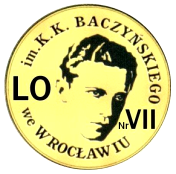 WYMAGANIA EDUKACYJNE Z JĘZYKA ANGIELSKIEGO NIEZBĘDNE DO UZYSKANIA PRZEZ UCZNIAPOSZCZEGÓLNYCH ŚRÓDROCZNYCH I ROCZNYCH OCEN KLASYFIKACYJNYCH WYNIKAJĄCYCH 
Z REALIZOWANEGO PROGRAMU NAUCZANIA:Program nauczania języka angielskiego dla III etapu edukacyjnego (4-letnie liceum ogólnokształcące i 5-letnie technikum) na podbudowie wymagań II etapu edukacyjnego (8-letnia szkoła podstawowa). Poziom III.1P. – zakres podstawowy. Program nauczania języka angielskiego poszerzony o pojęcia biologiczno-chemiczne w klasach B (autorki: A.Pięta, J. Różanowska). Program nauczania języka angielskiego poszerzony o pojęcia matematyczne i fizyczne w klasie H (autorka A. Domaradzka)Szczegółowe wymagania edukacyjne dla klasy: 4B3 (gr. 2), 4F (gr. 1, 2), 4B3 (gr.1), 4C (gr.1), 4G (gr.1), 4H (gr.1)ROZDZIAŁ 01 – CZŁOWIEK	ROZDZIAŁ 02 – DOMROZDZIAŁ 03 – SZKOŁAROZDZIAŁ 04 – PRACAROZDZIAŁ 05 – ŻYCIE RODZINNE I TOWARZYSKIEROZDZIAŁ 06 – ŻYWIENIEROZDZIAŁ 07 –ZAKUPY I USŁUGI ROZDZIAŁ 08 – PODRÓŻOWANIE I TURYSTYKA ROZDZIAŁ 09 – KULTURA ROZDZIAŁ 10 – SPORTROZDZIAŁ 11 – ZDROWIEROZDZIAŁ 12 – NAUKA I TECHNIKAROZDZIAŁ 13 – ŚWIAT PRZYRODYROZDZIAŁ 14 – PAŃSTWO I SPOŁECZEŃSTWO       Szczegółowe wymagania edukacyjne dla klasy 4H (gr. 1) – treści matematyczno-fizyczneWiedza i umiejętności wg podstawy programowejOCENA
BARDZO DOBRAOCENA
DOBRAOCENA
DOSTATECZNAOCENA
DOPUSZCZAJĄCAPOZIOM PODSTAWOWY i ROZSZERZONYSŁOWNICTWO I GRAMATYKA (Znajomość środków językowych)- Uczeń bardzo dobrze zna podstawowe / dość zaawansowane słownictwo w zakresie tematu CZŁOWIEK i poprawnie się nim posługuje się: dane osobowe, wygląd zewnętrzny, ubrania, cechy charakteru, uczucia i emocje, zainteresowania, problemy etyczne- poprawnie lub popełniając sporadyczne błędy rozwiązuje ćwiczenia leksykalne z rozdziału 1-bardzo dobrze zna zasady tworzenia i użycia czasów teraźniejszych (present simple i present continuous) i poprawnie stosuje je w zdaniach twierdzących, przeczących i pytaniach - poprawnie lub popełniając sporadyczne błędy rozwiązuje ćwiczenia sprawdzające znajomość czasów teraźniejszych- poprawnie lub popełniając sporadyczne błędy rozwiązuje zadania sprawdzające znajomość w miarę rozwiniętego / bogatego zasobu środków językowych (wybór wielokrotny)- Uczeń dobrze zna i na ogół poprawnie posługuje się podstawowym /dość zaawansowanym słownictwem w zakresie tematu CZŁOWIEK: dane osobowe, wygląd zewnętrzny, ubrania, cechy charakteru, uczucia i emocje, zainteresowania, problemy etyczne- na ogół poprawnie, popełniając nieliczne błędy rozwiązuje ćwiczenia leksykalne  z rozdziału 1.- dobrze zna zasady tworzenia i użycia czasów teraźniejszych (present simple i present continuous) i na ogół poprawnie stosuje je w zdaniach twierdzących, przeczących i pytaniach- na ogół poprawnie lub popełniając nieliczne błędy rozwiązuje ćwiczenia sprawdzające znajomość czasów teraźniejszych.- na ogół poprawnie lub popełniając nieliczne błędy rozwiązuje zadania sprawdzające znajomość w miarę rozwiniętego / bogatego zasobu środków językowych (wybór wielokrotny)Uczeń częściowo zna podstawowe / dość zaawansowane słownictwo w zakresie tematu CZŁOWIEK i posługuje się nim, często popełniając błędy: dane osobowe, wygląd zewnętrzny, ubrania, cechy charakteru, uczucia i emocje, zainteresowania, problemy etyczne- często popełniając błędy rozwiązuje ćwiczenia leksykalne z rozdziału 1.- częściowo zna zasady tworzenia i użycia czasów teraźniejszych (present simple i present continuous) i często popełniając błędy stosuje je w zdaniach twierdzących, przeczących i pytaniach- często popełniając błędy rozwiązuje ćwiczenia sprawdzające znajomość czasów teraźniejszych-- często popełniając błędy rozwiązuje zadania sprawdzające znajomość w miarę rozwiniętego / bogatego zasobu środków językowych (wybór wielokrotny)Uczeń słabo zna podstawowe / dość zaawansowane słownictwo w zakresie tematu CZŁOWIEK i z trudem się nim posługuje, popełniając liczne błędy: dane osobowe, wygląd zewnętrzny, ubrania, cechy charakteru, uczucia i emocje, zainteresowania, problemy etyczne- popełniając liczne błędy rozwiązuje ćwiczenia leksykalne z rozdziału 1- słabo zna zasady tworzenia i użycia czasów teraźniejszych (present simple i present continuous)  i popełniając liczne błędy, stosuje je w zdaniach twierdzących, przeczących i pytaniach -popełniając liczne błędy, rozwiązuje ćwiczenia sprawdzające znajomość czasów teraźniejszych-popełniając liczne błędy rozwiązuje zadania sprawdzające znajomość w miarę rozwiniętego / bogatego zasobu środków językowych (wybór wielokrotny)POZIOM PODSTAWOWY i ROZSZERZONYMÓWIENIE(Tworzenie wypowiedzi ustnych, Reagowanie ustne, Przetwarzanie ustne tekstu)Uczeń poprawnie stosując szeroki zakres słownictwa i struktur gramatycznych (lub popełniając sporadyczne błędy nie zakłócające komunikacji):odgrywa rolę (bierze udział w rozmowie na temat warsztatów dbania o wygląd), odnosząc się do podanych kwestii i szczegółowo je rozwijając je,szczegółowo opisuje ilustrację i udziela wyczerpujących odpowiedzi a na trzy pytania związane z jej tematyką, a także logicznie uzasadnia swoje stanowisko i podaje rozwinięte argumenty na jego poparcieszczegółowo wypowiada się na podstawie materiału stymulującego: dokonuje wyboru stroju najlepiej kojarzącego się z Polską i szczegółowo go uzasadnia oraz udziela wyczerpujących odpowiedzi na dwa pytaniaprzekazuje w języku angielskim informacje sformułowane w języku polskimPonadto poprawnie stosując szeroki zakres słownictwa i struktur gramatycznych (lub popełniając sporadyczne błędy nie zakłócające komunikacji):Uczeń na ogół poprawnie stosując zadowalający zakres słownictwa i struktur gramatycznych (lub popełniając nieliczne błędy nie zakłócające komunikacji):odgrywa rolę (bierze udział w rozmowie na temat warsztatów dbania o wygląd), odnosząc się do podanych kwestii i rozwijając je,opisuje ilustrację i udziela odpowiedzi a na trzy pytania związane z jej tematyką, a także logicznie uzasadnia swoje stanowisko i podaje argumenty na jego poparciewypowiada się na podstawie materiału stymulującego: dokonuje wyboru stroju najlepiej kojarzącego się z Polską i go uzasadnia oraz udziela odpowiedzi na dwa pytaniaprzekazuje w języku angielskim informacje sformułowane w języku polskimPonadto na ogół poprawnie stosując, zadowalający zakres słownictwa i struktury gramatyczne (lub popełniając nieliczne błędy, niezakłócające komunikacji):Uczeń często popełniając błędy zakłócające komunikację, stosując ograniczony zakres słownictwa i struktur gramatycznych:odgrywa rolę (bierze udział w rozmowie na temat warsztatów dbania o wygląd), częściowo odnosząc się do podanych kwestii i częściowo je rozwijającopisuje ilustrację i udziela nierozwiniętych odpowiedzi a na trzy pytania związane z jej tematyką, wypowiada się na podstawie materiału stymulującego: dokonuje wyboru stroju najlepiej kojarzącego się z Polską i częściowo go uzasadnia oraz udziela niepełnych odpowiedzi na dwa pytaniaczęściowo przekazuje w języku angielskim informacje sformułowane w języku polskimPonadto często popełniając błędy zakłócające komunikację, stosując ograniczony zakres słownictwa i struktur gramatycznych:Uczeń, z pomocą nauczyciela, z trudnością, popełniając liczne błędy znacznie utrudniające komunikację, stosując  bardzo ograniczony zakres słownictwa i struktur gramatycznych:odgrywa rolę (bierze udział w rozmowie na temat warsztatów dbania o wygląd), odnosząc się do niektórych podanych kwestii opisuje ilustrację i udziela odpowiedzi a na niektóre pytania związane z jej tematyką, wypowiada się na podstawie materiału stymulującego: dokonuje wyboru stroju najlepiej kojarzącego się z Polską przekazuje w języku angielskim niektóre informacje sformułowane w języku polskimPonadto, z pomocą nauczyciela, z trudnością, popełniając liczne błędy znacznie utrudniające komunikację i stosując bardzo ograniczony zakres słownictwa i struktur gramatycznych:POZIOM PODSTAWOWY i ROZSZERZONYMÓWIENIE(Tworzenie wypowiedzi ustnych, Reagowanie ustne, Przetwarzanie ustne tekstu)opisuje wygląd zewnętrzny ludzimówi o ubraniach noszonych w zależności od pogody czy okazjiopisuje zachowania osób o określonym charakterzeopisuje swoje uczucia i zainteresowaniawypowiada się na temat różnych problemów etycznychopisuje rożne typy osobowościwypowiada się na temat oceniania osób na podstawie ich wyglądu, roli pierwszego wrażenia oraz zmian osobowości podczas etapów życiawypowiada się na temat dokonywania zmian w wyglądzie i chirurgii plastycznejpyta i odpowiada na pytania związane z modą oraz życiem prywatnym opisuje wygląd zewnętrzny ludzimówi o ubraniach noszonych w zależności od pogody czy okazjiopisuje zachowania osób o określonym charakterzeopisuje swoje uczucia i zainteresowaniawypowiada się na temat różnych problemów etycznychopisuje rożne typy osobowościwypowiada się na temat oceniania osób na podstawie ich wyglądu, roli pierwszego wrażenia oraz zmian osobowości podczas etapów życiawypowiada się na temat dokonywania zmian w wyglądzie i chirurgii plastycznejpyta i odpowiada na pytania związane z modą oraz życiem prywatnym opisuje wygląd zewnętrzny ludzimówi o ubraniach noszonych w zależności od pogody czy okazjiopisuje zachowania osób o określonym charakterzeopisuje swoje uczucia i zainteresowaniawypowiada się na temat różnych problemów etycznychopisuje rożne typy osobowościwypowiada się na temat oceniania osób na podstawie ich wyglądu, roli pierwszego wrażenia oraz zmian osobowości podczas etapów życiawypowiada się na temat dokonywania zmian w wyglądzie i chirurgii plastycznejpyta i odpowiada na pytania związane z modą oraz życiem prywatnym opisuje wygląd zewnętrzny ludzimówi o ubraniach noszonych w zależności od pogody czy okazjiopisuje zachowania osób o określonym charakterzeopisuje swoje uczucia i zainteresowaniawypowiada się na temat różnych problemów etycznychopisuje rożne typy osobowościwypowiada się na temat oceniania osób na podstawie ich wyglądu, roli pierwszego wrażenia oraz zmian osobowości podczas etapów życiawypowiada się na temat dokonywania zmian w wyglądzie i chirurgii plastycznejpyta i odpowiada na pytania związane z modą oraz życiem prywatnym POZIOM PODSTAWOWYSŁUCHANIEUczeń rozumie niemal wszystkie informacje zawarte w wysłuchanej wypowiedzi i poprawnie lub popełniając sporadyczne błędy wskazuje zdania prawdziwe i fałszywe (zadanie Prawda/Fałsz)Uczeń rozumie większość informacji zawartych w wysłuchanej wypowiedzi i na ogół poprawnie, popełniając nieliczne błędy, wskazuje zdania prawdziwe i fałszywe (zadanie Prawda/Fałsz)Uczeń rozumie część informacji zawartych w wysłuchanej wypowiedzi i często popełniając błędy, wskazuje zdania prawdziwe i fałszywe (zadanie Prawda/Fałsz)Uczeń rozumie niektóre informacje zawarte w wysłuchanej wypowiedzi i z trudnością, popełniając liczne błędy, wskazuje zdania prawdziwe i fałszywe (zadanie Prawda/Fałsz)POZIOM ROZSZERZONY SŁUCHANIEUczeń rozumie niemal wszystkie informacji zawartych w wysłuchanej wypowiedzi i poprawnie lub popełniając sporadyczne błędy dopasowuje wysłuchane wypowiedzi do podanych zdań (Dobieranie)Uczeń rozumie większość informacji zawartych w wysłuchanej wypowiedzi i na ogół poprawnie, popełniając nieliczne błędy dopasowuje wysłuchane wypowiedzi do podanych zdań (Dobieranie)Uczeń rozumie część informacji zawartych w wysłuchanej wypowiedzi i często popełniając błędy dopasowuje wysłuchane wypowiedzi do podanych zdań (Dobieranie)Uczeń rozumie niektóre informacje zawarte w wysłuchanej wypowiedzi i z trudnością, popełniając liczne błędy, dopasowuje wysłuchane wypowiedzi do podanych zdań (Dobieranie)POZIOM PODSTAWOWYCZYTANIE Uczeń rozumie niemal wszystkie informacje zawarte w przeczytanym tekście i poprawnie lub popełniając sporadyczne błędy dobiera nagłówki do poszczególnych części tekstu (Dobieranie)Uczeń rozumie większość informacji zawartych w przeczytanym tekście i na ogół poprawnie, popełniając nieliczne błędy dobiera nagłówki do poszczególnych części tekstu(Dobieranie)Uczeń rozumie część informacji zawartych w przeczytanym tekście i  często popełniając błędy dobiera nagłówki do poszczególnych części tekstu (Dobieranie)Uczeń rozumie niektóre informacje zawarte w przeczytanym tekście i, z trudnością, popełniając liczne błędy dobiera nagłówki do poszczególnych części tekstu (Dobieranie)POZIOM ROZSZERZONY CZYTANIE Uczeń rozumie niemal wszystkie informacje zawarte w przeczytanym tekście i poprawnie lub popełniając sporadyczne błędy dopasowuje właściwe fragmenty tekstu do podanych pytań (Dobieranie)Uczeń rozumie większość informacji zawartych w przeczytanym tekście i na ogół poprawnie, popełniając nieliczne błędy dopasowuje właściwe fragmenty tekstu do podanych pytań(Dobieranie)Uczeń rozumie część informacji zawartych w przeczytanym tekście i często popełniając błędy dopasowuje właściwe fragmenty tekstu do podanych pytań (Dobieranie)Uczeń rozumie niektóre informacje zawarte w przeczytanym tekście i z trudnością, popełniając liczne błędy dopasowuje właściwe fragmenty tekstu do podanych pytań (Dobieranie)POZIOM PODSTAWOWYPISANIE(Tworzenie wypowiedzi pisemnych, Reagowanie pisemne, Przetwarzanie pisemne tekstu)Uczeń poprawnie stosując szeroki zakres słownictwa i struktur gramatycznych (lub popełniając sporadyczne błędy nie zakłócające komunikacji):- pisze spójną i logiczną wiadomość na blogu dotyczącą swojej ulubionej postaci życia publicznego, uwzględniając i szczegółowo rozwijając podane kwestie- przekazuje w języku angielskim informacje sformułowane w języku polskimUczeń, na ogół poprawnie stosując zadowalający zakres słownictwa i struktur gramatycznych (popełniając nieliczne błędy nie zakłócające komunikacji):- pisze w większości spójną i logiczną wiadomość na blogu dotyczącą swojej ulubionej postaci życia publicznego, uwzględniając i rozwijając podane kwestie- przekazuje w języku angielskim informacje sformułowane w języku polskimUczeń stosując ograniczony zakres słownictwa i struktur gramatycznych i często popełniając błędy zakłócające komunikację:- pisze miejscami niespójną i nielogiczną wiadomość na blogu dotyczącą swojej ulubionej postaci życia publicznego, częściowo uwzględniając i rozwijając podane kwestie- częściowo przekazuje w języku angielskim informacje sformułowane w języku polskimUczeń z trudnością, stosując bardzo ograniczony zakres słownictwa i struktur gramatycznych, popełniając liczne błędy znacznie utrudniające komunikację, z pomocą nauczyciela:- pisze w dużym stopniu niespójną i chaotyczną wiadomość na blogu dotyczącą swojej ulubionej postaci życia publicznego, uwzględniając i rozwijając niektóre podane kwestie- przekazuje w języku angielskim niektóre informacje sformułowane w języku polskimPOZIOM ROZSZERZONY PISANIE(Tworzenie wypowiedzi pisemnych, Reagowanie pisemne, Przetwarzanie pisemne tekstu)Uczeń, stosując szeroki zakres słownictwa i struktur gramatycznych  (lub popełniając sporadyczne błędy nie zakłócające komunikacji) pisze spójny i logiczny artykuł na temat roli celebrytów w życiu młodych ludzi, w którym szczegółowo omawia oba elementy tematu oraz zachowuje właściwą formę i styl wypowiedzi. Uczeń na ogół poprawnie stosując zadowalający zakres słownictwa i struktur gramatycznych (popełniając nieliczne błędy nie zakłócające komunikacji) pisze w większości spójny i logiczny artykuł na temat roli celebrytów w życiu młodych ludzi, w którym omawia oba elementy tematu oraz zwykle zachowuje właściwą formę i styl wypowiedzi.Uczeń, stosując ograniczony zakres słownictwa i struktur gramatycznych i często popełniając błędy zakłócające komunikację pisze miejscami niespójny i nielogiczny artykuł na temat roli celebrytów w życiu młodych ludzi, w którym częściowo omawia oba elementy tematu i częściowo zachowuje właściwą formę i styl wypowiedziUczeń, z trudnością, stosując bardzo ograniczony zakres słownictwa i struktur gramatycznych, popełniając liczne błędy znacznie utrudniające komunikację, z pomocą nauczyciela pisze w dużym stopniu niespójny i nielogiczny artykuł na temat roli celebrytów w życiu młodych ludzi, w którym omawia niektóre elementy tematu, w niewielkim stopniu zachowując właściwą formę i styl wypowiedzi.Wiedza i umiejętności wg podstawy programowejOCENA
BARDZO DOBRAOCENA
DOBRAOCENA
DOSTATECZNAOCENA
DOPUSZCZAJĄCAPOZIOM PODSTAWOWY i ROZSZERZONYSŁOWNICTWO I GRAMATYKA (Znajomość środków językowych)- Uczeń bardzo dobrze zna podstawowe / dość zaawansowane słownictwo w zakresie tematu DOM i poprawnie się nim posługuje się: miejsce zamieszkania, opis domu, pomieszczeń w domu i ich wyposażenie, prace w domu i w ogrodzie, wynajem, kupno i sprzedaż mieszkania- poprawnie lub popełniając sporadyczne błędy rozwiązuje ćwiczenia leksykalne z rozdziału 2-bardzo dobrze zna zasady tworzenia i użycia czasów przeszłych (past simple, past continuous, past perfect, past perfect continuous) oraz konstrukcji used to i poprawnie stosuje je w zdaniach twierdzących, przeczących i pytaniach - poprawnie lub popełniając sporadyczne błędy rozwiązuje ćwiczenia sprawdzające znajomość czasów przeszłych- poprawnie lub popełniając sporadyczne błędy rozwiązuje zadania sprawdzające znajomość w miarę rozwiniętego / bogatego zasobu środków językowych (tłumaczenie fragmentów zdań)- Uczeń dobrze zna i na ogół poprawnie posługuje się podstawowym /dość zaawansowanym słownictwem w zakresie tematu DOM: miejsce zamieszkania, opis domu, pomieszczeń w domu i ich wyposażenie, prace w domu i w ogrodzie, wynajem, kupno i sprzedaż mieszkania- na ogół poprawnie, popełniając nieliczne błędy rozwiązuje ćwiczenia leksykalne z rozdziału 2.- dobrze zna zasady tworzenia i użycia czasów przeszłych (past simple, past continuous, past perfect, past perfect continuous) oraz konstrukcji used to i na ogół poprawnie stosuje je w zdaniach twierdzących, przeczących i pytaniach- na ogół poprawnie, popełniając nieliczne błędy rozwiązuje ćwiczenia sprawdzające znajomość czasów przeszłych- na ogół poprawnie, popełniając nieliczne błędy rozwiązuje zadania sprawdzające znajomość w miarę rozwiniętego / bogatego zasobu środków językowych (tłumaczenie fragmentów zdań)Uczeń częściowo zna podstawowe / dość zaawansowane słownictwo w zakresie tematu DOM i posługuje się nim, często popełniając błędy: miejsce zamieszkania, opis domu, pomieszczeń w domu i ich wyposażenie, prace w domu i w ogrodzie, wynajem, kupno i sprzedaż mieszkania- często popełniając błędy rozwiązuje ćwiczenia leksykalne z rozdziału 2.- częściowo zna zasady tworzenia i użycia czasów przeszłych (past simple, past continuous, past perfect, past perfect continuous) oraz konstrukcji used to i często popełniając błędy stosuje je w zdaniach twierdzących, przeczących i pytaniach- często popełniając błędy rozwiązuje ćwiczenia sprawdzające znajomość czasów przeszłych- często popełniając błędy rozwiązuje zadania sprawdzające znajomość w miarę rozwiniętego / bogatego zasobu środków językowych (tłumaczenie fragmentów zdań)Uczeń słabo zna podstawowe / dość zaawansowane słownictwo w zakresie tematu DOM i z trudem się nim posługuje, popełniając liczne błędy: miejsce zamieszkania, opis domu, pomieszczeń w domu i ich wyposażenie, prace w domu i w ogrodzie, wynajem, kupno i sprzedaż mieszkania- popełniając liczne błędy rozwiązuje ćwiczenia leksykalne z rozdziału 2- słabo zna zasady tworzenia i użycia czasów przeszłych (past simple, past continuous, past perfect, past perfect continuous) oraz konstrukcji used to i popełniając liczne błędy, stosuje je w zdaniach twierdzących, przeczących i pytaniach -popełniając liczne błędy, rozwiązuje ćwiczenia sprawdzające znajomość czasów przeszłych-popełniając liczne błędy rozwiązuje zadania sprawdzające znajomość w miarę rozwiniętego / bogatego zasobu środków językowych (tłumaczenie fragmentów zdań)POZIOM PODSTAWOWY i ROZSZERZONYMÓWIENIE(Tworzenie wypowiedzi ustnych, Reagowanie ustne, Przetwarzanie ustne tekstu)Uczeń poprawnie stosując szeroki zakres słownictwa i struktur gramatycznych (lub popełniając sporadyczne błędy nie zakłócające komunikacji):odgrywa rolę (bierze udział w rozmowie dotyczącej wynajęcia mieszkania), odnosząc się do podanych kwestii i szczegółowo je rozwijając je,szczegółowo opisuje ilustrację i udziela wyczerpujących odpowiedzi a na trzy pytania związane z jej tematyką, a także logicznie uzasadnia swoje stanowisko i podaje rozwinięte argumenty na jego poparcieszczegółowo wypowiada się na podstawie materiału stymulującego: dokonuje wyboru prezentu do nowego mieszkania i szczegółowo go uzasadnia oraz udziela wyczerpujących odpowiedzi na dwa pytaniaprzekazuje w języku angielskim informacje sformułowane w języku polskimPonadto poprawnie, stosując szeroki zakres słownictwa i struktur gramatycznych (lub popełniając sporadyczne błędy nie zakłócające komunikacji):Uczeń na ogół poprawnie stosując zadowalający zakres słownictwa i struktury gramatyczne (lub popełniając nieliczne błędy nie zakłócające komunikacji):odgrywa rolę (bierze udział w rozmowie dotyczącej wynajęcia mieszkania), odnosząc się do podanych kwestii i rozwijając je,opisuje ilustrację i udziela odpowiedzi a na trzy pytania związane z jej tematyką, a także logicznie uzasadnia swoje stanowisko i podaje argumenty na jego poparciewypowiada się na podstawie materiału stymulującego: dokonuje wyboru prezentu do nowego mieszkania i go uzasadnia oraz udziela odpowiedzi na dwa pytaniaprzekazuje w języku angielskim informacje sformułowane w języku polskimPonadto na ogół poprawnie stosując, zadowalający zakres słownictwa i struktury gramatyczne (lub popełniając nieliczne błędy nie zakłócające komunikacji):Uczeń często popełniając błędy zakłócające komunikację, stosując ograniczony zakres słownictwa i struktur gramatycznych:odgrywa rolę (bierze udział w rozmowie dotyczącej wynajęcia mieszkania), częściowo odnosząc się do podanych kwestii i je rozwijającopisuje ilustrację i udziela nierozwiniętych odpowiedzi na trzy pytania związane z jej tematyką, wypowiada się na podstawie materiału stymulującego: dokonuje wyboru prezentu do nowego mieszkania i częściowo go uzasadnia oraz udziela niepełnych odpowiedzi na dwa pytaniaczęściowo przekazuje w języku angielskim informacje sformułowane w języku polskimPonadto często popełniając błędy zakłócające komunikację, stosując ograniczony zakres słownictwa i struktur gramatycznych:Uczeń, z pomocą nauczyciela, z trudnością, popełniając liczne błędy znacznie utrudniające komunikację, stosując bardzo ograniczony zakres słownictwa i struktur gramatycznych:odgrywa rolę (bierze udział w rozmowie dotyczącej wynajęcia mieszkania), odnosząc się do niektórych podanych kwestii opisuje ilustrację i udziela odpowiedzi a na niektóre pytania związane z jej tematyką, wypowiada się na podstawie materiału stymulującego: dokonuje wyboru prezentu do nowego mieszkania przekazuje w języku angielskim niektóre informacje sformułowane w języku polskimPonadto, z pomocą nauczyciela, z trudnością, popełniając liczne błędy znacznie utrudniające komunikację, stosując bardzo ograniczony zakres słownictwa i struktur gramatycznych:POZIOM PODSTAWOWY i ROZSZERZONYMÓWIENIE(Tworzenie wypowiedzi ustnych, Reagowanie ustne, Przetwarzanie ustne tekstu)opisuje swoje miejsca zamieszkaniawypowiada się na temat wykonywanych w domu pracpyta i odpowiada na pytania związane z dzieleniem z kimś mieszkania oraz wynajmowaniem mieszkaniawypowiada się na temat zalet i wad różnych miejsc zamieszkaniawypowiada się na temat wykonywania w domu różnych prac oraz podziału obowiązków domowych w swoim domuopisuje pomieszczenia w swoim domuwypowiada się na temat przedmiotów codziennego użytku, które znajdują się w domu oraz kwestii związanych ze zmianą miejsca zamieszkaniawypowiada się na temat cech osób zamieszkujących pokoje przedstawione na ilustracjach oraz utrzymywania porządku w domu wypowiada się na temat przebywania poza domem, wyjazdów w ramach wymiany oraz miejsc w Polsce, które są warte odwiedzeniaopisuje swoje miejsca zamieszkaniawypowiada się na temat wykonywanych w domu pracpyta i odpowiada na pytania związane z dzieleniem z kimś mieszkania oraz wynajmowaniem mieszkaniawypowiada się na temat zalet i wad różnych miejsc zamieszkaniawypowiada się na temat wykonywania w domu różnych prac oraz podziału obowiązków domowych w swoim domuopisuje pomieszczenia w swoim domuwypowiada się na temat przedmiotów codziennego użytku, które znajdują się w domu oraz kwestii związanych ze zmianą miejsca zamieszkaniawypowiada się na temat cech osób zamieszkujących pokoje przedstawione na ilustracjach oraz utrzymywania porządku w domu wypowiada się na temat przebywania poza domem, wyjazdów w ramach wymiany oraz miejsc w Polsce, które są warte odwiedzeniaopisuje swoje miejsca zamieszkaniawypowiada się na temat wykonywanych w domu pracpyta i odpowiada na pytania związane z dzieleniem z kimś mieszkania oraz wynajmowaniem mieszkaniawypowiada się na temat zalet i wad różnych miejsc zamieszkaniawypowiada się na temat wykonywania w domu różnych prac oraz podziału obowiązków domowych w swoim domuopisuje pomieszczenia w swoim domuwypowiada się na temat przedmiotów codziennego użytku, które znajdują się w domu oraz kwestii związanych ze zmianą miejsca zamieszkaniawypowiada się na temat cech osób zamieszkujących pokoje przedstawione na ilustracjach oraz utrzymywania porządku w domu wypowiada się na temat przebywania poza domem, wyjazdów w ramach wymiany oraz miejsc w Polsce, które są warte odwiedzeniaopisuje swoje miejsca zamieszkaniawypowiada się na temat wykonywanych w domu pracpyta i odpowiada na pytania związane z dzieleniem z kimś mieszkania oraz wynajmowaniem mieszkaniawypowiada się na temat zalet i wad różnych miejsc zamieszkaniawypowiada się na temat wykonywania w domu różnych prac oraz podziału obowiązków domowych w swoim domuopisuje pomieszczenia w swoim domuwypowiada się na temat przedmiotów codziennego użytku, które znajdują się w domu oraz kwestii związanych ze zmianą miejsca zamieszkaniawypowiada się na temat cech osób zamieszkujących pokoje przedstawione na ilustracjach oraz utrzymywania porządku w domu wypowiada się na temat przebywania poza domem, wyjazdów w ramach wymiany oraz miejsc w Polsce, które są warte odwiedzeniaPOZIOM PODSTAWOWYSŁUCHANIEUczeń rozumie niemal wszystkie informacje zawarte w wysłuchanej wypowiedzi i poprawnie lub popełniając sporadyczne błędy dopasowuje wysłuchane wypowiedzi do podanych zdań (Dobieranie)Uczeń rozumie większość informacji zawartych w wysłuchanej wypowiedzi i na ogół poprawnie, popełniając nieliczne błędy, dopasowuje wysłuchane wypowiedzi do podanych zdań (Dobieranie)Uczeń rozumie część informacji zawartych w wysłuchanej wypowiedzi i, często popełniając błędy, dopasowuje wysłuchane wypowiedzi do podanych zdań (Dobieranie)Uczeń rozumie niektóre informacje zawarte w wysłuchanej wypowiedzi i z trudnością, popełniając liczne błędy, dopasowuje wysłuchane wypowiedzi do podanych zdań (Dobieranie)POZIOM ROZSZERZONY SŁUCHANIEUczeń rozumie niemal wszystkie informacji zawartych w wysłuchanej wypowiedzi i poprawnie lub popełniając sporadyczne błędy zaznacza właściwą odpowiedź spośród podanych możliwości (Wybór wielokrotny)Uczeń rozumie większość informacji zawartych w wysłuchanej wypowiedzi i na ogół poprawnie, popełniając nieliczne błędy zaznacza właściwą odpowiedź spośród podanych możliwości (Wybór wielokrotny)Uczeń rozumie część informacji zawartych w wysłuchanej wypowiedzi, i często popełniając błędy zaznacza właściwą odpowiedź spośród podanych możliwości (Wybór wielokrotny)Uczeń rozumie niektóre informacje zawarte w wysłuchanej wypowiedzi i z trudnością, popełniając liczne błędy, zaznacza właściwą odpowiedź spośród podanych możliwości (Wybór wielokrotny)POZIOM PODSTAWOWYCZYTANIE Uczeń rozumie niemal wszystkie informacje zawarte w przeczytanym tekście i poprawnie lub popełniając sporadyczne błędy dopasowuje zdania do luk w tekście tak, aby tworzył logiczną całość (Dobieranie)Uczeń rozumie większość informacji zawartych w przeczytanym tekście i na ogół poprawnie, popełniając nieliczne błędy dopasowuje zdania do luk w tekście tak, aby tworzył logiczną całość (Dobieranie)Uczeń rozumie część informacji zawartych w przeczytanym tekście i, często popełniając błędy dopasowuje zdania do luk w tekście tak, aby tworzył logiczną całość (Dobieranie)Uczeń rozumie niektóre informacje zawarte w przeczytanym tekście i, z trudnością, popełniając liczne błędy dopasowuje zdania do luk w tekście tak, aby tworzył logiczną całość (Dobieranie)POZIOM ROZSZERZONY CZYTANIE Uczeń rozumie niemal wszystkie informacje zawarte w przeczytanym tekście i poprawnie lub popełniając sporadyczne błędy dopasowuje zdania do luk w tekście tak, aby tworzył logiczną całość (Dobieranie)Uczeń rozumie większość informacji zawartych w przeczytanym tekście i na ogół poprawnie, popełniając nieliczne błędy dopasowuje zdania do luk w tekście tak, aby tworzył logiczną całość (Dobieranie)Uczeń rozumie część informacji zawartych w przeczytanym tekście i, często popełniając błędy dopasowuje zdania do luk w tekście tak, aby tworzył logiczną całość (Dobieranie)Uczeń rozumie niektóre informacje zawarte w przeczytanym tekście i, z trudnością, popełniając liczne błędy dopasowuje zdania do luk w tekście tak, aby tworzył logiczną całość (Dobieranie)POZIOM PODSTAWOWYPISANIE(Tworzenie wypowiedzi pisemnych, Reagowanie pisemne, Przetwarzanie pisemne tekstu)Uczeń poprawnie stosując szeroki zakres słownictwa i struktur gramatycznych (lub popełniając sporadyczne błędy nie zakłócające komunikacji):- pisze spójną i logiczną wiadomość e-mail dotyczącą pobytu w Anglii, uwzględniając i szczegółowo rozwijając podane kwestie- przekazuje w języku angielskim informacje sformułowane w języku polskimUczeń, na ogół poprawnie stosując zadowalający zakres słownictwa i struktur gramatycznych (popełniając nieliczne błędy nie zakłócające komunikacji):- pisze w większości spójną i logiczną wiadomość e-mail dotyczącą pobytu w Anglii, uwzględniając i rozwijając podane kwestie- przekazuje w języku angielskim informacje sformułowane w języku polskimUczeń stosując ograniczony zakres słownictwa i struktur gramatycznych i często popełniając błędy zakłócające komunikację:- pisze miejscami niespójną i nielogiczną wiadomość e-mail dotyczącą pobytu w Anglii, częściowo uwzględniając i rozwijając podane kwestie- częściowo przekazuje w języku angielskim informacje sformułowane w języku polskimUczeń z trudnością, stosując bardzo ograniczony zakres słownictwa i struktur gramatycznych, popełniając liczne błędy znacznie utrudniające komunikację, z pomocą nauczyciela:- pisze w dużym stopniu niespójną i chaotyczną wiadomość e-mail dotyczącą pobytu w Anglii, uwzględniając i rozwijając niektóre podane kwestie- przekazuje w języku angielskim niektóre informacje sformułowane w języku polskimPOZIOM ROZSZERZONY PISANIE(Tworzenie wypowiedzi pisemnych, Reagowanie pisemne, Przetwarzanie pisemne tekstu)Uczeń, stosując szeroki zakres słownictwa i struktur gramatycznych  (lub popełniając sporadyczne błędy nie zakłócające komunikacji) pisze spójny i logiczny list do władz lokalnych na temat złego stanu budynku i propozycji poprawy sytuacji, w którym szczegółowo omawia oba elementy tematu oraz zachowuje właściwą formę i styl wypowiedzi. Uczeń na ogół poprawnie stosując zadowalający zakres słownictwa i struktur gramatycznych (popełniając nieliczne błędy nie zakłócające komunikacji) pisze w większości spójny i logiczny list do władz lokalnych na temat złego stanu budynku i propozycji poprawy sytuacji, w którym omawia oba elementy tematu oraz zwykle zachowuje właściwą formę i styl wypowiedzi.Uczeń, stosując ograniczony zakres słownictwa i struktur gramatycznych i często popełniając błędy zakłócające komunikację pisze miejscami niespójny i nielogiczny list do władz lokalnych na temat złego stanu budynku i propozycji poprawy sytuacji, w którym częściowo omawia oba elementy tematu i częściowo zachowuje właściwą formę i styl wypowiedziUczeń, z trudnością, stosując bardzo ograniczony zakres słownictwa i struktur gramatycznych, popełniając liczne błędy znacznie utrudniające komunikację, z pomocą nauczyciela pisze w dużym stopniu niespójny i nielogiczny list do władz lokalnych na temat złego stanu budynku i propozycji poprawy sytuacji, w którym omawia niektóre elementy tematu, w niewielkim stopniu zachowując właściwą formę i styl wypowiedzi.Wiedza i umiejętności wg podstawy programowejOCENA
BARDZO DOBRAOCENA
DOBRAOCENA
DOSTATECZNAOCENA
DOPUSZCZAJĄCAPOZIOM PODSTAWOWY i ROZSZERZONYSŁOWNICTWO I GRAMATYKA (Znajomość środków językowych)- Uczeń bardzo dobrze zna podstawowe / dość zaawansowane słownictwo w zakresie tematu SZKOŁA i poprawnie się nim posługuje się: przedmioty szkolne, oceny i wymagania, życie szkolne, zajęcia pozalekcyjne, system oświaty- poprawnie lub popełniając sporadyczne błędy rozwiązuje ćwiczenia leksykalne z rozdziału -bardzo dobrze zna zasady tworzenia i użycia czasów perfect (present perfect simple, present perfect continuous, past perfect simple, past perfect continuous) i poprawnie stosuje je w zdaniach twierdzących, przeczących i pytaniach - poprawnie lub popełniając sporadyczne błędy rozwiązuje ćwiczenia sprawdzające znajomość czasów perfect- poprawnie lub popełniając sporadyczne błędy rozwiązuje zadania sprawdzające znajomość w miarę rozwiniętego / bogatego zasobu środków językowych (uzupełnianie par zdań jednym wyrazem, uzupełnianie luk podanymi wyrazami)- Uczeń dobrze zna i na ogół poprawnie posługuje się podstawowym /dość zaawansowanym słownictwem w zakresie tematu SZKOŁA: przedmioty szkolne, oceny i wymagania, życie szkolne, zajęcia pozalekcyjne, system oświaty- na ogół poprawnie, popełniając nieliczne błędy rozwiązuje ćwiczenia leksykalne z rozdziału 3- dobrze zna zasady tworzenia i użycia czasów perfect (present perfect simple, present perfect continuous, past perfect simple, past perfect continuous) i na ogół poprawnie stosuje je w zdaniach twierdzących, przeczących i pytaniach- na ogół poprawnie lub popełniając nieliczne błędy rozwiązuje ćwiczenia sprawdzające znajomość czasów perfect- na ogół poprawnie lub popełniając nieliczne błędy rozwiązuje zadania sprawdzające znajomość w miarę rozwiniętego / bogatego zasobu środków językowych (uzupełnianie par zdań jednym wyrazem, uzupełnianie luk podanymi wyrazami)Uczeń częściowo zna podstawowe / dość zaawansowane słownictwo w zakresie tematu SZKOŁA i posługuje się nim, często popełniając błędy: przedmioty szkolne, oceny i wymagania, życie szkolne, zajęcia pozalekcyjne, system oświaty- często popełniając błędy rozwiązuje ćwiczenia leksykalne z rozdziału 3- częściowo zna zasady tworzenia i użycia czasów perfect (present perfect simple, present perfect continuous, past perfect simple, past perfect continuous) i często popełniając błędy stosuje je w zdaniach twierdzących, przeczących i pytaniach- często popełniając błędy rozwiązuje ćwiczenia sprawdzające znajomość czasów perfect- często popełniając błędy rozwiązuje zadania sprawdzające znajomość w miarę rozwiniętego / bogatego zasobu środków językowych (uzupełnianie par zdań jednym wyrazem, uzupełnianie luk podanymi wyrazami)Uczeń słabo zna podstawowe / dość zaawansowane słownictwo w zakresie tematu SZKOŁA i z trudem się nim posługuje, popełniając liczne błędy: przedmioty szkolne, oceny i wymagania, życie szkolne, zajęcia pozalekcyjne, system oświaty- popełniając liczne błędy rozwiązuje ćwiczenia leksykalne z rozdziału 3- słabo zna zasady tworzenia i użycia czasów perfect (present perfect simple, present perfect continuous, past perfect simple, past perfect continuous) i popełniając liczne błędy, stosuje je w zdaniach twierdzących, przeczących i pytaniach -popełniając liczne błędy, rozwiązuje ćwiczenia sprawdzające znajomość czasów perfect-popełniając liczne błędy rozwiązuje zadania sprawdzające znajomość w miarę rozwiniętego / bogatego zasobu środków językowych (uzupełnianie par zdań jednym wyrazem, uzupełnianie luk podanymi wyrazami)POZIOM PODSTAWOWY i ROZSZERZONYMÓWIENIE(Tworzenie wypowiedzi ustnych, Reagowanie ustne, Przetwarzanie ustne tekstu)Uczeń poprawnie stosując szeroki zakres słownictwa i struktur gramatycznych (lub popełniając sporadyczne błędy nie zakłócające komunikacji):odgrywa rolę (bierze udział w rozmowie na temat życia szkoły oraz rozmowie na temat imprezy szkolnej), odnosząc się do podanych kwestii i szczegółowo je rozwijając,szczegółowo opisuje ilustrację i udziela wyczerpujących odpowiedzi a na trzy pytania związane z jej tematyką, a także logicznie uzasadnia swoje stanowisko i podaje rozwinięte argumenty na jego poparcieszczegółowo wypowiada się na podstawie materiału stymulującego: dokonuje wyboru nagrody za osiągnięcia szkolne oraz dokonuje wyboru preferowanej formy powtarzania materiału i szczegółowo je uzasadnia oraz udziela wyczerpujących odpowiedzi na dwa pytaniaprzekazuje w języku angielskim informacje sformułowane w języku polskimPonadto poprawnie stosując szeroki zakres słownictwa i struktur gramatycznych (lub popełniając sporadyczne błędy nie zakłócające komunikacji):Uczeń na ogół poprawnie stosując zadowalający zakres słownictwa i struktury gramatycznych (lub popełniając nieliczne błędy nie zakłócające komunikacji):odgrywa rolę (bierze udział w rozmowie na temat życia szkoły oraz rozmowie na temat imprezy szkolnej), odnosząc się do podanych kwestii i rozwijając je,opisuje ilustrację i udziela odpowiedzi a na trzy pytania związane z jej tematyką, a także logicznie uzasadnia swoje stanowisko i podaje argumenty na jego poparciewypowiada się na podstawie materiału stymulującego: dokonuje wyboru nagrody za osiągnięcia szkolne oraz dokonuje wyboru preferowanej formy powtarzania materiału i je uzasadnia oraz udziela odpowiedzi na dwa pytaniaprzekazuje w języku angielskim informacje sformułowane w języku polskimPonadto na ogół poprawnie stosując, zadowalający zakres słownictwa i struktury gramatyczne (lub popełniając nieliczne błędy nie zakłócające komunikacji):Uczeń często popełniając błędy zakłócające komunikację, stosując ograniczony zakres słownictwa i struktur gramatycznych:odgrywa rolę (bierze udział w rozmowie na temat życia szkoły oraz rozmowie na temat imprezy szkolnej), częściowo odnosząc się do podanych kwestii i częściowo je rozwijającopisuje ilustrację i udziela nierozwiniętych odpowiedzi  na trzy pytania związane z jej tematyką, wypowiada się na podstawie materiału stymulującego: dokonuje wyboru nagrody za osiągnięcia szkolne oraz dokonuje wyboru preferowanej formy powtarzania materiału i częściowo je uzasadnia oraz udziela niepełnych odpowiedzi na dwa pytaniaczęściowo przekazuje w języku angielskim informacje sformułowane w języku polskimPonadto często popełniając błędy zakłócające komunikację, stosując ograniczony zakres słownictwa i struktur gramatycznych:Uczeń, z pomocą nauczyciela, z trudnością, popełniając liczne błędy znacznie utrudniające komunikację, stosując bardzo ograniczony zakres słownictwa i struktur gramatycznych:odgrywa rolę (bierze udział w rozmowie na temat życia szkoły oraz rozmowie na temat imprezy szkolnej), odnosząc się do niektórych podanych kwestii opisuje ilustrację i udziela odpowiedzi a na niektóre pytania związane z jej tematyką, wypowiada się na podstawie materiału stymulującego: dokonuje wyboru nagrody za osiągnięcia szkolne oraz dokonuje wyboru preferowanej formy powtarzania materiałuprzekazuje w języku angielskim niektóre informacje sformułowane w języku polskimPonadto, z pomocą nauczyciela, z trudnością, popełniając liczne błędy znacznie utrudniające komunikację, stosując bardzo ograniczony zakres słownictwa i struktur gramatycznych:POZIOM PODSTAWOWY i ROZSZERZONYMÓWIENIE(Tworzenie wypowiedzi ustnych, Reagowanie ustne, Przetwarzanie ustne tekstu)wypowiada się na temat przedmiotów szkolnych, których warto się uczyć oraz zajęć pozalekcyjnych, w których uczestniczyopisuje zdobyte nagrody i uzyskane osiągnięciaopisuje swoje odczucia na temat szkoły oraz wyraża opinię na temat szkół, do których kiedyś uczęszczałpyta i odpowiada na pytania dotyczące testów i egzaminów szkolnych oraz zadań domowychwypowiada się na temat swojej szkoły i stosowanych metod nauczania oraz różnych form uczenia sięwypowiada się na temat przygotowania  uczniów do matury i motywowania ich do naukiwypowiada się na temat kar dla uczniów, którzy spóźniają się do szkoły lub wagarująwypowiada się na temat udziału w zajęciach dodatkowych w szkole oraz nietypowych kursów, które mogłyby zainteresować młodych ludziwypowiada się na temat korzystania z doświadczeń innych uczniów oraz na temat przygotowania uczniów do matury i motywowania ich do naukiwypowiada się na temat uczenia się w dużych grupach oraz preferowanej wielkości grup w szkolewypowiada się na temat swoich wspomnień związanych z rozpoczęciem nauki w szkolewypowiada się na temat przedmiotów szkolnych, których warto się uczyć oraz zajęć pozalekcyjnych, w których uczestniczyopisuje zdobyte nagrody i uzyskane osiągnięciaopisuje swoje odczucia na temat szkoły oraz wyraża opinię na temat szkół, do których kiedyś uczęszczałpyta i odpowiada na pytania dotyczące testów i egzaminów szkolnych oraz zadań domowychwypowiada się na temat swojej szkoły i stosowanych metod nauczania oraz różnych form uczenia sięwypowiada się na temat przygotowania  uczniów do matury i motywowania ich do naukiwypowiada się na temat kar dla uczniów, którzy spóźniają się do szkoły lub wagarująwypowiada się na temat udziału w zajęciach dodatkowych w szkole oraz nietypowych kursów, które mogłyby zainteresować młodych ludziwypowiada się na temat korzystania z doświadczeń innych uczniów oraz na temat przygotowania uczniów do matury i motywowania ich do naukiwypowiada się na temat uczenia się w dużych grupach oraz preferowanej wielkości grup w szkolewypowiada się na temat swoich wspomnień związanych z rozpoczęciem nauki w szkolewypowiada się na temat przedmiotów szkolnych, których warto się uczyć oraz zajęć pozalekcyjnych, w których uczestniczyopisuje zdobyte nagrody i uzyskane osiągnięciaopisuje swoje odczucia na temat szkoły oraz wyraża opinię na temat szkół, do których kiedyś uczęszczałpyta i odpowiada na pytania dotyczące testów i egzaminów szkolnych oraz zadań domowychwypowiada się na temat swojej szkoły i stosowanych metod nauczania oraz różnych form uczenia sięwypowiada się na temat przygotowania  uczniów do matury i motywowania ich do naukiwypowiada się na temat kar dla uczniów, którzy spóźniają się do szkoły lub wagarująwypowiada się na temat udziału w zajęciach dodatkowych w szkole oraz nietypowych kursów, które mogłyby zainteresować młodych ludziwypowiada się na temat korzystania z doświadczeń innych uczniów oraz na temat przygotowania uczniów do matury i motywowania ich do naukiwypowiada się na temat uczenia się w dużych grupach oraz preferowanej wielkości grup w szkolewypowiada się na temat swoich wspomnień związanych z rozpoczęciem nauki w szkolewypowiada się na temat przedmiotów szkolnych, których warto się uczyć oraz zajęć pozalekcyjnych, w których uczestniczyopisuje zdobyte nagrody i uzyskane osiągnięciaopisuje swoje odczucia na temat szkoły oraz wyraża opinię na temat szkół, do których kiedyś uczęszczałpyta i odpowiada na pytania dotyczące testów i egzaminów szkolnych oraz zadań domowychwypowiada się na temat swojej szkoły i stosowanych metod nauczania oraz różnych form uczenia sięwypowiada się na temat przygotowania  uczniów do matury i motywowania ich do naukiwypowiada się na temat kar dla uczniów, którzy spóźniają się do szkoły lub wagarująwypowiada się na temat udziału w zajęciach dodatkowych w szkole oraz nietypowych kursów, które mogłyby zainteresować młodych ludziwypowiada się na temat korzystania z doświadczeń innych uczniów oraz na temat przygotowania uczniów do matury i motywowania ich do naukiwypowiada się na temat uczenia się w dużych grupach oraz preferowanej wielkości grup w szkolewypowiada się na temat swoich wspomnień związanych z rozpoczęciem nauki w szkolePOZIOM PODSTAWOWYSŁUCHANIEUczeń rozumie niemal wszystkie informacje zawarte w wysłuchanej wypowiedzi i poprawnie lub popełniając sporadyczne błędy zaznacza właściwą odpowiedź spośród podanych możliwości (Wybór wielokrotny)Uczeń rozumie większość informacji zawartych w wysłuchanej wypowiedzi i na ogół poprawnie, popełniając nieliczne błędy, zaznacza właściwą odpowiedź spośród podanych możliwości (Wybór wielokrotny)Uczeń rozumie część informacji zawartych w wysłuchanej wypowiedzi i, często popełniając błędy, zaznacza właściwą odpowiedź spośród podanych możliwości (Wybór wielokrotny)Uczeń rozumie niektóre informacje zawarte w wysłuchanej wypowiedzi i z trudnością, popełniając liczne błędy, zaznacza właściwą odpowiedź spośród podanych możliwości (Wybór wielokrotny)POZIOM ROZSZERZONY SŁUCHANIEUczeń rozumie niemal wszystkie informacji zawartych w wysłuchanej wypowiedzi i poprawnie lub popełniając sporadyczne błędy zaznacza właściwą odpowiedź spośród podanych możliwości (Wybór wielokrotny)Uczeń rozumie większość informacji zawartych w wysłuchanej wypowiedzi i na ogół poprawnie, popełniając nieliczne błędy zaznacza właściwą odpowiedź spośród podanych możliwości (Wybór wielokrotny)Uczeń rozumie część informacji zawartych w wysłuchanej wypowiedzi, i często popełniając błędy zaznacza właściwą odpowiedź spośród podanych możliwości (Wybór wielokrotny)Uczeń rozumie niektóre informacje zawarte w wysłuchanej wypowiedzi i z trudnością, popełniając liczne błędy, zaznacza właściwą odpowiedź spośród podanych możliwości (Wybór wielokrotny)POZIOM PODSTAWOWYCZYTANIE Uczeń rozumie niemal wszystkie informacje zawarte w przeczytanym tekście i poprawnie lub popełniając sporadyczne błędy zaznacza właściwą odpowiedź spośród podanych możliwości (Wybór wielokrotny)Uczeń rozumie większość informacji zawartych w przeczytanym tekście i na ogół poprawnie, popełniając nieliczne błędy zaznacza właściwą odpowiedź spośród podanych możliwości (Wybór wielokrotny)Uczeń rozumie część informacji zawartych w przeczytanym tekście i często popełniając błędy zaznacza właściwą odpowiedź spośród podanych możliwości (Wybór wielokrotny)Uczeń rozumie niektóre informacje zawarte w przeczytanym tekście i, z trudnością, popełniając liczne błędy zaznacza właściwą odpowiedź spośród podanych możliwości (Wybór wielokrotny)POZIOM ROZSZERZONY CZYTANIE Uczeń rozumie niemal wszystkie informacje zawarte w przeczytanym tekście i poprawnie lub popełniając sporadyczne błędy zaznacza właściwą odpowiedź spośród podanych możliwości (Wybór wielokrotny)Uczeń rozumie większość informacji zawartych w przeczytanym tekście i na ogół poprawnie, popełniając nieliczne błędy zaznacza właściwą odpowiedź spośród podanych możliwości (Wybór wielokrotny)Uczeń rozumie część informacji zawartych w przeczytanym tekście i często popełniając błędy zaznacza właściwą odpowiedź spośród podanych możliwości (Wybór wielokrotny)Uczeń rozumie niektóre informacje zawarte w przeczytanym tekście i, z trudnością, popełniając liczne błędy zaznacza właściwą odpowiedź spośród podanych możliwości (Wybór wielokrotny)POZIOM PODSTAWOWYPISANIE(Tworzenie wypowiedzi pisemnych, Reagowanie pisemne, Przetwarzanie pisemne tekstu)Uczeń poprawnie stosując szeroki zakres słownictwa i struktur gramatycznych (lub popełniając sporadyczne błędy nie zakłócające komunikacji):- pisze spójną i logiczną pisze wiadomość na blogu na temat wizyty w swojej dawnej szkole, uwzględniając i szczegółowo rozwijając podane kwestie- przekazuje w języku angielskim informacje sformułowane w języku polskimUczeń, na ogół poprawnie stosując zadowalający zakres słownictwa i struktur gramatycznych (popełniając nieliczne błędy nie zakłócające komunikacji):- pisze w większości spójną i logiczną pisze wiadomość na blogu na temat wizyty w swojej dawnej szkole, uwzględniając i rozwijając podane kwestie- przekazuje w języku angielskim informacje sformułowane w języku polskimUczeń stosując ograniczony zakres słownictwa i struktur gramatycznych i często popełniając błędy zakłócające komunikację:- pisze miejscami niespójną i nielogiczną pisze wiadomość na blogu na temat wizyty w swojej dawnej szkole, częściowo uwzględniając i rozwijając podane kwestie- częściowo przekazuje w języku angielskim informacje sformułowane w języku polskimUczeń z trudnością, stosując bardzo ograniczony zakres słownictwa i struktur gramatycznych, popełniając liczne błędy znacznie utrudniające komunikację, z pomocą nauczyciela:- pisze w dużym stopniu niespójną i chaotyczną pisze wiadomość na blogu na temat wizyty w swojej dawnej szkole, uwzględniając i rozwijając niektóre podane kwestie- przekazuje w języku angielskim niektóre informacje sformułowane w języku polskimPOZIOM ROZSZERZONY PISANIE(Tworzenie wypowiedzi pisemnych, Reagowanie pisemne, Przetwarzanie pisemne tekstu)Uczeń, stosując szeroki zakres słownictwa i struktur gramatycznych  (lub popełniając sporadyczne błędy nie zakłócające komunikacji) pisze spójną i logiczną rozprawkę na temat zalet i wad podejmowania nauki języka obcego przez małe dzieci, w której szczegółowo omawia oba elementy tematu oraz zachowuje właściwą formę i styl wypowiedzi. Uczeń na ogół poprawnie stosując zadowalający zakres słownictwa i struktur gramatycznych (popełniając nieliczne błędy nie zakłócające komunikacji) pisze w większości spójną i logiczną rozprawkę na temat zalet i wad podejmowania nauki języka obcego przez małe dzieci, w której omawia oba elementy tematu oraz zwykle zachowuje właściwą formę i styl wypowiedzi.Uczeń, stosując ograniczony zakres słownictwa i struktur gramatycznych i często popełniając błędy zakłócające komunikację pisze miejscami niespójną i nielogiczną rozprawkę na temat zalet i wad podejmowania nauki języka obcego przez małe dzieci, w której częściowo omawia oba elementy tematu i częściowo zachowuje właściwą formę i styl wypowiedziUczeń, z trudnością, stosując bardzo ograniczony zakres słownictwa i struktur gramatycznych, popełniając liczne błędy znacznie utrudniające komunikację, z pomocą nauczyciela pisze w dużym stopniu niespójną i nielogiczną rozprawkę na temat zalet i wad podejmowania nauki języka obcego przez małe dzieci, w której omawia niektóre elementy tematu, w niewielkim stopniu zachowując właściwą formę i styl wypowiedzi.Wiedza i umiejętności wg podstawy programowejOCENA
BARDZO DOBRAOCENA
DOBRAOCENA
DOSTATECZNAOCENA
DOPUSZCZAJĄCAPOZIOM PODSTAWOWY i ROZSZERZONYSŁOWNICTWO I GRAMATYKA (Znajomość środków językowych)- Uczeń bardzo dobrze zna podstawowe / dość zaawansowane słownictwo w zakresie tematu PRACA i poprawnie się nim posługuje się: zawody i związane z nimi czynności, warunki pracy i zatrudnienia, praca dorywcza, rynek pracy- poprawnie lub popełniając sporadyczne błędy rozwiązuje ćwiczenia leksykalne z rozdziału 4-bardzo dobrze zna zasady tworzenia i użycia czasów przyszłych (future simple, future continuous, future perfect simple and continuous), konstrukcji be going to, czasów present simple and present continuous w odniesieniu do przyszłości i poprawnie stosuje je w zdaniach twierdzących, przeczących i pytaniach - poprawnie lub popełniając sporadyczne błędy rozwiązuje ćwiczenia sprawdzające znajomość czasów przyszłych- poprawnie lub popełniając sporadyczne błędy rozwiązuje zadania sprawdzające znajomość w miarę rozwiniętego / bogatego zasobu środków językowych (minidialogi, układanie fragmentów zdań)- Uczeń dobrze zna i na ogół poprawnie posługuje się podstawowym /dość zaawansowanym słownictwem w zakresie tematu PRACA: zawody i związane z nimi czynności, warunki pracy i zatrudnienia, praca dorywcza, rynek pracy- na ogół poprawnie lub popełniając nieliczne błędy rozwiązuje ćwiczenia leksykalne  z rozdziału 4- dobrze zna zasady tworzenia i użycia czasów przyszłych (future simple, future continuous, future perfect simple and continuous), konstrukcji be going to, czasów present simple and present continuous w odniesieniu do przyszłości i na ogół poprawnie stosuje je w zdaniach twierdzących, przeczących i pytaniach- na ogół poprawnie, popełniając nieliczne błędy rozwiązuje ćwiczenia sprawdzające znajomość czasów przyszłych- na ogół poprawnie lub popełniając nieliczne błędy rozwiązuje zadania sprawdzające znajomość w miarę rozwiniętego / bogatego zasobu środków językowych (minidialogi, układanie fragmentów zdań)Uczeń częściowo zna podstawowe / dość zaawansowane słownictwo w zakresie tematu PRACA i posługuje się nim, często popełniając błędy: zawody i związane z nimi czynności, warunki pracy i zatrudnienia, praca dorywcza, rynek pracy- często popełniając błędy rozwiązuje ćwiczenia leksykalne z rozdziału 4- częściowo zna zasady tworzenia i użycia czasów przyszłych (future simple, future continuous, future perfect simple and continuous), konstrukcji be going to, czasów present simple and present continuous w odniesieniu do przyszłości i często popełniając błędy stosuje je w zdaniach twierdzących, przeczących i pytaniach- często popełniając błędy rozwiązuje ćwiczenia sprawdzające znajomość czasów przyszłych- często popełniając błędy rozwiązuje zadania sprawdzające znajomość w miarę rozwiniętego / bogatego zasobu środków językowych (minidialogi, układanie fragmentów zdań)Uczeń słabo zna podstawowe / dość zaawansowane słownictwo w zakresie tematu PRACA i z trudem się nim posługuje, popełniając liczne błędy: zawody i związane z nimi czynności, warunki pracy i zatrudnienia, praca dorywcza, rynek pracy- popełniając liczne błędy rozwiązuje ćwiczenia leksykalne z rozdziału 4- słabo zna zasady tworzenia i użycia czasów przyszłych (future simple, future continuous, future perfect simple and continuous), konstrukcji be going to, czasów present simple and present continuous w odniesieniu do przyszłości i popełniając liczne błędy, stosuje je w zdaniach twierdzących, przeczących i pytaniach - popełniając liczne błędy, rozwiązuje ćwiczenia sprawdzające znajomość czasów przyszłych- popełniając liczne błędy rozwiązuje zadania sprawdzające znajomość w miarę rozwiniętego / bogatego zasobu środków językowych (minidialogi, układanie fragmentów zdań)POZIOM PODSTAWOWY i ROZSZERZONYMÓWIENIE(Tworzenie wypowiedzi ustnych, Reagowanie ustne, Przetwarzanie ustne tekstu)Uczeń poprawnie stosując szeroki zakres słownictwa i struktur gramatycznych (lub popełniając sporadyczne błędy nie zakłócające komunikacji):odgrywa rolę (bierze udział w rozmowie na temat targów pracy), odnosząc się do podanych kwestii i szczegółowo je rozwijając,szczegółowo opisuje ilustrację i udziela wyczerpujących odpowiedzi a na trzy pytania związane z jej tematyką, a także logicznie uzasadnia swoje stanowisko i podaje rozwinięte argumenty na jego poparcieszczegółowo wypowiada się na podstawie materiału stymulującego: dokonuje wyboru wakacyjnej pracy dorywczej i szczegółowo go uzasadnia oraz udziela wyczerpujących odpowiedzi na dwa pytaniaprzekazuje w języku angielskim informacje sformułowane w języku polskimPonadto poprawnie stosując szeroki zakres słownictwa i struktur gramatycznych (lub popełniając sporadyczne błędy nie zakłócające komunikacji):Uczeń na ogół poprawnie stosując zadowalający zakres słownictwa i struktury gramatycznych (lub popełniając nieliczne błędy, niezakłócające komunikacji):odgrywa rolę (bierze udział w rozmowie na temat targów pracy), odnosząc się do podanych kwestii i rozwijając jeopisuje ilustrację i udziela odpowiedzi a na trzy pytania związane z jej tematyką, a także logicznie uzasadnia swoje stanowisko i podaje argumenty na jego poparciewypowiada się na podstawie materiału stymulującego: dokonuje wyboru wakacyjnej pracy dorywczej i go uzasadnia oraz udziela odpowiedzi na dwa pytaniaprzekazuje w języku angielskim informacje sformułowane w języku polskimPonadto na ogół poprawnie stosując, zadowalający zakres słownictwa i struktury gramatycznych (lub popełniając nieliczne błędy nie zakłócające komunikacji):Uczeń często popełniając błędy zakłócające komunikację, stosując ograniczony zakres słownictwa i struktur gramatycznych:odgrywa rolę (bierze udział w rozmowie na temat targów pracy), częściowo odnosząc się do podanych kwestii i częściowo je rozwijającopisuje ilustrację i udziela nierozwiniętych odpowiedzi na trzy pytania związane z jej tematyką, wypowiada się na podstawie materiału stymulującego: dokonuje wyboru wakacyjnej pracy dorywczej i częściowo go uzasadnia oraz udziela niepełnych odpowiedzi na dwa pytaniaczęściowo przekazuje w języku angielskim informacje sformułowane w języku polskimPonadto często popełniając błędy zakłócające komunikację, stosując ograniczony zakres słownictwa i struktur gramatycznych:Uczeń, z pomocą nauczyciela, z trudnością, popełniając liczne błędy znacznie utrudniające komunikację, stosując bardzo ograniczony zakres słownictwa i struktur gramatycznych:odgrywa rolę (bierze udział w rozmowie na temat targów pracy), odnosząc się do niektórych podanych kwestii opisuje ilustrację i udziela odpowiedzi a na niektóre pytania związane z jej tematyką, wypowiada się na podstawie materiału stymulującego: dokonuje wyboru wakacyjnej pracy dorywczejprzekazuje w języku angielskim niektóre informacje sformułowane w języku polskimPonadto, z pomocą nauczyciela, z trudnością, popełniając liczne błędy znacznie utrudniające komunikację, stosując bardzo ograniczony zakres słownictwa i struktur gramatycznych:POZIOM PODSTAWOWY i ROZSZERZONYMÓWIENIE(Tworzenie wypowiedzi ustnych, Reagowanie ustne, Przetwarzanie ustne tekstu)wypowiada się na temat planów związanych z roczną przerwą pomiędzy szkołą średnią a studiami,pyta i odpowiada na pytania związane z pracą oraz wypowiada się na temat pracy, którą wykonywałopisuje rożne zawody i prace tymczasowepyta i odpowiada na pytania dotyczące oczekiwań od przyszłej pracywypowiada się na temat roli edukacji w znalezieniu pracy oraz na temat swojego preferowanego zawoduwypowiada się na temat cech dobrego szefaprzedstawia swoją opinię na temat porzucenia nauki w szkole, aby realizować swoje celewypowiada się na temat aplikacji, na które obecnie jest zapotrzebowaniepyta i odpowiada na pytania związane z pracą w wybranym zawodziewypowiada się na temat wykonywania pracy wakacyjnej oraz satysfakcji z wykonywanej pracywypowiada się na temat planów związanych z roczną przerwą pomiędzy szkołą średnią a studiami,pyta i odpowiada na pytania związane z pracą oraz wypowiada się na temat pracy, którą wykonywałopisuje rożne zawody i prace tymczasowepyta i odpowiada na pytania dotyczące oczekiwań od przyszłej pracywypowiada się na temat roli edukacji w znalezieniu pracy oraz na temat swojego preferowanego zawoduwypowiada się na temat cech dobrego szefaprzedstawia swoją opinię na temat porzucenia nauki w szkole, aby realizować swoje celewypowiada się na temat aplikacji, na które obecnie jest zapotrzebowaniepyta i odpowiada na pytania związane z pracą w wybranym zawodziewypowiada się na temat wykonywania pracy wakacyjnej oraz satysfakcji z wykonywanej pracywypowiada się na temat planów związanych z roczną przerwą pomiędzy szkołą średnią a studiami,pyta i odpowiada na pytania związane z pracą oraz wypowiada się na temat pracy, którą wykonywałopisuje rożne zawody i prace tymczasowepyta i odpowiada na pytania dotyczące oczekiwań od przyszłej pracywypowiada się na temat roli edukacji w znalezieniu pracy oraz na temat swojego preferowanego zawoduwypowiada się na temat cech dobrego szefaprzedstawia swoją opinię na temat porzucenia nauki w szkole, aby realizować swoje celewypowiada się na temat aplikacji, na które obecnie jest zapotrzebowaniepyta i odpowiada na pytania związane z pracą w wybranym zawodziewypowiada się na temat wykonywania pracy wakacyjnej oraz satysfakcji z wykonywanej pracywypowiada się na temat planów związanych z roczną przerwą pomiędzy szkołą średnią a studiami,pyta i odpowiada na pytania związane z pracą oraz wypowiada się na temat pracy, którą wykonywałopisuje rożne zawody i prace tymczasowepyta i odpowiada na pytania dotyczące oczekiwań od przyszłej pracywypowiada się na temat roli edukacji w znalezieniu pracy oraz na temat swojego preferowanego zawoduwypowiada się na temat cech dobrego szefaprzedstawia swoją opinię na temat porzucenia nauki w szkole, aby realizować swoje celewypowiada się na temat aplikacji, na które obecnie jest zapotrzebowaniepyta i odpowiada na pytania związane z pracą w wybranym zawodziewypowiada się na temat wykonywania pracy wakacyjnej oraz satysfakcji z wykonywanej pracyPOZIOM PODSTAWOWYSŁUCHANIEUczeń rozumie niemal wszystkie informacje zawarte w wysłuchanej wypowiedzi i poprawnie lub popełniając sporadyczne błędy wskazuje zdania prawdziwe i fałszywe (zadanie Prawda/Fałsz)Uczeń rozumie większość informacji zawartych w wysłuchanej wypowiedzi i na ogół poprawnie, popełniając nieliczne błędy, wskazuje zdania prawdziwe i fałszywe (zadanie Prawda/Fałsz)Uczeń rozumie część informacji zawartych w wysłuchanej wypowiedzi i, często popełniając błędy, wskazuje zdania prawdziwe i fałszywe (zadanie Prawda/Fałsz)Uczeń rozumie niektóre informacje zawarte w wysłuchanej wypowiedzi i z trudnością, popełniając liczne błędy, wskazuje zdania prawdziwe i fałszywe (zadanie Prawda/Fałsz)POZIOM ROZSZERZONY SŁUCHANIEUczeń rozumie niemal wszystkie informacji zawartych w wysłuchanej wypowiedzi i poprawnie lub popełniając sporadyczne błędy dopasowuje wysłuchane wypowiedzi do podanych zdań (Dobieranie)Uczeń rozumie większość informacji zawartych w wysłuchanej wypowiedzi i na ogół poprawnie, popełniając nieliczne błędy dopasowuje wysłuchane wypowiedzi do podanych zdań (Dobieranie)Uczeń rozumie część informacji zawartych w wysłuchanej wypowiedzi, i często popełniając błędy dopasowuje wysłuchane wypowiedzi do podanych zdań (Dobieranie)Uczeń rozumie niektóre informacje zawarte w wysłuchanej wypowiedzi i z trudnością, popełniając liczne błędy, dopasowuje wysłuchane wypowiedzi do podanych zdań (Dobieranie)POZIOM PODSTAWOWYCZYTANIE Uczeń rozumie niemal wszystkie informacje zawarte w przeczytanym tekście i poprawnie lub popełniając sporadyczne błędy zaznacza właściwą odpowiedź spośród podanych możliwości (Wybór wielokrotny)Uczeń rozumie większość informacji zawartych w przeczytanym tekście i na ogół poprawnie, popełniając nieliczne błędy zaznacza właściwą odpowiedź spośród podanych możliwości (Wybór wielokrotny)Uczeń rozumie część informacji zawartych w przeczytanym tekście i, często popełniając błędy zaznacza właściwą odpowiedź spośród podanych możliwości (Wybór wielokrotny) Uczeń rozumie niektóre informacje zawarte w przeczytanym tekście i, z trudnością, popełniając liczne błędy zaznacza właściwą odpowiedź spośród podanych możliwości (Wybór wielokrotny)POZIOM ROZSZERZONY CZYTANIE Uczeń rozumie niemal wszystkie informacje zawarte w przeczytanym tekście i poprawnie lub popełniając sporadyczne błędy dopasowuje zdania do luk w tekście tak, aby tworzył logiczną całość (Dobieranie)Uczeń rozumie większość informacji zawartych w przeczytanym tekście i na ogół poprawnie, popełniając nieliczne błędy dopasowuje zdania do luk w tekście tak, aby tworzył logiczną całość (Dobieranie)Uczeń rozumie część informacji zawartych w przeczytanym tekście i, często popełniając błędy dopasowuje zdania do luk w tekście tak, aby tworzył logiczną całość (Dobieranie)Uczeń rozumie niektóre informacje zawarte w przeczytanym tekście i, z trudnością, popełniając liczne błędy dopasowuje zdania do luk w tekście tak, aby tworzył logiczną całość (Dobieranie)POZIOM PODSTAWOWYPISANIE(Tworzenie wypowiedzi pisemnych, Reagowanie pisemne, Przetwarzanie pisemne tekstu)Uczeń poprawnie stosując szeroki zakres słownictwa i struktur gramatycznych (lub popełniając sporadyczne błędy nie zakłócające komunikacji):- pisze spójną i logiczną wiadomość na blogu na temat pracy weekendowej, uwzględniając i szczegółowo rozwijając podane kwestie- przekazuje w języku angielskim informacje sformułowane w języku polskimUczeń, na ogół poprawnie stosując zadowalający zakres słownictwa i struktur gramatycznych (popełniając nieliczne błędy nie zakłócające komunikacji):- pisze w większości spójną i logiczną wiadomość na blogu na temat pracy weekendowej, uwzględniając i rozwijając podane kwestie- przekazuje w języku angielskim informacje sformułowane w języku polskimUczeń stosując ograniczony zakres słownictwa i struktur gramatycznych i często popełniając błędy zakłócające komunikację:- pisze miejscami niespójną i nielogiczną wiadomość na blogu na temat pracy weekendowej, częściowo uwzględniając i rozwijając podane kwestie- częściowo przekazuje w języku angielskim informacje sformułowane w języku polskimUczeń z trudnością, stosując bardzo ograniczony zakres słownictwa i struktur gramatycznych, popełniając liczne błędy znacznie utrudniające komunikację, z pomocą nauczyciela:- pisze w dużym stopniu niespójną i chaotyczną wiadomość na blogu na temat pracy weekendowej, uwzględniając i rozwijając niektóre podane kwestie- przekazuje w języku angielskim niektóre informacje sformułowane w języku polskimPOZIOM ROZSZERZONY PISANIE(Tworzenie wypowiedzi pisemnych, Reagowanie pisemne, Przetwarzanie pisemne tekstu)Uczeń, stosując szeroki zakres słownictwa i struktur gramatycznych (lub popełniając sporadyczne błędy nie zakłócające komunikacji) pisze spójny i logiczny artykuł na temat praktyk zawodowych, w którym szczegółowo omawia oba elementy tematu oraz zachowuje właściwą formę i styl wypowiedzi. Uczeń na ogół poprawnie stosując zadowalający zakres słownictwa i struktur gramatycznych (popełniając nieliczne błędy nie zakłócające komunikacji) pisze w większości spójny i logiczny artykuł na temat praktyk zawodowych, w którym omawia oba elementy tematu oraz zwykle zachowuje właściwą formę i styl wypowiedzi.Uczeń, stosując ograniczony zakres słownictwa i struktur gramatycznych i często popełniając błędy zakłócające komunikację pisze miejscami niespójny i nielogiczny artykuł na temat praktyk zawodowych, w którym częściowo omawia oba elementy tematu i częściowo zachowuje właściwą formę i styl wypowiedziUczeń, z trudnością, stosując bardzo ograniczony zakres słownictwa i struktur gramatycznych, popełniając liczne błędy znacznie utrudniające komunikację, z pomocą nauczyciela pisze w dużym stopniu niespójny i nielogiczny artykuł na temat praktyk zawodowych, w którym omawia niektóre elementy tematu, w niewielkim stopniu zachowując właściwą formę i styl wypowiedzi.Wiedza i umiejętności wg podstawy programowejOCENA
BARDZO DOBRAOCENA
DOBRAOCENA
DOSTATECZNAOCENA
DOPUSZCZAJĄCAPOZIOM PODSTAWOWY i ROZSZERZONYSŁOWNICTWO I GRAMATYKA (Znajomość środków językowych)- Uczeń bardzo dobrze zna podstawowe / dość zaawansowane słownictwo w zakresie tematu ŻYCIE RODZINNE I TOWARZYSKIE i poprawnie się nim posługuje się: etapy życia, członkowie rodziny, koledzy i przyjaciele, czynności życia codziennego, formy spędzania czasu wolnego, święta i uroczystości, styl życia, konflikty i problemy- poprawnie lub popełniając sporadyczne błędy rozwiązuje ćwiczenia leksykalne z rozdziału 5-bardzo dobrze zna zasady tworzenia i użycia bezokolicznika ze słowem to, bezokolicznik bez słowa to (bare infinitive) oraz formy -ing czasownikai stosuje je poprawnie  - poprawnie lub popełniając sporadyczne błędy rozwiązuje ćwiczenia sprawdzające znajomość bezokolicznika ze słowem to, bezokolicznik bez słowa to (bare infinitive) oraz formy -ing czasownika- poprawnie lub popełniając sporadyczne błędy rozwiązuje zadania sprawdzające znajomość w miarę rozwiniętego / bogatego zasobu środków językowych (parafraza fragmentów zdań, słowotwórstwo)- Uczeń dobrze zna i na ogół poprawnie posługuje się podstawowym /dość zaawansowanym słownictwem w zakresie tematu ŻYCIE RODZINNE I TOWARZYSKIE: etapy życia, członkowie rodziny, koledzy i przyjaciele, czynności życia codziennego, formy spędzania czasu wolnego, święta i uroczystości, styl życia, konflikty i problemy- na ogół poprawnie, popełniając nieliczne błędy rozwiązuje ćwiczenia leksykalne  z rozdziału 5- dobrze zna zasady tworzenia i użycia bezokolicznika ze słowem to, bezokolicznik bez słowa to (bare infinitive) oraz formy -ing czasownika i stosuje je na ogół poprawnie - na ogół poprawnie lub popełniając nieliczne błędy rozwiązuje ćwiczenia sprawdzające znajomość bezokolicznika ze słowem to, bezokolicznik bez słowa to (bare infinitive) oraz formy -ing czasownika- na ogół poprawnie lub popełniając nieliczne błędy rozwiązuje zadania sprawdzające znajomość w miarę rozwiniętego / bogatego zasobu środków językowych (parafraza fragmentów zdań, słowotwórstwo)Uczeń częściowo zna podstawowe / dość zaawansowane słownictwo w zakresie tematu ŻYCIE RODZINNE I TOWARZYSKIE i posługuje się nim, często popełniając błędy: etapy życia, członkowie rodziny, koledzy i przyjaciele, czynności życia codziennego, formy spędzania czasu wolnego, święta i uroczystości, styl życia, konflikty i problemy- często popełniając błędy rozwiązuje ćwiczenia leksykalne z rozdziału 5- częściowo zna zasady tworzenia i użycia bezokolicznika ze słowem to, bezokolicznik bez słowa to (bare infinitive) oraz formy -ing czasownika i stosuje je często popełniając błędy - często popełniając błędy rozwiązuje ćwiczenia sprawdzające znajomość bezokolicznika ze słowem to, bezokolicznik bez słowa to (bare infinitive) oraz formy -ing czasownika- często popełniając błędy rozwiązuje zadania sprawdzające znajomość w miarę rozwiniętego / bogatego zasobu środków językowych (parafraza fragmentów zdań, słowotwórstwo)Uczeń słabo zna podstawowe / dość zaawansowane słownictwo w zakresie tematu ŻYCIE RODZINNE I TOWARZYSKIE i z trudem się nim posługuje, popełniając liczne błędy: etapy życia, członkowie rodziny, koledzy i przyjaciele, czynności życia codziennego, formy spędzania czasu wolnego, święta i uroczystości, styl życia, konflikty i problemy- popełniając liczne błędy rozwiązuje ćwiczenia leksykalne z rozdziału 5- słabo zna zasady tworzenia i użycia bezokolicznika ze słowem to, bezokolicznik bez słowa to (bare infinitive) oraz formy -ing czasownika i stosuje je popełniając liczne błędy -popełniając liczne błędy, rozwiązuje ćwiczenia sprawdzające znajomość bezokolicznika ze słowem to, bezokolicznik bez słowa to (bare infinitive) oraz formy -ing czasownika-popełniając liczne błędy rozwiązuje zadania sprawdzające znajomość w miarę rozwiniętego / bogatego zasobu środków językowych (parafraza fragmentów zdań, słowotwórstwo)POZIOM PODSTAWOWY i ROZSZERZONYMÓWIENIE(Tworzenie wypowiedzi ustnych, Reagowanie ustne, Przetwarzanie ustne tekstu)Uczeń poprawnie, stosując szeroki zakres słownictwa i struktur gramatycznych (lub popełniając sporadyczne błędy nie zakłócające komunikacji):odgrywa rolę (bierze udział w rozmowie dotyczącej zajęć oferowanych w domu kultury oraz na temat organizacji zajęć dla dzieci na obozie językowym), odnosząc się do podanych kwestii i szczegółowo je rozwijając szczegółowo opisuje ilustrację i udziela wyczerpujących odpowiedzi a na trzy pytania związane z jej tematyką, a także logicznie uzasadnia swoje stanowisko i podaje rozwinięte argumenty na jego poparcieszczegółowo wypowiada się na podstawie materiału stymulującego: dokonuje wyboru miejsca organizacji imprezy urodzinowej i szczegółowo go uzasadnia oraz udziela wyczerpujących odpowiedzi na dwa pytaniaprzekazuje w języku angielskim informacje sformułowane w języku polskimPonadto poprawnie lub popełniając sporadyczne błędy, stosując szeroki zakres słownictwa i struktur gramatycznych (lub popełniając sporadyczne błędy nie zakłócające komunikacji):Uczeń na ogół poprawnie stosując zadowalający zakres słownictwa i struktury gramatycznych (lub popełniając nieliczne błędy, niezakłócające komunikacji):odgrywa rolę (bierze udział w rozmowie dotyczącej zajęć oferowanych w domu kultury oraz na temat organizacji zajęć dla dzieci na obozie językowym), odnosząc się do podanych kwestii i rozwijając je,opisuje ilustrację i udziela odpowiedzi a na trzy pytania związane z jej tematyką, a także logicznie uzasadnia swoje stanowisko i podaje argumenty na jego poparciewypowiada się na podstawie materiału stymulującego: dokonuje wyboru miejsca organizacji imprezy urodzinowej i go uzasadnia oraz udziela odpowiedzi na dwa pytaniaprzekazuje w języku angielskim informacje sformułowane w języku polskimPonadto na ogół poprawnie stosując, zadowalający zakres słownictwa i struktury gramatycznych (lub popełniając nieliczne błędy nie zakłócające komunikacji):Uczeń często popełniając błędy zakłócające komunikację, stosując ograniczony zakres słownictwa i struktur gramatycznych:odgrywa rolę (bierze udział w rozmowie dotyczącej zajęć oferowanych w domu kultury oraz na temat organizacji zajęć dla dzieci na obozie językowym), częściowo odnosząc się do podanych kwestii i częściowo je rozwijającopisuje ilustrację i udziela nierozwiniętych odpowiedzi na trzy pytania związane z jej tematyką, wypowiada się na podstawie materiału stymulującego: dokonuje wyboru miejsca organizacji imprezy urodzinowej i częściowo go uzasadnia oraz udziela niepełnej odpowiedzi na dwa pytaniaczęściowo przekazuje w języku angielskim informacje sformułowane w języku polskimPonadto często popełniając błędy zakłócające komunikację, stosując ograniczony zakres słownictwa i struktur gramatycznych:Uczeń, z pomocą nauczyciela, z trudnością, popełniając liczne błędy znacznie utrudniające komunikację, stosując bardzo ograniczony zakres słownictwa i struktur gramatycznych:odgrywa rolę (bierze udział w rozmowie dotyczącej zajęć oferowanych w domu kultury oraz na temat organizacji zajęć dla dzieci na obozie językowym), odnosząc się do niektórych podanych kwestii opisuje ilustrację i udziela odpowiedzi a na niektóre pytania związane z jej tematyką, wypowiada się na podstawie materiału stymulującego: dokonuje wyboru miejsca organizacji imprezy urodzinowejprzekazuje w języku angielskim niektóre informacje sformułowane w języku polskimPonadto, z pomocą nauczyciela, z trudnością, popełniając liczne błędy znacznie utrudniające komunikację, stosując bardzo ograniczony zakres słownictwa i struktur gramatycznych:POZIOM PODSTAWOWY i ROZSZERZONYMÓWIENIE(Tworzenie wypowiedzi ustnych, Reagowanie ustne, Przetwarzanie ustne tekstu)pyta i odpowiada na pytania związane z etapami życiawypowiada się na temat relacji rodzinnych i towarzyskichwypowiada się na temat planów spędzenia wolnego tygodnia oraz na temat różnych opinii dotyczących spędzania czasu wolnegowypowiada się na temat wydarzeń z życia szkolnego lub rodzinnegoopisuje sytuacje związane  z życiem rodzinnymprzedstawia swoją opinię na temat zachowania się w różnych sytuacjachudziela rad dotyczących problemów osobistychwypowiada się na temat zjawiska określanego jako phubbingrelacjonuje sytuację, w której musiał liczyć na pomoc przyjacielawyraża swoją opinię na temat przyjaźni między osobami przeciwnej płciwypowiada się na temat ślubów celebrytów, idealnego miejsca na ślub, organizowania wesel oraz wieku osób zawierających małżeństwawypowiada się na temat rożnych sentencji dotyczących przyjaźni wypowiada się na temat spotkań z różnymi członkami bliższej i dalszej rodziny oraz mieszkania z dala od rodzinypyta i odpowiada na pytania związane z etapami życiawypowiada się na temat relacji rodzinnych i towarzyskichwypowiada się na temat planów spędzenia wolnego tygodnia oraz na temat różnych opinii dotyczących spędzania czasu wolnegowypowiada się na temat wydarzeń z życia szkolnego lub rodzinnegoopisuje sytuacje związane  z życiem rodzinnymprzedstawia swoją opinię na temat zachowania się w różnych sytuacjachudziela rad dotyczących problemów osobistychwypowiada się na temat zjawiska określanego jako phubbingrelacjonuje sytuację, w której musiał liczyć na pomoc przyjacielawyraża swoją opinię na temat przyjaźni między osobami przeciwnej płciwypowiada się na temat ślubów celebrytów, idealnego miejsca na ślub, organizowania wesel oraz wieku osób zawierających małżeństwawypowiada się na temat rożnych sentencji dotyczących przyjaźni wypowiada się na temat spotkań z różnymi członkami bliższej i dalszej rodziny oraz mieszkania z dala od rodzinypyta i odpowiada na pytania związane z etapami życiawypowiada się na temat relacji rodzinnych i towarzyskichwypowiada się na temat planów spędzenia wolnego tygodnia oraz na temat różnych opinii dotyczących spędzania czasu wolnegowypowiada się na temat wydarzeń z życia szkolnego lub rodzinnegoopisuje sytuacje związane  z życiem rodzinnymprzedstawia swoją opinię na temat zachowania się w różnych sytuacjachudziela rad dotyczących problemów osobistychwypowiada się na temat zjawiska określanego jako phubbingrelacjonuje sytuację, w której musiał liczyć na pomoc przyjacielawyraża swoją opinię na temat przyjaźni między osobami przeciwnej płciwypowiada się na temat ślubów celebrytów, idealnego miejsca na ślub, organizowania wesel oraz wieku osób zawierających małżeństwawypowiada się na temat rożnych sentencji dotyczących przyjaźni wypowiada się na temat spotkań z różnymi członkami bliższej i dalszej rodziny oraz mieszkania z dala od rodzinypyta i odpowiada na pytania związane z etapami życiawypowiada się na temat relacji rodzinnych i towarzyskichwypowiada się na temat planów spędzenia wolnego tygodnia oraz na temat różnych opinii dotyczących spędzania czasu wolnegowypowiada się na temat wydarzeń z życia szkolnego lub rodzinnegoopisuje sytuacje związane  z życiem rodzinnymprzedstawia swoją opinię na temat zachowania się w różnych sytuacjachudziela rad dotyczących problemów osobistychwypowiada się na temat zjawiska określanego jako phubbingrelacjonuje sytuację, w której musiał liczyć na pomoc przyjacielawyraża swoją opinię na temat przyjaźni między osobami przeciwnej płciwypowiada się na temat ślubów celebrytów, idealnego miejsca na ślub, organizowania wesel oraz wieku osób zawierających małżeństwawypowiada się na temat rożnych sentencji dotyczących przyjaźni wypowiada się na temat spotkań z różnymi członkami bliższej i dalszej rodziny oraz mieszkania z dala od rodzinyPOZIOM PODSTAWOWYSŁUCHANIEUczeń rozumie niemal wszystkie informacje zawarte w wysłuchanej wypowiedzi i poprawnie lub popełniając sporadyczne błędy dopasowuje wysłuchane wypowiedzi do podanych zdań (Dobieranie)Uczeń rozumie większość informacji zawartych w wysłuchanej wypowiedzi i na ogół poprawnie, popełniając nieliczne błędy, dopasowuje wysłuchane wypowiedzi do podanych zdań (Dobieranie)Uczeń rozumie część informacji zawartych w wysłuchanej wypowiedzi i, często popełniając błędy, dopasowuje wysłuchane wypowiedzi do podanych zdań (Dobieranie)Uczeń rozumie niektóre informacje zawarte w wysłuchanej wypowiedzi i z trudnością, popełniając liczne błędy, dopasowuje wysłuchane wypowiedzi do podanych zdań (Dobieranie)POZIOM ROZSZERZONY SŁUCHANIE Uczeń rozumie niemal wszystkie informacji zawartych w wysłuchanej wypowiedzi i poprawnie lub popełniając sporadyczne błędy zaznacza właściwą odpowiedź spośród podanych możliwości (Wybór wielokrotny)Uczeń rozumie większość informacji zawartych w wysłuchanej wypowiedzi i na ogół poprawnie, popełniając nieliczne błędy zaznacza właściwą odpowiedź spośród podanych możliwości (Wybór wielokrotny)Uczeń rozumie część informacji zawartych w wysłuchanej wypowiedzi, i często popełniając błędy zaznacza właściwą odpowiedź spośród podanych możliwości (Wybór wielokrotny)Uczeń rozumie niektóre informacje zawarte w wysłuchanej wypowiedzi i z trudnością, popełniając liczne błędy, d zaznacza właściwą odpowiedź spośród podanych możliwości (Wybór wielokrotny)POZIOM PODSTAWOWYCZYTANIE Uczeń rozumie niemal wszystkie informacje zawarte w przeczytanym tekście i poprawnie lub popełniając sporadyczne błędy dopasowuje zdania do luk w tekście tak, aby tworzył logiczną całość (Dobieranie)Uczeń rozumie większość informacji zawartych w przeczytanym tekście i na ogół poprawnie, popełniając nieliczne błędy dopasowuje zdania do luk w tekście tak, aby tworzył logiczną całość (Dobieranie)Uczeń rozumie część informacji zawartych w przeczytanym tekście i, często popełniając błędy dopasowuje zdania do luk w tekście tak, aby tworzył logiczną całość (Dobieranie)Uczeń rozumie niektóre informacje zawarte w przeczytanym tekście i, z trudnością, popełniając liczne błędy dopasowuje zdania do luk w tekście tak, aby tworzył logiczną całość (Dobieranie)POZIOM ROZSZERZONY CZYTANIE Uczeń rozumie niemal wszystkie informacje zawarte w przeczytanym tekście i poprawnie lub popełniając sporadyczne błędy dopasowuje właściwe teksty do podanych pytań (Dobieranie)Uczeń rozumie większość informacji zawartych w przeczytanym tekście i na ogół poprawnie, popełniając nieliczne błędy dopasowuje właściwe teksty do podanych pytań (Dobieranie)Uczeń rozumie część informacji zawartych w przeczytanym tekście i, często popełniając błędy dopasowuje właściwe teksty do podanych pytań (Dobieranie)Uczeń rozumie niektóre informacje zawarte w przeczytanym tekście i, z trudnością, popełniając liczne błędy dopasowuje właściwe teksty do podanych pytań (Dobieranie)POZIOM PODSTAWOWYPISANIE(Tworzenie wypowiedzi pisemnych, Reagowanie pisemne, Przetwarzanie pisemne tekstu)Uczeń poprawnie stosując szeroki zakres słownictwa i struktur gramatycznych (lub popełniając sporadyczne błędy nie zakłócające komunikacji):- pisze spójny i logiczny list prywatny na temat wizyty kuzyna, uwzględniając i szczegółowo rozwijając podane kwestie- przekazuje w języku angielskim informacje sformułowane w języku polskimUczeń, na ogół poprawnie stosując zadowalający zakres słownictwa i struktur gramatycznych (popełniając nieliczne błędy nie zakłócające komunikacji):- pisze w większości spójny i logiczny list prywatny na temat wizyty kuzyna, uwzględniając i rozwijając podane kwestie- przekazuje w języku angielskim informacje sformułowane w języku polskimUczeń stosując ograniczony zakres słownictwa i struktur gramatycznych i często popełniając błędy zakłócające komunikację:- pisze miejscami niespójny i nielogiczny list prywatny na temat wizyty kuzyna, częściowo uwzględniając i rozwijając podane kwestie- częściowo przekazuje w języku angielskim informacje sformułowane w języku polskimUczeń z trudnością, stosując bardzo ograniczony zakres słownictwa i struktur gramatycznych, popełniając liczne błędy znacznie utrudniające komunikację, z pomocą nauczyciela:- pisze w dużym stopniu niespójny i chaotyczny list prywatny na temat wizyty kuzyna, uwzględniając i rozwijając niektóre podane kwestie- przekazuje w języku angielskim niektóre informacje sformułowane w języku polskimPOZIOM ROZSZERZONY PISANIE(Tworzenie wypowiedzi pisemnych, Reagowanie pisemne, Przetwarzanie pisemne tekstu)Uczeń, stosując szeroki zakres słownictwa i struktur gramatycznych  (lub popełniając sporadyczne błędy nie zakłócające komunikacji) pisze spójny i logiczny list do dyrektora gimnazjum na temat obchodów 50-lecia szkoły, w którym szczegółowo omawia oba elementy tematu oraz zachowuje właściwą formę i styl wypowiedzi. Uczeń na ogół poprawnie stosując zadowalający zakres słownictwa i struktur gramatycznych (popełniając nieliczne błędy nie zakłócające komunikacji) pisze w większości spójny i logiczny list do dyrektora gimnazjum na temat obchodów 50-lecia szkoły, w którym omawia oba elementy tematu oraz zwykle zachowuje właściwą formę i styl wypowiedzi.Uczeń, stosując ograniczony zakres słownictwa i struktur gramatycznych i często popełniając błędy zakłócające komunikację pisze miejscami niespójny i nielogiczny list do dyrektora gimnazjum na temat obchodów 50-lecia szkoły, w którym częściowo omawia oba elementy tematu i częściowo zachowuje właściwą formę i styl wypowiedziUczeń, z trudnością, stosując bardzo ograniczony zakres słownictwa i struktur gramatycznych, popełniając liczne błędy znacznie utrudniające komunikację, z pomocą nauczyciela pisze w dużym stopniu niespójny i nielogiczny list do dyrektora gimnazjum na temat obchodów 50-lecia szkoły, w którym omawia niektóre elementy tematu, w niewielkim stopniu zachowując właściwą formę i styl wypowiedzi.Wiedza i umiejętności wg podstawy programowejOCENA
BARDZO DOBRAOCENA
DOBRAOCENA
DOSTATECZNAOCENA
DOPUSZCZAJĄCAPOZIOM PODSTAWOWY i ROZSZERZONYSŁOWNICTWO I GRAMATYKA (Znajomość środków językowych)- Uczeń bardzo dobrze zna podstawowe / dość zaawansowane słownictwo w zakresie tematu ŻYWIENIE i poprawnie się nim posługuje się: artykuły spożywcze, posiłki i ich przygotowywanie, lokale gastronomiczne, diety- poprawnie lub popełniając sporadyczne błędy rozwiązuje ćwiczenia leksykalne z rozdziału 6-bardzo dobrze zna zasady użycia przedimka nieokreślonego a/an; przedimka określonego the, przedimka zerowego; rzeczowników policzalnych i niepoliczalnych, określeń ilości: some / any / much / many / a lot of / too / enough / (a) few / (a) little, oraz konstrukcji There is … / It is …i stosuje je poprawnie  - poprawnie lub popełniając sporadyczne błędy rozwiązuje ćwiczenia sprawdzające przedimków, rzeczowników policzalnych i niepoliczalnych oraz określeń ilości- poprawnie lub popełniając sporadyczne błędy rozwiązuje zadania sprawdzające znajomość w miarę rozwiniętego / bogatego zasobu środków językowych (wybór wielokrotny)- Uczeń dobrze zna i na ogół poprawnie posługuje się podstawowym /dość zaawansowanym słownictwem w zakresie tematu ŻYWIENIE: artykuły spożywcze, posiłki i ich przygotowywanie, lokale gastronomiczne, diety- na ogół poprawnie, popełniając nieliczne błędy rozwiązuje ćwiczenia leksykalne  z rozdziału 6- dobrze zna zasady użycia przedimka nieokreślonego a/an; przedimka określonego the, przedimka zerowego; rzeczowników policzalnych i niepoliczalnych, określeń ilości: some / any / much / many / a lot of / too / enough / (a) few / (a) little, oraz konstrukcji There is … / It is …i stosuje je na ogół poprawnie - na ogół poprawnie lub popełniając nieliczne błędy rozwiązuje ćwiczenia sprawdzające znajomość przedimków, rzeczowników policzalnych i niepoliczalnych oraz określeń ilości- na ogół poprawnie lub popełniając nieliczne błędy rozwiązuje zadania sprawdzające znajomość w miarę rozwiniętego / bogatego zasobu środków językowych (wybór wielokrotny)Uczeń częściowo zna podstawowe / dość zaawansowane słownictwo w zakresie tematu ŻYWIENIE i posługuje się nim, często popełniając błędy: artykuły spożywcze, posiłki i ich przygotowywanie, lokale gastronomiczne, diety- często popełniając błędy rozwiązuje ćwiczenia leksykalne z rozdziału 6- częściowo zna zasady użycia przedimka nieokreślonego a/an; przedimka określonego the, przedimka zerowego; rzeczowników policzalnych i niepoliczalnych, określeń ilości: some / any / much / many / a lot of / too / enough / (a) few / (a) little, oraz konstrukcji There is … / It is … i stosuje je często popełniając błędy - często popełniając błędy rozwiązuje ćwiczenia sprawdzające znajomość przedimków, rzeczowników policzalnych i niepoliczalnych oraz określeń ilości- często popełniając błędy rozwiązuje zadania sprawdzające znajomość w miarę rozwiniętego / bogatego zasobu środków językowych (wybór wielokrotny)Uczeń słabo zna podstawowe / dość zaawansowane słownictwo w zakresie tematu ŻYWIENIE i z trudem się nim posługuje, popełniając liczne błędy: artykuły spożywcze, posiłki i ich przygotowywanie, lokale gastronomiczne, diety- popełniając liczne błędy rozwiązuje ćwiczenia leksykalne z rozdziału 6- słabo zna zasady użycia przedimka nieokreślonego a/an; przedimka określonego the, przedimka zerowego; rzeczowników policzalnych i niepoliczalnych, określeń ilości: some / any / much / many / a lot of / too / enough / (a) few / (a) little, oraz konstrukcji There is … / It is … i stosuje je popełniając liczne błędy - popełniając liczne błędy, rozwiązuje ćwiczenia sprawdzające znajomość przedimków, rzeczowników policzalnych i niepoliczalnych oraz określeń ilości- popełniając liczne błędy rozwiązuje zadania sprawdzające znajomość w miarę rozwiniętego / bogatego zasobu środków językowych (wybór wielokrotny)POZIOM PODSTAWOWY i ROZSZERZONYMÓWIENIE(Tworzenie wypowiedzi ustnych, Reagowanie ustne, Przetwarzanie ustne tekstu)Uczeń poprawnie stosując szeroki zakres słownictwa i struktur gramatycznych (lub popełniając sporadyczne błędy nie zakłócające komunikacji):odgrywa rolę (bierze udział w rozmowie dotyczącej wyboru restauracji oraz na temat wieczoru kulinarnego), odnosząc się do podanych kwestii i szczegółowo je rozwijając szczegółowo opisuje ilustrację i udziela wyczerpujących odpowiedzi a na trzy pytania związane z jej tematyką, a także logicznie uzasadnia swoje stanowisko i podaje rozwinięte argumenty na jego poparcieszczegółowo wypowiada się na podstawie materiału stymulującego: dokonuje wyboru nagrody w konkursie kulinarnym i szczegółowo go uzasadnia oraz udziela wyczerpujących odpowiedzi na dwa pytaniaprzekazuje w języku angielskim informacje sformułowane w języku polskimPonadto poprawnie stosując szeroki zakres słownictwa i struktur gramatycznych (lub popełniając sporadyczne błędy nie zakłócające komunikacji):Uczeń na ogół poprawnie stosując zadowalający zakres słownictwa i struktury gramatycznych (lub popełniając nieliczne błędy, niezakłócające komunikacji):odgrywa rolę (bierze udział w rozmowie dotyczącej wyboru restauracji oraz na temat wieczoru kulinarnego), odnosząc się do podanych kwestii i rozwijając je,opisuje ilustrację i udziela odpowiedzi a na trzy pytania związane z jej tematyką, a także logicznie uzasadnia swoje stanowisko i podaje argumenty na jego poparciewypowiada się na podstawie materiału stymulującego: dokonuje wyboru nagrody w konkursie kulinarnym i go uzasadnia oraz udziela odpowiedzi na dwa pytaniaprzekazuje w języku angielskim informacje sformułowane w języku polskimPonadto na ogół poprawnie stosując, zadowalający zakres słownictwa i struktury gramatycznych (lub popełniając nieliczne błędy, niezakłócające komunikacji):Uczeń często popełniając błędy zakłócające komunikację, stosując ograniczony zakres słownictwa i struktur gramatycznych:odgrywa rolę (bierze udział w rozmowie dotyczącej wyboru restauracji oraz na temat wieczoru kulinarnego), częściowo odnosząc się do podanych kwestii i częściowo je rozwijającopisuje ilustrację i udziela nierozwiniętych odpowiedzi na trzy pytania związane z jej tematyką, wypowiada się na podstawie materiału stymulującego: dokonuje wyboru nagrody w konkursie kulinarnym i częściowo go uzasadnia oraz udziela niepełnych odpowiedzi na dwa pytaniaczęściowo przekazuje w języku angielskim informacje sformułowane w języku polskimPonadto często popełniając błędy zakłócające komunikację, stosując ograniczony zakres słownictwa i struktur gramatycznych:Uczeń, z pomocą nauczyciela, z trudnością, popełniając liczne błędy znacznie utrudniające komunikację, stosując bardzo ograniczony zakres słownictwa i struktur gramatycznych:odgrywa rolę (bierze udział w rozmowie dotyczącej wyboru restauracji oraz na temat wieczoru kulinarnego), odnosząc się do niektórych podanych kwestii opisuje ilustrację i udziela odpowiedzi a na niektóre pytania związane z jej tematyką, wypowiada się na podstawie materiału stymulującego: dokonuje wyboru nagrody w konkursie kulinarnymprzekazuje w języku angielskim niektóre informacje sformułowane w języku polskimPonadto, z pomocą nauczyciela, z trudnością, popełniając liczne błędy znacznie utrudniające komunikację, stosując bardzo ograniczony zakres słownictwa i struktur gramatycznych:POZIOM PODSTAWOWY i ROZSZERZONYMÓWIENIE(Tworzenie wypowiedzi ustnych, Reagowanie ustne, Przetwarzanie ustne tekstu)wypowiada się na temat ulubionych potrawopisuje swoje typowe posiłkipyta i odpowiada na pytania związane ze zdrowa dietą wypowiada się na temat spożywania posiłków w domu i w restauracjach, na temat ulubionych  potraw oraz opisuje swoje typowe posiłkiwypowiada się na temat polskich tradycyjnych potraw oraz kuchni i potraw z innych krajówwypowiada się na temat swoich zwyczajów żywieniowychwypowiada się na temat reklam żywności i reklamuje wybrany przez siebie produktopisuje alergiczne reakcje na pokarmy oraz wypowiada się na temat pokarmów, wywołujących alergiepyta i odpowiada na pytania związane z reakcjami alergicznymi, samopoczuciem oraz posiłkami w szkolewypowiada się na temat posiłków, jakie można przygotować dla osób o różnych preferencjach żywieniowych oraz na temat dietwypowiada się na temat jedzenia posiłków poza domem oraz popularnych rodzajów restauracjiwypowiada się na temat ulubionych potrawopisuje swoje typowe posiłkipyta i odpowiada na pytania związane ze zdrowa dietą wypowiada się na temat spożywania posiłków w domu i w restauracjach, na temat ulubionych  potraw oraz opisuje swoje typowe posiłkiwypowiada się na temat polskich tradycyjnych potraw oraz kuchni i potraw z innych krajówwypowiada się na temat swoich zwyczajów żywieniowychwypowiada się na temat reklam żywności i reklamuje wybrany przez siebie produktopisuje alergiczne reakcje na pokarmy oraz wypowiada się na temat pokarmów, wywołujących alergiepyta i odpowiada na pytania związane z reakcjami alergicznymi, samopoczuciem oraz posiłkami w szkolewypowiada się na temat posiłków, jakie można przygotować dla osób o różnych preferencjach żywieniowych oraz na temat dietwypowiada się na temat jedzenia posiłków poza domem oraz popularnych rodzajów restauracjiwypowiada się na temat ulubionych potrawopisuje swoje typowe posiłkipyta i odpowiada na pytania związane ze zdrowa dietą wypowiada się na temat spożywania posiłków w domu i w restauracjach, na temat ulubionych  potraw oraz opisuje swoje typowe posiłkiwypowiada się na temat polskich tradycyjnych potraw oraz kuchni i potraw z innych krajówwypowiada się na temat swoich zwyczajów żywieniowychwypowiada się na temat reklam żywności i reklamuje wybrany przez siebie produktopisuje alergiczne reakcje na pokarmy oraz wypowiada się na temat pokarmów, wywołujących alergiepyta i odpowiada na pytania związane z reakcjami alergicznymi, samopoczuciem oraz posiłkami w szkolewypowiada się na temat posiłków, jakie można przygotować dla osób o różnych preferencjach żywieniowych oraz na temat dietwypowiada się na temat jedzenia posiłków poza domem oraz popularnych rodzajów restauracjiwypowiada się na temat ulubionych potrawopisuje swoje typowe posiłkipyta i odpowiada na pytania związane ze zdrowa dietą wypowiada się na temat spożywania posiłków w domu i w restauracjach, na temat ulubionych  potraw oraz opisuje swoje typowe posiłkiwypowiada się na temat polskich tradycyjnych potraw oraz kuchni i potraw z innych krajówwypowiada się na temat swoich zwyczajów żywieniowychwypowiada się na temat reklam żywności i reklamuje wybrany przez siebie produktopisuje alergiczne reakcje na pokarmy oraz wypowiada się na temat pokarmów, wywołujących alergiepyta i odpowiada na pytania związane z reakcjami alergicznymi, samopoczuciem oraz posiłkami w szkolewypowiada się na temat posiłków, jakie można przygotować dla osób o różnych preferencjach żywieniowych oraz na temat dietwypowiada się na temat jedzenia posiłków poza domem oraz popularnych rodzajów restauracjiPOZIOM PODSTAWOWYSŁUCHANIEUczeń rozumie niemal wszystkie informacje zawarte w wysłuchanej wypowiedzi i poprawnie lub popełniając sporadyczne błędy zaznacza właściwą odpowiedź spośród podanych możliwości (Wybór wielokrotny)Uczeń rozumie większość informacji zawartych w wysłuchanej wypowiedzi i na ogół poprawnie, popełniając nieliczne błędy, zaznacza właściwą odpowiedź spośród podanych możliwości (Wybór wielokrotny)Uczeń rozumie część informacji zawartych w wysłuchanej wypowiedzi i, często popełniając błędy, zaznacza właściwą odpowiedź spośród podanych możliwości (Wybór wielokrotny)Uczeń rozumie niektóre informacje zawarte w wysłuchanej wypowiedzi i z trudnością, popełniając liczne błędy, zaznacza właściwą odpowiedź spośród podanych możliwości (Wybór wielokrotny)POZIOM ROZSZERZONY SŁUCHANIEUczeń rozumie niemal wszystkie informacji zawartych w wysłuchanej wypowiedzi i poprawnie lub popełniając sporadyczne błędy zaznacza właściwą odpowiedź spośród podanych możliwości (Wybór wielokrotny)Uczeń rozumie większość informacji zawartych w wysłuchanej wypowiedzi i na ogół poprawnie, popełniając nieliczne błędy zaznacza właściwą odpowiedź spośród podanych możliwości (Wybór wielokrotny)Uczeń rozumie część informacji zawartych w wysłuchanej wypowiedzi, i często popełniając błędy zaznacza właściwą odpowiedź spośród podanych możliwości (Wybór wielokrotny)Uczeń rozumie niektóre informacje zawarte w wysłuchanej wypowiedzi i z trudnością, popełniając liczne błędy, zaznacza właściwą odpowiedź spośród podanych możliwości (Wybór wielokrotny)POZIOM PODSTAWOWYCZYTANIE Uczeń rozumie niemal wszystkie informacje zawarte w przeczytanym tekście i poprawnie lub popełniając sporadyczne błędy zaznacza właściwą odpowiedź spośród podanych możliwości (Wybór wielokrotny) Uczeń rozumie większość informacji zawartych w przeczytanym tekście i na ogół poprawnie, popełniając nieliczne błędy zaznacza właściwą odpowiedź spośród podanych możliwości (Wybór wielokrotny)Uczeń rozumie część informacji zawartych w przeczytanym tekście i, często popełniając błędy zaznacza właściwą odpowiedź spośród podanych możliwości (Wybór wielokrotny)Uczeń rozumie niektóre informacje zawarte w przeczytanym tekście i, z trudnością, popełniając liczne błędy zaznacza właściwą odpowiedź spośród podanych możliwości (Wybór wielokrotny)POZIOM ROZSZERZONY CZYTANIE Uczeń rozumie niemal wszystkie informacje zawarte w przeczytanym tekście i poprawnie lub popełniając sporadyczne błędy zaznacza właściwą odpowiedź spośród podanych możliwości (Wybór wielokrotny)Uczeń rozumie większość informacji zawartych w przeczytanym tekście i na ogół poprawnie, popełniając nieliczne błędy zaznacza właściwą odpowiedź spośród podanych możliwości (Wybór wielokrotny)Uczeń rozumie część informacji zawartych w przeczytanym tekście i, często popełniając błędy zaznacza właściwą odpowiedź spośród podanych możliwości (Wybór wielokrotny)Uczeń rozumie niektóre informacje zawarte w przeczytanym tekście i, z trudnością, popełniając liczne błędy zaznacza właściwą odpowiedź spośród podanych możliwości (Wybór wielokrotny)POZIOM PODSTAWOWYPISANIE(Tworzenie wypowiedzi pisemnych, Reagowanie pisemne, Przetwarzanie pisemne tekstu)Uczeń poprawnie stosując szeroki zakres słownictwa i struktur gramatycznych (lub popełniając sporadyczne błędy nie zakłócające komunikacji):- pisze spójny i logiczny wpis na forum dotyczący wizyty w restauracji, uwzględniając i szczegółowo rozwijając podane kwestie- przekazuje w języku angielskim informacje sformułowane w języku polskimUczeń, na ogół poprawnie stosując zadowalający zakres słownictwa i struktur gramatycznych (popełniając nieliczne błędy nie zakłócające komunikacji):- pisze w większości spójny i logiczny wpis na forum dotyczący wizyty w restauracji, uwzględniając i rozwijając podane kwestie- przekazuje w języku angielskim informacje sformułowane w języku polskimUczeń stosując ograniczony zakres słownictwa i struktur gramatycznych i często popełniając błędy zakłócające komunikację:- pisze miejscami niespójny i nielogiczny wpis na forum dotyczący wizyty w restauracji, częściowo uwzględniając i rozwijając podane kwestie- częściowo przekazuje w języku angielskim informacje sformułowane w języku polskimUczeń z trudnością, stosując bardzo ograniczony zakres słownictwa i struktur gramatycznych, popełniając liczne błędy znacznie utrudniające komunikację, z pomocą nauczyciela:- pisze w dużym stopniu niespójny i chaotyczny wpis na forum dotyczący wizyty w restauracji, uwzględniając i rozwijając niektóre podane kwestie- przekazuje w języku angielskim niektóre informacje sformułowane w języku polskimPOZIOM ROZSZERZONY PISANIE(Tworzenie wypowiedzi pisemnych, Reagowanie pisemne, Przetwarzanie pisemne tekstu)Uczeń, stosując szeroki zakres słownictwa i struktur gramatycznych  (lub popełniając sporadyczne błędy nie zakłócające komunikacji) pisze spójną i logiczną rozprawkę na temat zakazu sprzedaży niezdrowego jedzenia w szkołach, w której szczegółowo omawia oba elementy tematu oraz zachowuje właściwą formę i styl wypowiedzi. Uczeń na ogół poprawnie stosując zadowalający zakres słownictwa i struktur gramatycznych (popełniając nieliczne błędy nie zakłócające komunikacji) pisze w większości spójną i logiczną rozprawkę na temat zakazu sprzedaży niezdrowego jedzenia w szkołach, w której omawia oba elementy tematu oraz zwykle zachowuje właściwą formę i styl wypowiedzi.Uczeń, stosując ograniczony zakres słownictwa i struktur gramatycznych i często popełniając błędy zakłócające komunikację pisze miejscami niespójną i nielogiczną rozprawkę na temat zakazu sprzedaży niezdrowego jedzenia w szkołach, w której częściowo omawia oba elementy tematu i częściowo zachowuje właściwą formę i styl wypowiedziUczeń, z trudnością, stosując bardzo ograniczony zakres słownictwa i struktur gramatycznych, popełniając liczne błędy znacznie utrudniające komunikację, z pomocą nauczyciela pisze w dużym stopniu niespójną i nielogiczną rozprawkę na temat zakazu sprzedaży niezdrowego jedzenia w szkołach, w której omawia niektóre elementy tematu, w niewielkim stopniu zachowując właściwą formę i styl wypowiedzi.Wiedza i umiejętności wg podstawy programowejOCENA
BARDZO DOBRAOCENA
DOBRAOCENA
DOSTATECZNAOCENA
DOPUSZCZAJĄCAPOZIOM PODSTAWOWY i ROZSZERZONYSŁOWNICTWO I GRAMATYKA (Znajomość środków językowych)- Uczeń bardzo dobrze zna podstawowe / dość zaawansowane słownictwo w zakresie tematu ZAKUPY I USŁUGI i poprawnie się nim posługuje się: rodzaje sklepów i towary, sprzedawanie i kupowanie, reklama, korzystanie z usług, środki płatnicze, banki, ubezpieczenia- poprawnie lub popełniając sporadyczne błędy rozwiązuje ćwiczenia leksykalne z rozdziału 7-bardzo dobrze zna zasady użycia przymiotników, przysłówków oraz zasady ich stopniowania, a także zasady użycia, przymiotników i zaimków dzierżawczych, dopełniacza saksońskiego ‘s, zaimków wskazujących, zaimków nieokreślonych, zaimków each, every, another, other, the other, both, all, neither, none, either i stosuje je poprawnie  - poprawnie lub popełniając sporadyczne błędy rozwiązuje ćwiczenia sprawdzające znajomość przymiotników, przysłówków i zaimków- poprawnie lub popełniając sporadyczne błędy rozwiązuje zadania sprawdzające znajomość w miarę rozwiniętego / bogatego zasobu środków językowych (tłumaczenie fragmentów zdań, parafraza zdań)- Uczeń dobrze zna i na ogół poprawnie posługuje się podstawowym /dość zaawansowanym słownictwem w zakresie tematu ZAKUPY I USŁUGI: rodzaje sklepów i towary, sprzedawanie i kupowanie, reklama, korzystanie z usług, środki płatnicze, banki, ubezpieczenia- na ogół poprawnie, popełniając nieliczne błędy rozwiązuje ćwiczenia leksykalne  z rozdziału 7- dobrze zna zasady użycia przymiotników, przysłówków oraz zasady ich stopniowania, a także zasady użycia, przymiotników i zaimków dzierżawczych, dopełniacza saksońskiego ‘s, zaimków wskazujących, zaimków nieokreślonych, zaimków each, every, another, other, the other, both, all, neither, none, either i stosuje je na ogół poprawnie - na ogół poprawnie lub popełniając nieliczne błędy rozwiązuje ćwiczenia sprawdzające znajomość przymiotników, przysłówków i zaimków- na ogół poprawnie lub popełniając nieliczne błędy rozwiązuje zadania sprawdzające znajomość w miarę rozwiniętego / bogatego zasobu środków językowych (tłumaczenie fragmentów zdań, parafraza zdań)Uczeń częściowo zna podstawowe / dość zaawansowane słownictwo w zakresie tematu ZAKUPY I USŁUGI i posługuje się nim, często popełniając błędy: rodzaje sklepów i towary, sprzedawanie i kupowanie, reklama, korzystanie z usług, środki płatnicze, banki, ubezpieczenia- często popełniając błędy rozwiązuje ćwiczenia leksykalne z rozdziału 7- częściowo zna zasady użycia przymiotników, przysłówków oraz zasady ich stopniowania, a także zasady użycia, przymiotników i zaimków dzierżawczych, dopełniacza saksońskiego ‘s, zaimków wskazujących, zaimków nieokreślonych, zaimków each, every, another, other, the other, both, all, neither, none, either i stosuje je często popełniając błędy - często popełniając błędy rozwiązuje ćwiczenia sprawdzające znajomość przymiotników, przysłówków i zaimków- często popełniając błędy rozwiązuje zadania sprawdzające znajomość w miarę rozwiniętego / bogatego zasobu środków językowych (tłumaczenie fragmentów zdań, parafraza zdań)Uczeń słabo zna podstawowe / dość zaawansowane słownictwo w zakresie tematu ZAKUPY I USŁUGI i z trudem się nim posługuje, popełniając liczne błędy: rodzaje sklepów i towary, sprzedawanie i kupowanie, reklama, korzystanie z usług, środki płatnicze, banki, ubezpieczenia- popełniając liczne błędy rozwiązuje ćwiczenia leksykalne z rozdziału 7- słabo zna zasady użycia przymiotników, przysłówków oraz zasady ich stopniowania, a także zasady użycia, przymiotników i zaimków dzierżawczych, dopełniacza saksońskiego ‘s, zaimków wskazujących, zaimków nieokreślonych, zaimków each, every, another, other, the other, both, all, neither, none, either i stosuje je popełniając liczne błędy -popełniając liczne błędy, rozwiązuje ćwiczenia sprawdzające znajomość przymiotników, przysłówków i zaimków-popełniając liczne błędy rozwiązuje zadania sprawdzające znajomość w miarę rozwiniętego / bogatego zasobu środków językowych (tłumaczenie fragmentów zdań, parafraza zdań)POZIOM PODSTAWOWY i ROZSZERZONYMÓWIENIE(Tworzenie wypowiedzi ustnych, Reagowanie ustne, Przetwarzanie ustne tekstu)Uczeń poprawnie stosując szeroki zakres słownictwa i struktur gramatycznych (lub popełniając sporadyczne błędy nie zakłócające komunikacji):odgrywa rolę (bierze udział w rozmowie na temat reklamy nowego sklepiku szkolnego), odnosząc się do podanycyh kwestii i szczegółowo je rozwijającszczegółowo opisuje ilustrację i udziela wyczerpujących odpowiedzi a na trzy pytania związane z jej tematyką, a także logicznie uzasadnia swoje stanowisko i podaje rozwinięte argumenty na jego poparcieszczegółowo wypowiada się na podstawie materiału stymulującego: dokonuje wyboru reklamy telewizyjnej produktu i szczegółowo go uzasadnia oraz udziela wyczerpujących odpowiedzi na dwa pytaniaprzekazuje w języku angielskim informacje sformułowane w języku polskimPonadto poprawnie lub popełniając sporadyczne błędy, stosując szeroki zakres słownictwa i struktur gramatycznych (lub popełniając sporadyczne błędy nie zakłócające komunikacji):Uczeń na ogół poprawnie stosując zadowalający zakres słownictwa i struktury gramatycznych (lub popełniając nieliczne błędy nie zakłócające komunikacji):odgrywa rolę (bierze udział w rozmowie na temat reklamy nowego sklepiku szkolnego), odnosząc się do podanycyh kwestii i rozwijając je,opisuje ilustrację i udziela odpowiedzi a na trzy pytania związane z jej tematyką, a także logicznie uzasadnia swoje stanowisko i podaje argumenty na jego poparciewypowiada się na podstawie materiału stymulującego: dokonuje wyboru reklamy telewizyjnej produktu i go uzasadnia oraz udziela odpowiedzi na dwa pytaniaprzekazuje w języku angielskim informacje sformułowane w języku polskimPonadto na ogół poprawnie stosując, zadowalający zakres słownictwa i struktury gramatycznych (lub popełniając nieliczne błędy nie zakłócające komunikacji):Uczeń często popełniając błędy zakłócające komunikację, stosując ograniczony zakres słownictwa i struktur gramatycznych:odgrywa rolę (bierze udział w rozmowie na temat reklamy nowego sklepiku szkolnego), częściowo odnosząc się do podanycyh kwestii i częściowo je rozwijającopisuje ilustrację i udziela nierozwiniętych odpowiedzi na trzy pytania związane z jej tematyką, wypowiada się na podstawie materiału stymulującego: dokonuje wyboru reklamy telewizyjnej produktu i częściowo go uzasadnia oraz udziela niepełnych odpowiedzi na dwa pytaniaczęściowo przekazuje w języku angielskim informacje sformułowane w języku polskimPonadto często popełniając błędy zakłócające komunikację, stosując ograniczony zakres słownictwa i struktur gramatycznych:Uczeń, z pomocą nauczyciela, z trudnością, popełniając liczne błędy znacznie utrudniające komunikację, stosując bardzo ograniczony zakres słownictwa i struktur gramatycznych:odgrywa rolę (bierze udział w rozmowie na temat reklamy nowego sklepiku szkolnego), odnosząc się do niektórych podanycyh kwestii opisuje ilustrację i udziela odpowiedzi a na niektóre pytania związane z jej tematyką, wypowiada się na podstawie materiału stymulującego: dokonuje wyboru reklamy telewizyjnej produktuprzekazuje w języku angielskim niektóre informacje sformułowane w języku polskimPonadto, z pomocą nauczyciela, z trudnością, popełniając liczne błędy znacznie utrudniające komunikację, stosując bardzo ograniczony zakres słownictwa i struktur gramatycznych:POZIOM PODSTAWOWY i ROZSZERZONYMÓWIENIE(Tworzenie wypowiedzi ustnych, Reagowanie ustne, Przetwarzanie ustne tekstu)wypowiada się na temat produktu przyszłości, w który warto zainwestować wypowiada się na temat znanych marek oraz popularności zakupów wśród nastolatkówwypowiada się na temat technik marketingowychwypowiada się na temat spędzania czasu w centrach handlowych, zakupów w niedziele i święta oraz prowadzenia własnego sklepupyta i odpowiada na pytania dotyczące robienia  zakupówrelacjonuje sytuację związaną ze składaniem reklamacjiopisuje swoją ulubioną reklamęopisuje sytuację związaną z robieniem zakupówwypowiada się na temat swojego ulubionego miejsca na zakupywypowiada się na temat umiejętności gospodarowania pieniędzmi wśród młodych ludziwypowiada się na temat zalet i wad dużych centów handlowych oraz zakupów przez internetwypowiada się na temat wydawania i oszczędzania pieniędzy wypowiada się na temat produktu przyszłości, w który warto zainwestować wypowiada się na temat znanych marek oraz popularności zakupów wśród nastolatkówwypowiada się na temat technik marketingowychwypowiada się na temat spędzania czasu w centrach handlowych, zakupów w niedziele i święta oraz prowadzenia własnego sklepupyta i odpowiada na pytania dotyczące robienia  zakupówrelacjonuje sytuację związaną ze składaniem reklamacjiopisuje swoją ulubioną reklamęopisuje sytuację związaną z robieniem zakupówwypowiada się na temat swojego ulubionego miejsca na zakupywypowiada się na temat umiejętności gospodarowania pieniędzmi wśród młodych ludziwypowiada się na temat zalet i wad dużych centów handlowych oraz zakupów przez internetwypowiada się na temat wydawania i oszczędzania pieniędzy wypowiada się na temat produktu przyszłości, w który warto zainwestować wypowiada się na temat znanych marek oraz popularności zakupów wśród nastolatkówwypowiada się na temat technik marketingowychwypowiada się na temat spędzania czasu w centrach handlowych, zakupów w niedziele i święta oraz prowadzenia własnego sklepupyta i odpowiada na pytania dotyczące robienia  zakupówrelacjonuje sytuację związaną ze składaniem reklamacjiopisuje swoją ulubioną reklamęopisuje sytuację związaną z robieniem zakupówwypowiada się na temat swojego ulubionego miejsca na zakupywypowiada się na temat umiejętności gospodarowania pieniędzmi wśród młodych ludziwypowiada się na temat zalet i wad dużych centów handlowych oraz zakupów przez internetwypowiada się na temat wydawania i oszczędzania pieniędzy wypowiada się na temat produktu przyszłości, w który warto zainwestować wypowiada się na temat znanych marek oraz popularności zakupów wśród nastolatkówwypowiada się na temat technik marketingowychwypowiada się na temat spędzania czasu w centrach handlowych, zakupów w niedziele i święta oraz prowadzenia własnego sklepupyta i odpowiada na pytania dotyczące robienia  zakupówrelacjonuje sytuację związaną ze składaniem reklamacjiopisuje swoją ulubioną reklamęopisuje sytuację związaną z robieniem zakupówwypowiada się na temat swojego ulubionego miejsca na zakupywypowiada się na temat umiejętności gospodarowania pieniędzmi wśród młodych ludziwypowiada się na temat zalet i wad dużych centów handlowych oraz zakupów przez internetwypowiada się na temat wydawania i oszczędzania pieniędzy POZIOM PODSTAWOWYSŁUCHANIEUczeń rozumie niemal wszystkie informacje zawarte w wysłuchanej wypowiedzi i poprawnie lub popełniając sporadyczne błędy wskazuje zdania prawdziwe i fałszywe (zadanie Prawda/Fałsz)Uczeń rozumie większość informacji zawartych w wysłuchanej wypowiedzi i na ogół poprawnie, popełniając nieliczne błędy, wskazuje zdania prawdziwe i fałszywe (zadanie Prawda/Fałsz)Uczeń rozumie część informacji zawartych w wysłuchanej wypowiedzi i, często popełniając błędy, wskazuje zdania prawdziwe i fałszywe (zadanie Prawda/Fałsz)Uczeń rozumie niektóre informacje zawarte w wysłuchanej wypowiedzi i z trudnością, popełniając liczne błędy, wskazuje zdania prawdziwe i fałszywe (zadanie Prawda/Fałsz)POZIOM ROZSZERZONY SŁUCHANIEUczeń rozumie niemal wszystkie informacji zawartych w wysłuchanej wypowiedzi i poprawnie lub popełniając sporadyczne błędy dopasowuje wysłuchane wypowiedzi do podanych zdań (Dobieranie) Uczeń rozumie większość informacji zawartych w wysłuchanej wypowiedzi i na ogół poprawnie, popełniając nieliczne błędy dopasowuje wysłuchane wypowiedzi do podanych zdań (Dobieranie) Uczeń rozumie część informacji zawartych w wysłuchanej wypowiedzi, i często popełniając błędy dopasowuje wysłuchane wypowiedzi do podanych zdań (Dobieranie) Uczeń rozumie niektóre informacje zawarte w wysłuchanej wypowiedzi i z trudnością, popełniając liczne błędy, dopasowuje wysłuchane wypowiedzi do podanych zdań (Dobieranie) POZIOM PODSTAWOWYCZYTANIE Uczeń rozumie niemal wszystkie informacje zawarte w przeczytanym tekście i poprawnie lub popełniając sporadyczne błędy dopasowuje nagłówki do poszczególnych części tekstu (Dobieranie) Uczeń rozumie większość informacji zawartych w przeczytanym tekście i na ogół poprawnie, popełniając nieliczne błędy dopasowuje nagłówki do poszczególnych części tekstu (Dobieranie)Uczeń rozumie część informacji zawartych w przeczytanym tekście i, często popełniając błędy dopasowuje nagłówki do poszczególnych części tekstu (Dobieranie)Uczeń rozumie niektóre informacje zawarte w przeczytanym tekście i, z trudnością, popełniając liczne błędy dopasowuje nagłówki do poszczególnych części tekstu (Dobieranie)POZIOM ROZSZERZONY CZYTANIE Uczeń rozumie niemal wszystkie informacje zawarte w przeczytanym tekście i poprawnie lub popełniając sporadyczne błędy dopasowuje właściwe teksty do podanych pytań (Dobieranie)Uczeń rozumie większość informacji zawartych w przeczytanym tekście i na ogół poprawnie, popełniając nieliczne błędy dopasowuje właściwe teksty do podanych pytań (Dobieranie)Uczeń rozumie część informacji zawartych w przeczytanym tekście i, często popełniając błędy dopasowuje właściwe teksty do podanych pytań (Dobieranie)Uczeń rozumie niektóre informacje zawarte w przeczytanym tekście i, z trudnością, popełniając liczne błędy dopasowuje właściwe teksty do podanych pytań (Dobieranie)POZIOM PODSTAWOWYPISANIE(Tworzenie wypowiedzi pisemnych, Reagowanie pisemne, Przetwarzanie pisemne tekstu)Uczeń poprawnie stosując szeroki zakres słownictwa i struktur gramatycznych (lub popełniając sporadyczne błędy nie zakłócające komunikacji):- pisze spójną i logiczną wiadomość e-mail temat robienia zakupów, uwzględniając i szczegółowo rozwijając podane kwestie- przekazuje w języku angielskim informacje sformułowane w języku polskimUczeń, na ogół poprawnie stosując zadowalający zakres słownictwa i struktur gramatycznych (popełniając nieliczne błędy nie zakłócające komunikacji):- pisze w większości spójną i logiczną wiadomość e-mail temat robienia zakupów, uwzględniając i rozwijając podane kwestie- przekazuje w języku angielskim informacje sformułowane w języku polskimUczeń stosując ograniczony zakres słownictwa i struktur gramatycznych i często popełniając błędy zakłócające komunikację:- pisze miejscami niespójną i nielogiczną wiadomość e-mail temat robienia zakupów, częściowo uwzględniając i rozwijając podane kwestie- częściowo przekazuje w języku angielskim informacje sformułowane w języku polskimUczeń z trudnością, stosując bardzo ograniczony zakres słownictwa i struktur gramatycznych, popełniając liczne błędy znacznie utrudniające komunikację, z pomocą nauczyciela:- pisze w dużym stopniu niespójną i chaotyczną wiadomość e-mail temat robienia zakupów, uwzględniając i rozwijając niektóre podane kwestie- przekazuje w języku angielskim niektóre informacje sformułowane w języku polskimPOZIOM ROZSZERZONY PISANIE(Tworzenie wypowiedzi pisemnych, Reagowanie pisemne, Przetwarzanie pisemne tekstu)Uczeń, stosując szeroki zakres słownictwa i struktur gramatycznych  (lub popełniając sporadyczne błędy nie zakłócające komunikacji) pisze spójny i logiczny artykuł dotyczący filmu na temat zakazu reklamy adresowanej do dzieci, w którym szczegółowo omawia oba elementy tematu oraz zachowuje właściwą formę i styl wypowiedzi. Uczeń na ogół poprawnie stosując zadowalający zakres słownictwa i struktur gramatycznych (popełniając nieliczne błędy nie zakłócające komunikacji) pisze w większości spójny i logiczny artykuł dotyczący filmu na temat zakazu reklamy adresowanej do dzieci, w którym omawia oba elementy tematu oraz zwykle zachowuje właściwą formę i styl wypowiedzi.Uczeń, stosując ograniczony zakres słownictwa i struktur gramatycznych i często popełniając błędy zakłócające komunikację pisze miejscami niespójny i nielogiczny artykuł dotyczący filmu na temat zakazu reklamy adresowanej do dzieci, w którym częściowo omawia oba elementy tematu i częściowo zachowuje właściwą formę i styl wypowiedziUczeń, z trudnością, stosując bardzo ograniczony zakres słownictwa i struktur gramatycznych, popełniając liczne błędy znacznie utrudniające komunikację, z pomocą nauczyciela pisze w dużym stopniu niespójny i nielogiczny artykuł dotyczący filmu na temat zakazu reklamy adresowanej do dzieci, w którym omawia niektóre elementy tematu, w niewielkim stopniu zachowując właściwą formę i styl wypowiedzi.Wiedza i umiejętności wg podstawy programowejOCENA
BARDZO DOBRAOCENA
DOBRAOCENA
DOSTATECZNAOCENA
DOPUSZCZAJĄCAPOZIOM PODSTAWOWY i ROZSZERZONYSŁOWNICTWO I GRAMATYKA (Znajomość środków językowych)- Uczeń bardzo dobrze zna podstawowe / dość zaawansowane słownictwo w zakresie tematu PODRÓŻOWANIE I TUTYSTYKA i poprawnie się nim posługuje się: podróżowanie i środki transportu, informacja turystyczna, baza noclegowa, wycieczki i zwiedzanie, wypadki- poprawnie lub popełniając sporadyczne błędy rozwiązuje ćwiczenia leksykalne z rozdziału 8-bardzo dobrze zna zasady użycia przyimków, czasowników frazowych przechodnich i nieprzechodnich i stosuje je poprawnie  - poprawnie lub popełniając sporadyczne błędy rozwiązuje ćwiczenia sprawdzające znajomość przyimków, czasowników frazowych przechodnich i nieprzechodnich- poprawnie lub popełniając sporadyczne błędy rozwiązuje zadania sprawdzające znajomość w miarę rozwiniętego / bogatego zasobu środków językowych (wybór wielokrotny, słowotwórstwo)- Uczeń dobrze zna i na ogół poprawnie posługuje się podstawowym /dość zaawansowanym słownictwem w zakresie tematu PODRÓŻOWANIE I TURYSTYKA: podróżowanie i środki transportu, informacja turystyczna, baza noclegowa, wycieczki i zwiedzanie, wypadki- na ogół poprawnie lub popełniając nieliczne błędy rozwiązuje ćwiczenia leksykalne  z rozdziału 8- dobrze zna zasady użycia przyimków, czasowników frazowych przechodnich i nieprzechodnich i stosuje je na ogół poprawnie - na ogół poprawnie lub popełniając nieliczne błędy rozwiązuje ćwiczenia sprawdzające znajomość przyimków, czasowników frazowych przechodnich i nieprzechodnich- na ogół poprawnie lub popełniając nieliczne błędy rozwiązuje zadania sprawdzające znajomość w miarę rozwiniętego / bogatego zasobu środków językowych (wybór wielokrotny, słowotwórstwo)Uczeń częściowo zna podstawowe / dość zaawansowane słownictwo w zakresie tematu PODRÓŻOWANIE I TURYSTYKA i posługuje się nim, często popełniając błędy: podróżowanie i środki transportu, informacja turystyczna, baza noclegowa, wycieczki i zwiedzanie, wypadki- często popełniając błędy rozwiązuje ćwiczenia leksykalne z rozdziału 8- częściowo zna zasady użycia przyimków, czasowników frazowych przechodnich i nieprzechodnich i stosuje je często popełniając błędy - często popełniając błędy rozwiązuje ćwiczenia sprawdzające znajomość przyimków, czasowników frazowych przechodnich i nieprzechodnich- często popełniając błędy rozwiązuje zadania sprawdzające znajomość w miarę rozwiniętego / bogatego zasobu środków językowych (wybór wielokrotny, słowotwórstwo)Uczeń słabo zna podstawowe / dość zaawansowane słownictwo w zakresie tematu PODRÓŻOWANIE I TURYSTYKA i z trudem się nim posługuje, popełniając liczne błędy: podróżowanie i środki transportu, informacja turystyczna, baza noclegowa, wycieczki i zwiedzanie, wypadki- popełniając liczne błędy rozwiązuje ćwiczenia leksykalne z rozdziału 8- słabo zna zasady użycia przyimków, czasowników frazowych przechodnich i nieprzechodnich i stosuje je popełniając liczne błędy -popełniając liczne błędy, rozwiązuje ćwiczenia sprawdzające znajomość przyimków, czasowników frazowych przechodnich i nieprzechodnich-popełniając liczne błędy rozwiązuje zadania sprawdzające znajomość w miarę rozwiniętego / bogatego zasobu środków językowych (wybór wielokrotny, słowotwórstwo)POZIOM PODSTAWOWY i ROZSZERZONYMÓWIENIE(Tworzenie wypowiedzi ustnych, Reagowanie ustne, Przetwarzanie ustne tekstu)Uczeń poprawnie stosując szeroki zakres słownictwa i struktur gramatycznych (lub popełniając sporadyczne błędy nie zakłócające komunikacji):odgrywa rolę (bierze udział w rozmowie w biurze podróży oraz w rozmowie na temat wyjazdu wakacyjnego), odnosząc się do podanycyh kwestii i szczegółowo je rozwijającszczegółowo opisuje ilustrację i udziela wyczerpujących odpowiedzi a na trzy pytania związane z jej tematyką, a także logicznie uzasadnia swoje stanowisko i podaje rozwinięte argumenty na jego poparcieszczegółowo wypowiada się na podstawie materiału stymulującego: dokonuje wyboru nagrody w konkursie i szczegółowo go uzasadnia oraz udziela wyczerpujących odpowiedzi na dwa pytaniaprzekazuje w języku angielskim informacje sformułowane w języku polskimPonadto poprawnie stosując szeroki zakres słownictwa i struktur gramatycznych (lub popełniając sporadyczne błędy nie zakłócające komunikacji):Uczeń na ogół poprawnie stosując zadowalający zakres słownictwa i struktur gramatycznych (lub popełniając nieliczne błędy, nie zakłócające komunikacji):odgrywa rolę (bierze udział w rozmowie w biurze podróży oraz w rozmowie na temat wyjazdu wakacyjnego), odnosząc się do podanycyh kwestii i rozwijając je,opisuje ilustrację i udziela odpowiedzi a na trzy pytania związane z jej tematyką, a także logicznie uzasadnia swoje stanowisko i podaje argumenty na jego poparciewypowiada się na podstawie materiału stymulującego: dokonuje wyboru nagrody w konkursie i go uzasadnia oraz udziela odpowiedzi na dwa pytaniaprzekazuje w języku angielskim informacje sformułowane w języku polskimPonadto na ogół poprawnie stosując, zadowalający zakres słownictwa i struktur gramatycznych (lub popełniając nieliczne błędy, nie zakłócające komunikacji):Uczeń często popełniając błędy zakłócające komunikację, stosując ograniczony zakres słownictwa i struktur gramatycznych:odgrywa rolę (bierze udział w rozmowie w biurze podróży oraz w rozmowie na temat wyjazdu wakacyjnego), częsciowo odnosząc się do podanycyh kwestii i częsciowo je rozwijającopisuje ilustrację i udziela nierozwiniętych odpowiedzi na trzy pytania związane z jej tematyką, wypowiada się na podstawie materiału stymulującego: dokonuje wyboru nagrody w konkursie i częściowo go uzasadnia oraz udziela niepełnych odpowiedzi na dwa pytaniaczęściowo przekazuje w języku angielskim informacje sformułowane w języku polskimPonadto często popełniając błędy zakłócające komunikację, stosując ograniczony zakres słownictwa i struktur gramatycznych:Uczeń, z pomocą nauczyciela, z trudnością, popełniając liczne błędy znacznie utrudniające komunikację, stosując bardzo ograniczony zakres słownictwa i struktur gramatycznych:odgrywa rolę (bierze udział w rozmowie w biurze podróży oraz w rozmowie na temat wyjazdu wakacyjnego), odnosząc się do niektórych podanycyh kwestii opisuje ilustrację i udziela odpowiedzi a na  niektóre pytania związane z jej tematyką, wypowiada się na podstawie materiału stymulującego: dokonuje wyboru nagrody w konkursieprzekazuje w języku angielskim niektóre informacje sformułowane w języku polskimPonadto, z pomocą nauczyciela, z trudnością, popełniając liczne błędy znacznie utrudniające komunikację, stosując bardzo ograniczony zakres słownictwa i struktur gramatycznych:POZIOM PODSTAWOWY i ROZSZERZONYMÓWIENIE(Tworzenie wypowiedzi ustnych, Reagowanie ustne, Przetwarzanie ustne tekstu)wypowiada się na temat wymarzonych wakacjireaguje na wypowiedzi dotyczące wakacjiwypowiada się na temat różnych form transportu, wyjazdów ekstremalnych oraz podróżowania relacjonuje historię podróży, wykorzystując podane podpowiedziwypowiada się na temat czynników, które mogą zepsuć wakacje nad morzemopisuje miejsce, w które warto pojechać oraz miejsca atrakcyjne turystyczniewypowiada się na temat miejsc, które chciałby odwiedzić oraz miejsc, do których nie chciałby pojechaćwypowiada się na temat Polski jako miejsca atrakcyjnego dla turystówwypowiada się na temat dobrych i złych stron nocowania pod namiotem oraz w hoteluwypowiada się na temat swojego najgorszego wyjazdu wakacyjnego oraz wyjazdów zorganizowanych i podróżowania na własną rękę wypowiada się na temat wymarzonych wakacjireaguje na wypowiedzi dotyczące wakacjiwypowiada się na temat różnych form transportu, wyjazdów ekstremalnych oraz podróżowania relacjonuje historię podróży, wykorzystując podane podpowiedziwypowiada się na temat czynników, które mogą zepsuć wakacje nad morzemopisuje miejsce, w które warto pojechać oraz miejsca atrakcyjne turystyczniewypowiada się na temat miejsc, które chciałby odwiedzić oraz miejsc, do których nie chciałby pojechaćwypowiada się na temat Polski jako miejsca atrakcyjnego dla turystówwypowiada się na temat dobrych i złych stron nocowania pod namiotem oraz w hoteluwypowiada się na temat swojego najgorszego wyjazdu wakacyjnego oraz wyjazdów zorganizowanych i podróżowania na własną rękę wypowiada się na temat wymarzonych wakacjireaguje na wypowiedzi dotyczące wakacjiwypowiada się na temat różnych form transportu, wyjazdów ekstremalnych oraz podróżowania relacjonuje historię podróży, wykorzystując podane podpowiedziwypowiada się na temat czynników, które mogą zepsuć wakacje nad morzemopisuje miejsce, w które warto pojechać oraz miejsca atrakcyjne turystyczniewypowiada się na temat miejsc, które chciałby odwiedzić oraz miejsc, do których nie chciałby pojechaćwypowiada się na temat Polski jako miejsca atrakcyjnego dla turystówwypowiada się na temat dobrych i złych stron nocowania pod namiotem oraz w hoteluwypowiada się na temat swojego najgorszego wyjazdu wakacyjnego oraz wyjazdów zorganizowanych i podróżowania na własną rękę wypowiada się na temat wymarzonych wakacjireaguje na wypowiedzi dotyczące wakacjiwypowiada się na temat różnych form transportu, wyjazdów ekstremalnych oraz podróżowania relacjonuje historię podróży, wykorzystując podane podpowiedziwypowiada się na temat czynników, które mogą zepsuć wakacje nad morzemopisuje miejsce, w które warto pojechać oraz miejsca atrakcyjne turystyczniewypowiada się na temat miejsc, które chciałby odwiedzić oraz miejsc, do których nie chciałby pojechaćwypowiada się na temat Polski jako miejsca atrakcyjnego dla turystówwypowiada się na temat dobrych i złych stron nocowania pod namiotem oraz w hoteluwypowiada się na temat swojego najgorszego wyjazdu wakacyjnego oraz wyjazdów zorganizowanych i podróżowania na własną rękę POZIOM PODSTAWOWYSŁUCHANIEUczeń rozumie niemal wszystkie informacje zawarte w wysłuchanej wypowiedzi i poprawnie lub popełniając sporadyczne błędy dopasowuje wysłuchane wypowiedzi do podanych zdań (Dobieranie)Uczeń rozumie większość informacji zawartych w wysłuchanej wypowiedzi i na ogół poprawnie, popełniając nieliczne błędy, dopasowuje wysłuchane wypowiedzi do podanych zdań (Dobieranie)Uczeń rozumie część informacji zawartych w wysłuchanej wypowiedzi i, często popełniając błędy, dopasowuje wysłuchane wypowiedzi do podanych zdań (Dobieranie)Uczeń rozumie niektóre informacje zawarte w wysłuchanej wypowiedzi i z trudnością, popełniając liczne błędy, dopasowuje wysłuchane wypowiedzi do podanych zdań (Dobieranie)POZIOM ROZSZERZONY SŁUCHANIEUczeń rozumie niemal wszystkie informacji zawartych w wysłuchanej wypowiedzi i poprawnie lub popełniając sporadyczne błędy zaznacza właściwą odpowiedź spośród podanych możliwości (Wybór wielokrotny) Uczeń rozumie większość informacji zawartych w wysłuchanej wypowiedzi i na ogół poprawnie, popełniając nieliczne błędy zaznacza właściwą odpowiedź spośród podanych możliwości (Wybór wielokrotny) Uczeń rozumie część informacji zawartych w wysłuchanej wypowiedzi, i często popełniając błędy zaznacza właściwą odpowiedź spośród podanych możliwości (Wybór wielokrotny) Uczeń rozumie niektóre informacje zawarte w wysłuchanej wypowiedzi i z trudnością, popełniając liczne błędy, zaznacza właściwą odpowiedź spośród podanych możliwości (Wybór wielokrotny) POZIOM PODSTAWOWYCZYTANIE Uczeń rozumie niemal wszystkie informacje zawarte w przeczytanym tekście i poprawnie lub popełniając sporadyczne błędy dopasowuje zdania do luk w tekście tak, aby tworzył logiczną całość (Dobieranie)Uczeń rozumie większość informacji zawartych w przeczytanym tekście i na ogół poprawnie, popełniając nieliczne błędy dopasowuje zdania do luk w tekście tak, aby tworzył logiczną całość (Dobieranie)Uczeń rozumie część informacji zawartych w przeczytanym tekście i, często popełniając błędy dopasowuje zdania do luk w tekście tak, aby tworzył logiczną całość (Dobieranie)Uczeń rozumie niektóre informacje zawarte w przeczytanym tekście i, z trudnością, popełniając liczne błędy dopasowuje zdania do luk w tekście tak, aby tworzył logiczną całość (Dobieranie)POZIOM ROZSZERZONY CZYTANIE Uczeń rozumie niemal wszystkie informacje zawarte w przeczytanym tekście i poprawnie lub popełniając sporadyczne błędy dopasowuje zdania do luk w tekście tak, aby tworzył logiczną całość (Dobieranie)Uczeń rozumie większość informacji zawartych w przeczytanym tekście i na ogół poprawnie, popełniając nieliczne błędy dopasowuje zdania do luk w tekście tak, aby tworzył logiczną całość (Dobieranie)Uczeń rozumie część informacji zawartych w przeczytanym tekście i, często popełniając błędy dopasowuje zdania do luk w tekście tak, aby tworzył logiczną całość (Dobieranie)Uczeń rozumie niektóre informacje zawarte w przeczytanym tekście i, z trudnością, popełniając liczne błędy dopasowuje zdania do luk w tekście tak, aby tworzył logiczną całość (Dobieranie)POZIOM PODSTAWOWYPISANIE(Tworzenie wypowiedzi pisemnych, Reagowanie pisemne, Przetwarzanie pisemne tekstu)Uczeń poprawnie stosując szeroki zakres słownictwa i struktur gramatycznych (lub popełniając sporadyczne błędy nie zakłócające komunikacji):- pisze spójną i logiczną wiadomość na blogu na temat swojego wyjazdu wakacyjnego, uwzględniając i szczegółowo rozwijając podane kwestie- przekazuje w języku angielskim informacje sformułowane w języku polskimuczeń, na ogół poprawnie stosując zadowalający zakres słownictwa i struktur gramatycznych (popełniając nieliczne błędy nie zakłócające komunikacji):- pisze w większości spójną i logiczną wiadomość na blogu na temat swojego wyjazdu wakacyjnego, uwzględniając i rozwijając podane kwestie- przekazuje w języku angielskim informacje sformułowane w języku polskimUczeń stosując ograniczony zakres słownictwa i struktur gramatycznych i często popełniając błędy zakłócające komunikację:- pisze miejscami niespójną i nielogiczną wiadomość na blogu na temat swojego wyjazdu wakacyjnego, częściowo uwzględniając i rozwijając podane kwestie- częściowo przekazuje w języku angielskim informacje sformułowane w języku polskimUczeń z trudnością, stosując bardzo ograniczony zakres słownictwa i struktur gramatycznych, popełniając liczne błędy znacznie utrudniające komunikację, z pomocą nauczyciela:- pisze w dużym stopniu niespójną i chaotyczną wiadomość na blogu na temat swojego wyjazdu wakacyjnego, uwzględniając i rozwijając niektóre podane kwestie- przekazuje w języku angielskim niektóre informacje sformułowane w języku polskimPOZIOM ROZSZERZONY PISANIE(Tworzenie wypowiedzi pisemnych, Reagowanie pisemne, Przetwarzanie pisemne tekstu)Uczeń, stosując szeroki zakres słownictwa i struktur gramatycznych  (lub popełniając sporadyczne błędy nie zakłócające komunikacji) pisze spójny i logiczny list do biura podróży na temat zorganizowanych wakacji, w którym szczegółowo omawia oba elementy tematu oraz zachowuje właściwą formę i styl wypowiedzi. Uczeń na ogół poprawnie stosując zadowalający zakres słownictwa i struktur gramatycznych (popełniając nieliczne błędy nie zakłócające komunikacji) pisze w większości spójny i logiczny list do biura podróży na temat zorganizowanych wakacji, w którym omawia oba elementy tematu oraz zwykle zachowuje właściwą formę i styl wypowiedzi.Uczeń, stosując ograniczony zakres słownictwa i struktur gramatycznych i często popełniając błędy zakłócające komunikację pisze miejscami niespójny i nielogiczny list do biura podróży na temat zorganizowanych wakacji, w którym częściowo omawia oba elementy tematu i częściowo zachowuje właściwą formę i styl wypowiedziUczeń, z trudnością, stosując bardzo ograniczony zakres słownictwa i struktur gramatycznych, popełniając liczne błędy znacznie utrudniające komunikację, z pomocą nauczyciela pisze w dużym stopniu niespójny i nielogiczny list do biura podróży na temat zorganizowanych wakacji, w którym omawia niektóre elementy tematu, w niewielkim stopniu zachowując właściwą formę i styl wypowiedzi.Wiedza i umiejętności wg podstawy programowejOCENA
BARDZO DOBRAOCENA
DOBRAOCENA
DOSTATECZNAOCENA
DOPUSZCZAJĄCAPOZIOM PODSTAWOWY i ROZSZERZONYSŁOWNICTWO I GRAMATYKA (Znajomość środków językowych)- Uczeń bardzo dobrze zna podstawowe / dość zaawansowane słownictwo w zakresie tematu KULTURA i poprawnie się nim posługuje się: dziedziny kultury, twórcy i ich dzieła, uczestnictwo w kulturze, media- poprawnie lub popełniając sporadyczne błędy rozwiązuje ćwiczenia leksykalne z rozdziału 9-bardzo dobrze zna zasady użycia czasowników modalnych: can, could, must, have to / need to, mustn’t, may / might, should / ought to / had better, shall, will, dare i stosuje je poprawnie  - poprawnie lub popełniając sporadyczne błędy rozwiązuje ćwiczenia sprawdzające znajomość czasowników modalnych- poprawnie lub popełniając sporadyczne błędy rozwiązuje zadania sprawdzające znajomość w miarę rozwiniętego / bogatego zasobu środków językowych (minidialogi, tłumaczenie fragmentów zdań)- Uczeń dobrze zna i na ogół poprawnie posługuje się podstawowym /dość zaawansowanym słownictwem w zakresie tematu KULTURA: dziedziny kultury, twórcy i ich dzieła, uczestnictwo w kulturze, media- na ogół poprawnie lub popełniając nieliczne błędy rozwiązuje ćwiczenia leksykalne  z rozdziału 9- dobrze zna zasady użycia czasowników modalnych: can, could, must, have to / need to, mustn’t, may / might, should / ought to / had better, shall, will, dare i stosuje je na ogół poprawnie - na ogół poprawnie lub popełniając nieliczne błędy rozwiązuje ćwiczenia sprawdzające znajomość czasowników modalnych- na ogół poprawnie lub popełniając nieliczne błędy rozwiązuje zadania sprawdzające znajomość w miarę rozwiniętego / bogatego zasobu środków językowych (minidialogi, tłumaczenie fragmentów zdań)Uczeń częściowo zna podstawowe / dość zaawansowane słownictwo w zakresie tematu KULTURA i posługuje się nim, często popełniając błędy: dziedziny kultury, twórcy i ich dzieła, uczestnictwo w kulturze, media- często popełniając błędy rozwiązuje ćwiczenia leksykalne z rozdziału 9- częściowo zna zasady użycia czasowników modalnych: can, could, must, have to / need to, mustn’t, may / might, should / ought to / had better, shall, will, dare i stosuje je często popełniając błędy - często popełniając błędy rozwiązuje ćwiczenia sprawdzające znajomość czasowników modalnych- często popełniając błędy rozwiązuje zadania sprawdzające znajomość w miarę rozwiniętego / bogatego zasobu środków językowych (minidialogi, tłumaczenie fragmentów zdań)Uczeń słabo zna podstawowe / dość zaawansowane słownictwo w zakresie tematu KULTURA i z trudem się nim posługuje, popełniając liczne błędy: dziedziny kultury, twórcy i ich dzieła, uczestnictwo w kulturze, media- popełniając liczne błędy rozwiązuje ćwiczenia leksykalne z rozdziału 9- słabo zna zasady użycia czasowników modalnych: can, could, must, have to / need to, mustn’t, may / might, should / ought to / had better, shall, will, dare i stosuje je popełniając liczne błędy -popełniając liczne błędy, rozwiązuje ćwiczenia sprawdzające znajomość czasowników modalnych-popełniając liczne błędy rozwiązuje zadania sprawdzające znajomość w miarę rozwiniętego / bogatego zasobu środków językowych (minidialogi, tłumaczenie fragmentów zdań)POZIOM PODSTAWOWY i ROZSZERZONYMÓWIENIE(Tworzenie wypowiedzi ustnych, Reagowanie ustne, Przetwarzanie ustne tekstu)Uczeń poprawnie stosując szeroki zakres słownictwa i struktur gramatycznych (lub popełniając sporadyczne błędy nie zakłócające komunikacji):odgrywa rolę (bierze udział w rozmowie na temat wspólnego spędzenia popołudnia oraz na temat dni kultury brytyjskiej), odnosząc się do podanycyh kwestii i szczegółowo je rozwijając szczegółowo opisuje ilustrację i udziela wyczerpujących odpowiedzi a na trzy pytania związane z jej tematyką, a także logicznie uzasadnia swoje stanowisko i podaje rozwinięte argumenty na jego poparcieszczegółowo wypowiada się na podstawie materiału stymulującego: dokonuje wyboru prezentu dla osoby, która będzie studiować w akademii muzycznej  oraz wyboru warsztatów artystycznych i szczegółowo je uzasadnia oraz udziela wyczerpujących odpowiedzi na dwa pytaniaprzekazuje w języku angielskim informacje sformułowane w języku polskimPonadto poprawnie lub popełniając sporadyczne błędy, stosując szeroki zakres słownictwa i struktur gramatycznych (lub popełniając sporadyczne błędy nie zakłócające komunikacji):Uczeń na ogół poprawnie stosując zadowalający zakres słownictwa i struktur gramatycznych (lub popełniając nieliczne błędy nie zakłócające komunikacji):odgrywa rolę (bierze udział w rozmowie na temat wspólnego spędzenia popołudnia oraz na temat dni kultury brytyjskiej), odnosząc się do podanycyh kwestii i rozwijając jeopisuje ilustrację i udziela odpowiedzi a na trzy pytania związane z jej tematyką, a także logicznie uzasadnia swoje stanowisko i podaje argumenty na jego poparciewypowiada się na podstawie materiału stymulującego: dokonuje wyboru prezentu dla osoby, która będzie studiować w akademii muzycznej oraz wyboru warsztatów artystycznych, a także wyboru celu, na który zostaną przeznaczone fundusze szkolne, i je uzasadnia oraz udziela odpowiedzi na dwa pytaniaprzekazuje w języku angielskim informacje sformułowane w języku polskimPonadto na ogół poprawnie stosując, zadowalający zakres słownictwa i struktur gramatycznych (lub popełniając nieliczne błędy, nie zakłócające komunikacji):Uczeń często popełniając błędy zakłócające komunikację, stosując ograniczony zakres słownictwa i struktur gramatycznych:odgrywa rolę (bierze udział w rozmowie na temat wspólnego spędzenia popołudnia oraz na temat dni kultury brytyjskiej), częsciowo odnosząc się do podanycyh kwestii i częsciowo je rozwijającopisuje ilustrację i udziela nierozwiniętych odpowiedzi na trzy pytania związane z jej tematyką, wypowiada się na podstawie materiału stymulującego: dokonuje wyboru prezentu dla osoby, która będzie studiować w akademii muzycznej oraz wyboru warsztatów artystycznych i częściowo je uzasadnia oraz udziela niepełnych odpowiedzi na dwa pytaniaczęściowo przekazuje w języku angielskim informacje sformułowane w języku polskimPonadto często popełniając błędy zakłócające komunikację, stosując ograniczony zakres słownictwa i struktur gramatycznych:Uczeń, z pomocą nauczyciela, z trudnością, popełniając liczne błędy znacznie utrudniające komunikację, stosując bardzo ograniczony zakres słownictwa i struktur gramatycznych:odgrywa rolę (bierze udział w rozmowie na temat wspólnego spędzenia popołudnia oraz na temat dni kultury brytyjskiej), odnosząc się do niektórych podanycyh kwestii opisuje ilustrację i udziela odpowiedzi a na niektóre pytania związane z jej tematyką, wypowiada się na podstawie materiału stymulującego: dokonuje wyboru prezentu dla osoby, która będzie studiować w akademii muzycznej oraz wyboru warsztatów artystycznychprzekazuje w języku angielskim niektóre informacje sformułowane w języku polskimPonadto, z pomocą nauczyciela, z trudnością, popełniając liczne błędy znacznie utrudniające komunikację, stosując bardzo ograniczony zakres słownictwa i struktur gramatycznych:POZIOM PODSTAWOWY i ROZSZERZONYMÓWIENIE(Tworzenie wypowiedzi ustnych, Reagowanie ustne, Przetwarzanie ustne tekstu)przedstawia swoją opinię na temat filmów i gwiazd filmowychwypowiada się na temat sławnych ludzi sztukiprzedstawia swoją opinię na temat wypowiedzi dotyczących kulturywypowiada się na temat obrazów na murach oraz na temat swojego pomysłu na mural w swoim mieściewypowiada się na temat muzyki, której słucha oraz przedstawia swoją opinię na temat zawodu muzykawypowiada się na temat gry na instrumencie muzycznymwypowiada się na temat książek wartych przeczytania oraz na temat przeczytanej książki lub obejrzanego filmuwypowiada się na temat treści nowego filmu lub opowiadaniazadaje i odpowiada na pytania związane z rękodziełem, książkami w wersji elektronicznej, sztuki nowoczesnej oraz filmów, książek i dzieł sztuki będących arcydziełami przedstawia swoją opinię na temat filmów i gwiazd filmowychwypowiada się na temat sławnych ludzi sztukiprzedstawia swoją opinię na temat wypowiedzi dotyczących kulturywypowiada się na temat obrazów na murach oraz na temat swojego pomysłu na mural w swoim mieściewypowiada się na temat muzyki, której słucha oraz przedstawia swoją opinię na temat zawodu muzykawypowiada się na temat gry na instrumencie muzycznymwypowiada się na temat książek wartych przeczytania oraz na temat przeczytanej książki lub obejrzanego filmuwypowiada się na temat treści nowego filmu lub opowiadaniazadaje i odpowiada na pytania związane z rękodziełem, książkami w wersji elektronicznej, sztuki nowoczesnej oraz filmów, książek i dzieł sztuki będących arcydziełami przedstawia swoją opinię na temat filmów i gwiazd filmowychwypowiada się na temat sławnych ludzi sztukiprzedstawia swoją opinię na temat wypowiedzi dotyczących kulturywypowiada się na temat obrazów na murach oraz na temat swojego pomysłu na mural w swoim mieściewypowiada się na temat muzyki, której słucha oraz przedstawia swoją opinię na temat zawodu muzykawypowiada się na temat gry na instrumencie muzycznymwypowiada się na temat książek wartych przeczytania oraz na temat przeczytanej książki lub obejrzanego filmuwypowiada się na temat treści nowego filmu lub opowiadaniazadaje i odpowiada na pytania związane z rękodziełem, książkami w wersji elektronicznej, sztuki nowoczesnej oraz filmów, książek i dzieł sztuki będących arcydziełami przedstawia swoją opinię na temat filmów i gwiazd filmowychwypowiada się na temat sławnych ludzi sztukiprzedstawia swoją opinię na temat wypowiedzi dotyczących kulturywypowiada się na temat obrazów na murach oraz na temat swojego pomysłu na mural w swoim mieściewypowiada się na temat muzyki, której słucha oraz przedstawia swoją opinię na temat zawodu muzykawypowiada się na temat gry na instrumencie muzycznymwypowiada się na temat książek wartych przeczytania oraz na temat przeczytanej książki lub obejrzanego filmuwypowiada się na temat treści nowego filmu lub opowiadaniazadaje i odpowiada na pytania związane z rękodziełem, książkami w wersji elektronicznej, sztuki nowoczesnej oraz filmów, książek i dzieł sztuki będących arcydziełami POZIOM PODSTAWOWYSŁUCHANIEUczeń rozumie niemal wszystkie informacje zawarte w wysłuchanej wypowiedzi i poprawnie lub popełniając sporadyczne błędy zaznacza właściwą odpowiedź spośród podanych możliwości (Wybór wielokrotny) oraz wskazuje zdania prawdziwe i fałszywe (zadanie Prawda/Fałsz)Uczeń rozumie większość informacji zawartych w wysłuchanej wypowiedzi i na ogół poprawnie, popełniając nieliczne błędy, zaznacza właściwą odpowiedź spośród podanych możliwości (Wybór wielokrotny) oraz wskazuje zdania prawdziwe i fałszywe (zadanie Prawda/Fałsz)Uczeń rozumie część informacji zawartych w wysłuchanej wypowiedzi i, często popełniając błędy, zaznacza właściwą odpowiedź spośród podanych możliwości (Wybór wielokrotny) oraz wskazuje zdania prawdziwe i fałszywe (zadanie Prawda/Fałsz)Uczeń rozumie niektóre informacje zawarte w wysłuchanej wypowiedzi i z trudnością, popełniając liczne błędy, zaznacza właściwą odpowiedź spośród podanych możliwości (Wybór wielokrotny) oraz wskazuje zdania prawdziwe i fałszywe (zadanie Prawda/Fałsz)POZIOM ROZSZERZONY SŁUCHANIEUczeń rozumie niemal wszystkie informacji zawartych w wysłuchanej wypowiedzi i poprawnie lub popełniając sporadyczne błędy zaznacza właściwą odpowiedź spośród podanych możliwości (Wybór wielokrotny) oraz dopasowuje wysłuchane wypowiedzi do podanych zdań (Dobieranie) Uczeń rozumie większość informacji zawartych w wysłuchanej wypowiedzi i na ogół poprawnie, popełniając nieliczne błędy zaznacza właściwą odpowiedź spośród podanych możliwości (Wybór wielokrotny) oraz dopasowuje wysłuchane wypowiedzi do podanych zdań (Dobieranie) Uczeń rozumie część informacji zawartych w wysłuchanej wypowiedzi, i często popełniając błędy zaznacza właściwą odpowiedź spośród podanych możliwości (Wybór wielokrotny) oraz dopasowuje wysłuchane wypowiedzi do podanych zdań (Dobieranie) Uczeń rozumie niektóre informacje zawarte w wysłuchanej wypowiedzi i z trudnością, popełniając liczne błędy, zaznacza właściwą odpowiedź spośród podanych możliwości (Wybór wielokrotny) oraz dopasowuje wysłuchane wypowiedzi do podanych zdań (Dobieranie) POZIOM PODSTAWOWYCZYTANIE Uczeń rozumie niemal wszystkie informacje zawarte w przeczytanym tekście i poprawnie lub popełniając sporadyczne błędy zaznacza właściwą odpowiedź spośród podanych możliwości (Wybór wielokrotny) Uczeń rozumie większość informacji zawartych w przeczytanym tekście i na ogół poprawnie, popełniając nieliczne błędy zaznacza właściwą odpowiedź spośród podanych możliwości (Wybór wielokrotny)Uczeń rozumie część informacji zawartych w przeczytanym tekście i, często popełniając błędy zaznacza właściwą odpowiedź spośród podanych możliwości (Wybór wielokrotny)Uczeń rozumie niektóre informacje zawarte w przeczytanym tekście i, z trudnością, popełniając liczne błędy zaznacza właściwą odpowiedź spośród podanych możliwości (Wybór wielokrotny)POZIOM ROZSZERZONY CZYTANIE Uczeń rozumie niemal wszystkie informacje zawarte w przeczytanym tekście i poprawnie lub popełniając sporadyczne błędy zaznacza właściwą odpowiedź spośród podanych możliwości (Wybór wielokrotny)Uczeń rozumie większość informacji zawartych w przeczytanym tekście i na ogół poprawnie, popełniając nieliczne błędy zaznacza właściwą odpowiedź spośród podanych możliwości (Wybór wielokrotny)Uczeń rozumie część informacji zawartych w przeczytanym tekście i, często popełniając błędy zaznacza właściwą odpowiedź spośród podanych możliwości (Wybór wielokrotny)Uczeń rozumie niektóre informacje zawarte w przeczytanym tekście i, z trudnością, popełniając liczne błędy zaznacza właściwą odpowiedź spośród podanych możliwości (Wybór wielokrotny)POZIOM PODSTAWOWYPISANIE(Tworzenie wypowiedzi pisemnych, Reagowanie pisemne, Przetwarzanie pisemne tekstu)Uczeń poprawnie stosując szeroki zakres słownictwa i struktur gramatycznych (lub popełniając sporadyczne błędy nie zakłócające komunikacji):- pisze spójne i logiczne listy prywatne na temat imprezy kulturalnej oraz na temat programu telewizyjnego o znanej osobie ze świata showbiznesu, uwzględniając i szczegółowo rozwijając podane kwestie- przekazuje w języku angielskim informacje sformułowane w języku polskimUczeń, na ogół poprawnie stosując zadowalający zakres słownictwa i struktur gramatycznych (popełniając nieliczne błędy nie zakłócające komunikacji):- pisze w większości spójne i logiczne listy prywatne na temat imprezy kulturalnej oraz na temat programu telewizyjnego o znanej osobie ze świata showbiznesu, uwzględniając i rozwijając podane kwestie- przekazuje w języku angielskim informacje sformułowane w języku polskimUczeń stosując ograniczony zakres słownictwa i struktur gramatycznych i często popełniając błędy zakłócające komunikację:- pisze miejscami niespójne i nielogiczne listy prywatne na temat imprezy kulturalnej oraz na temat programu telewizyjnego o znanej osobie ze świata showbiznesu, częściowo uwzględniając i rozwijając podane kwestie- częściowo przekazuje w języku angielskim informacje sformułowane w języku polskimUczeń z trudnością, stosując bardzo ograniczony zakres słownictwa i struktur gramatycznych, popełniając liczne błędy znacznie utrudniające komunikację, z pomocą nauczyciela:- pisze w dużym stopniu niespójne i chaotyczne listy prywatne na temat imprezy kulturalnej oraz na temat programu telewizyjnego o znanej osobie ze świata showbiznesu, uwzględniając i rozwijając niektóre podane kwestie- przekazuje w języku angielskim niektóre informacje sformułowane w języku polskimPOZIOM ROZSZERZONY PISANIE(Tworzenie wypowiedzi pisemnych, Reagowanie pisemne, Przetwarzanie pisemne tekstu)Uczeń, stosując szeroki zakres słownictwa i struktur gramatycznych  (lub popełniając sporadyczne błędy nie zakłócające komunikacji) pisze spójne i logiczne rozprawki (przedstawia wady i zalety filmowania klasycznych arcydzieł oraz wady i zalety redagowania klasycznych dzieł literackich, używając współczesnego języka), w których szczegółowo omawia oba elementy tematu oraz zachowuje właściwą formę i styl wypowiedzi. Uczeń na ogół poprawnie stosując zadowalający zakres słownictwa i struktur gramatycznych (popełniając nieliczne błędy nie zakłócające komunikacji) pisze w większości spójne i logiczne rozprawki (przedstawia wady i zalety filmowania klasycznych arcydzieł oraz wady i zalety redagowania klasycznych dzieł literackich, używając współczesnego języka), w których omawia oba elementy tematu oraz zwykle zachowuje właściwą formę i styl wypowiedzi.Uczeń, stosując ograniczony zakres słownictwa i struktur gramatycznych i często popełniając błędy zakłócające komunikację pisze miejscami niespójne i nielogiczne rozprawki (przedstawia wady i zalety filmowania klasycznych arcydzieł oraz wady i zalety redagowania klasycznych dzieł literackich, używając współczesnego języka), w których częściowo omawia oba elementy tematu i częściowo zachowuje właściwą formę i styl wypowiedziUczeń, z trudnością, stosując bardzo ograniczony zakres słownictwa i struktur gramatycznych, popełniając liczne błędy znacznie utrudniające komunikację, z pomocą nauczyciela pisze w dużym stopniu niespójne i nielogiczne rozprawki (przedstawia wady i zalety filmowania klasycznych arcydzieł oraz wady i zalety redagowania klasycznych dzieł literackich, używając współczesnego języka), w których omawia niektóre elementy tematu, w niewielkim stopniu zachowując właściwą formę i styl wypowiedzi.Wiedza i umiejętności wg podstawy programowejOCENA
BARDZO DOBRAOCENA
DOBRAOCENA
DOSTATECZNAOCENA
DOPUSZCZAJĄCAPOZIOM PODSTAWOWY i ROZSZERZONYSŁOWNICTWO I GRAMATYKA (Znajomość środków językowych)- Uczeń bardzo dobrze zna podstawowe / dość zaawansowane słownictwo w zakresie tematu SPORT i poprawnie się nim posługuje się: dyscypliny sportu, sporty ekstremalne, imprezy sportowe, sport wyczynowy- poprawnie lub popełniając sporadyczne błędy rozwiązuje ćwiczenia leksykalne z rozdziału 10-bardzo dobrze zna zasady użycia zdań okolicznikowych przyczyny, skutku, celu, przyzwolenia i czasu, zdań przydawkowych ograniczających i opisujących i stosuje je poprawnie  - poprawnie lub popełniając sporadyczne błędy rozwiązuje ćwiczenia sprawdzające znajomość zdań złożonych- poprawnie lub popełniając sporadyczne błędy rozwiązuje zadania sprawdzające znajomość w miarę rozwiniętego / bogatego zasobu środków językowych (wybór wielokrotny)- Uczeń dobrze zna i na ogół poprawnie posługuje się podstawowym /dość zaawansowanym słownictwem w zakresie tematu SPORT: dyscypliny sportu, sporty ekstremalne, imprezy sportowe, sport wyczynowy- na ogół poprawnie lub popełniając nieliczne błędy rozwiązuje ćwiczenia leksykalne  z rozdziału 10- dobrze zna zasady użycia zdań okolicznikowych przyczyny, skutku, celu, przyzwolenia i czasu, zdań przydawkowych ograniczających i opisujących i stosuje je na ogół poprawnie - na ogół poprawnie lub popełniając nieliczne błędy rozwiązuje ćwiczenia sprawdzające znajomość zdań złożoych- na ogół poprawnie lub popełniając nieliczne błędy rozwiązuje zadania sprawdzające znajomość w miarę rozwiniętego / bogatego zasobu środków językowych (wybór wielokrotny)Uczeń częściowo zna podstawowe / dość zaawansowane słownictwo w zakresie tematu SPORT i posługuje się nim, często popełniając błędy: dyscypliny sportu, sporty ekstremalne, imprezy sportowe, sport wyczynowy- często popełniając błędy rozwiązuje ćwiczenia leksykalne z rozdziału 10- częściowo zna zasady użycia zdań okolicznikowych przyczyny, skutku, celu, przyzwolenia i czasu, zdań przydawkowych ograniczających i opisujących i stosuje je często popełniając błędy - często popełniając błędy rozwiązuje ćwiczenia sprawdzające znajomość zdań złożonych- często popełniając błędy rozwiązuje zadania sprawdzające znajomość w miarę rozwiniętego / bogatego zasobu środków językowych (wybór wielokrotny)Uczeń słabo zna podstawowe / dość zaawansowane słownictwo w zakresie tematu SPORT i z trudem się nim posługuje, popełniając liczne błędy: dyscypliny sportu, sporty ekstremalne, imprezy sportowe, sport wyczynowy- popełniając liczne błędy rozwiązuje ćwiczenia leksykalne z rozdziału 10- słabo zna zasady użycia zdań okolicznikowych przyczyny, skutku, celu, przyzwolenia i czasu, zdań przydawkowych ograniczających i opisujących i stosuje je popełniając liczne błędy - popełniając liczne błędy, rozwiązuje ćwiczenia sprawdzające znajomość zdań złożonych- popełniając liczne błędy rozwiązuje zadania sprawdzające znajomość w miarę rozwiniętego / bogatego zasobu środków językowych (wybór wielokrotny)POZIOM PODSTAWOWY i ROZSZERZONYMÓWIENIE(Tworzenie wypowiedzi ustnych, Reagowanie ustne, Przetwarzanie ustne tekstu)Uczeń poprawnie stosując szeroki zakres słownictwa i struktur gramatycznych (lub popełniając sporadyczne błędy nie zakłócające komunikacji):odgrywa rolę (bierze udział w rozmowie na temat uprawiania sportu), odnosząc się do podanycyh kwestii i szczegółowo je rozwijając je,szczegółowo opisuje ilustrację i udziela wyczerpujących odpowiedzi a na trzy pytania związane z jej tematyką, a także logicznie uzasadnia swoje stanowisko i podaje rozwinięte argumenty na jego poparcieszczegółowo wypowiada się na podstawie materiału stymulującego: dokonuje wyboru dodatkowych zajęć sportowych w szkole i szczegółowo go uzasadnia oraz udziela wyczerpujących odpowiedzi na dwa pytaniaprzekazuje w języku angielskim informacje sformułowane w języku polskimPonadto poprawnie, stosując szeroki zakres słownictwa i struktur gramatycznych (lub popełniając sporadyczne błędy nie zakłócające komunikacji):Uczeń na ogół poprawnie stosując zadowalający zakres słownictwa i struktur gramatycznych (lub popełniając nieliczne błędy, nie zakłócające komunikacji):odgrywa rolę (bierze udział w rozmowie na temat uprawiania sportu), odnosząc się do podanycyh kwestii i rozwijając jeopisuje ilustrację i udziela odpowiedzi a na trzy pytania związane z jej tematyką, a także logicznie uzasadnia swoje stanowisko i podaje argumenty na jego poparciewypowiada się na podstawie materiału stymulującego: dokonuje wyboru dodatkowych zajęć sportowych w szkole i go uzasadnia oraz udziela odpowiedzi na dwa pytaniaprzekazuje w języku angielskim informacje sformułowane w języku polskimPonadto na ogół poprawnie stosując, zadowalający zakres słownictwa i struktur gramatycznych (lub popełniając nieliczne błędy, nie zakłócające komunikacji):Uczeń często popełniając błędy zakłócające komunikację, stosując ograniczony zakres słownictwa i struktur gramatycznych:odgrywa rolę (bierze udział w rozmowie na temat uprawiania sportu), częsciowo odnosząc się do podanycyh kwestii i częściowo je rozwijającopisuje ilustrację i udziela nierozwiniętych odpowiedzi na trzy pytania związane z jej tematyką, wypowiada się na podstawie materiału stymulującego: dokonuje wyboru dodatkowych zajęć sportowych w szkole i częściowo go uzasadnia oraz udziela niepełnych odpowiedzi na dwa pytaniaczęściowo przekazuje w języku angielskim informacje sformułowane w języku polskimPonadto często popełniając błędy zakłócające komunikację, stosując ograniczony zakres słownictwa i struktur gramatycznych:Uczeń, z pomocą nauczyciela, z trudnością, popełniając liczne błędy znacznie utrudniające komunikację, stosując bardzo ograniczony zakres słownictwa i struktur gramatycznych:odgrywa rolę (bierze udział w rozmowie na temat uprawiania sportu), odnosząc się do niektórych podanycyh kwestii opisuje ilustrację i udziela odpowiedzi a na niektóre pytania związane z jej tematyką, wypowiada się na podstawie materiału stymulującego: dokonuje wyboru dodatkowych zajęć sportowych w szkoleprzekazuje w języku angielskim niektóre informacje sformułowane w języku polskimPonadto, z pomocą nauczyciela, z trudnością, popełniając liczne błędy znacznie utrudniające komunikację, stosując bardzo ograniczony zakres słownictwa i struktur gramatycznych:POZIOM PODSTAWOWY i ROZSZERZONYMÓWIENIE(Tworzenie wypowiedzi ustnych, Reagowanie ustne, Przetwarzanie ustne tekstu)wypowiada się na temat wybranych sportówwypowiada się na temat niebezpiecznych rodzajów sportuwypowiada się na temat wydarzenia sportowego, w którym chciałby uczestniczyć lub które chciałby obejrzećwypowiada się na temat sportowca, którego ceni oraz znanych rodzeństw w świecie sportuwypowiada się na temat uprawiania sportów ekstremalnychwypowiada się na temat stylu życia sportowcówwypowiada się na temat zajęć sportowych w szkole i dostępności obiektów sportowychwypowiada się na temat znaczenia sportu w swoim życiuwypowiada się na temat szkolnych zajęć wf, (ulubionych ćwiczeń, częstotliwości tych zajęć)wypowiada się na temat plusów i minusów kariery sportowejwypowiada się na temat aktywności sportowej dzieci i młodzieży w Polsceopisuje zasady nowej gry sportowejwypowiada się na temat obejrzanej imprezy sportowejwypowiada się na temat wybranych sportówwypowiada się na temat niebezpiecznych rodzajów sportuwypowiada się na temat wydarzenia sportowego, w którym chciałby uczestniczyć lub które chciałby obejrzećwypowiada się na temat sportowca, którego ceni oraz znanych rodzeństw w świecie sportuwypowiada się na temat uprawiania sportów ekstremalnychwypowiada się na temat stylu życia sportowcówwypowiada się na temat zajęć sportowych w szkole i dostępności obiektów sportowychwypowiada się na temat znaczenia sportu w swoim życiuwypowiada się na temat szkolnych zajęć wf, (ulubionych ćwiczeń, częstotliwości tych zajęć)wypowiada się na temat plusów i minusów kariery sportowejwypowiada się na temat aktywności sportowej dzieci i młodzieży w Polsceopisuje zasady nowej gry sportowejwypowiada się na temat obejrzanej imprezy sportowejwypowiada się na temat wybranych sportówwypowiada się na temat niebezpiecznych rodzajów sportuwypowiada się na temat wydarzenia sportowego, w którym chciałby uczestniczyć lub które chciałby obejrzećwypowiada się na temat sportowca, którego ceni oraz znanych rodzeństw w świecie sportuwypowiada się na temat uprawiania sportów ekstremalnychwypowiada się na temat stylu życia sportowcówwypowiada się na temat zajęć sportowych w szkole i dostępności obiektów sportowychwypowiada się na temat znaczenia sportu w swoim życiuwypowiada się na temat szkolnych zajęć wf, (ulubionych ćwiczeń, częstotliwości tych zajęć)wypowiada się na temat plusów i minusów kariery sportowejwypowiada się na temat aktywności sportowej dzieci i młodzieży w Polsceopisuje zasady nowej gry sportowejwypowiada się na temat obejrzanej imprezy sportowejwypowiada się na temat wybranych sportówwypowiada się na temat niebezpiecznych rodzajów sportuwypowiada się na temat wydarzenia sportowego, w którym chciałby uczestniczyć lub które chciałby obejrzećwypowiada się na temat sportowca, którego ceni oraz znanych rodzeństw w świecie sportuwypowiada się na temat uprawiania sportów ekstremalnychwypowiada się na temat stylu życia sportowcówwypowiada się na temat zajęć sportowych w szkole i dostępności obiektów sportowychwypowiada się na temat znaczenia sportu w swoim życiuwypowiada się na temat szkolnych zajęć wf, (ulubionych ćwiczeń, częstotliwości tych zajęć)wypowiada się na temat plusów i minusów kariery sportowejwypowiada się na temat aktywności sportowej dzieci i młodzieży w Polsceopisuje zasady nowej gry sportowejwypowiada się na temat obejrzanej imprezy sportowejPOZIOM PODSTAWOWYSŁUCHANIEUczeń rozumie niemal wszystkie informacje zawarte w wysłuchanej wypowiedzi i poprawnie lub popełniając sporadyczne błędy dopasowuje wysłuchane wypowiedzi do podanych zdań (Dobieranie) oraz zaznacza właściwą odpowiedź spośród podanych możliwości (Wybór wielokrotny)Uczeń rozumie większość informacji zawartych w wysłuchanej wypowiedzi i na ogół poprawnie, popełniając nieliczne błędy, dopasowuje wysłuchane wypowiedzi do podanych zdań (Dobieranie) oraz zaznacza właściwą odpowiedź spośród podanych możliwości (Wybór wielokrotny)Uczeń rozumie część informacji zawartych w wysłuchanej wypowiedzi i, często popełniając błędy, dopasowuje wysłuchane wypowiedzi do podanych zdań (Dobieranie) oraz zaznacza właściwą odpowiedź spośród podanych możliwości (Wybór wielokrotny)Uczeń rozumie niektóre informacje zawarte w wysłuchanej wypowiedzi i z trudnością, popełniając liczne błędy, dopasowuje wysłuchane wypowiedzi do podanych zdań (Dobieranie) oraz zaznacza właściwą odpowiedź spośród podanych możliwości (Wybór wielokrotny)POZIOM ROZSZERZONY SŁUCHANIEUczeń rozumie niemal wszystkie informacji zawartych w wysłuchanej wypowiedzi i poprawnie lub popełniając sporadyczne błędy dopasowuje wysłuchane wypowiedzi do podanych zdań (Dobieranie) oraz zaznacza właściwą odpowiedź spośród podanych możliwości (Wybór wielokrotny) Uczeń rozumie większość informacji zawartych w wysłuchanej wypowiedzi i na ogół poprawnie, popełniając nieliczne błędy dopasowuje wysłuchane wypowiedzi do podanych zdań (Dobieranie) oraz zaznacza właściwą odpowiedź spośród podanych możliwości (Wybór wielokrotny) Uczeń rozumie część informacji zawartych w wysłuchanej wypowiedzi, i często popełniając błędy dopasowuje wysłuchane wypowiedzi do podanych zdań (Dobieranie) oraz zaznacza właściwą odpowiedź spośród podanych możliwości (Wybór wielokrotny) Uczeń rozumie niektóre informacje zawarte w wysłuchanej wypowiedzi i z trudnością, popełniając liczne błędy, dopasowuje wysłuchane wypowiedzi do podanych zdań (Dobieranie) oraz zaznacza właściwą odpowiedź spośród podanych możliwości (Wybór wielokrotny) POZIOM PODSTAWOWYCZYTANIE Uczeń rozumie niemal wszystkie informacje zawarte w przeczytanym tekście i poprawnie lub popełniając sporadyczne błędy dopasowuje nagłówki do poszczególnych części tekstu (Dobieranie) Uczeń rozumie większość informacji zawartych w przeczytanym tekście i na ogół poprawnie, popełniając nieliczne błędy dopasowuje nagłówki do poszczególnych części tekstu (Dobieranie)Uczeń rozumie część informacji zawartych w przeczytanym tekście i, często popełniając błędy uzupełnia tekst dopasowuje nagłówki do poszczególnych części tekstu (Dobieranie)Uczeń rozumie niektóre informacje zawarte w przeczytanym tekście i, z trudnością, popełniając liczne błędy dopasowuje nagłówki do poszczególnych części tekstu (Dobieranie)POZIOM ROZSZERZONY CZYTANIE Uczeń rozumie niemal wszystkie informacje zawarte w przeczytanym tekście i poprawnie lub popełniając sporadyczne błędy dopasowuje właściwe teksty do podanych pytań (Dobieranie)Uczeń rozumie większość informacji zawartych w przeczytanym tekście i na ogół poprawnie, popełniając nieliczne błędy dopasowuje właściwe teksty do podanych pytań (Dobieranie)Uczeń rozumie część informacji zawartych w przeczytanym tekście i, często popełniając błędy dopasowuje właściwe teksty do podanych pytań (Dobieranie)Uczeń rozumie niektóre informacje zawarte w przeczytanym tekście i, z trudnością, popełniając liczne błędy dopasowuje właściwe teksty do podanych pytań (Dobieranie)POZIOM PODSTAWOWYPISANIE(Tworzenie wypowiedzi pisemnych, Reagowanie pisemne, Przetwarzanie pisemne tekstu)Uczeń poprawnie stosując szeroki zakres słownictwa i struktur gramatycznych (lub popełniając sporadyczne błędy nie zakłócające komunikacji):- pisze spójne i logiczne wiadomości na blogu (na temat zawodów sportowych oraz klubu sportowego), uwzględniając i szczegółowo rozwijając podane kwestie- przekazuje w języku angielskim informacje sformułowane w języku polskimUczeń, na ogół poprawnie stosując zadowalający zakres słownictwa i struktur gramatycznych (popełniając nieliczne błędy nie zakłócające komunikacji):- pisze w większości spójne i logiczne wiadomości na blogu (na temat zawodów sportowych oraz klubu sportowego), uwzględniając i rozwijając podane kwestie- przekazuje w języku angielskim informacje sformułowane w języku polskimUczeń stosując ograniczony zakres słownictwa i struktur gramatycznych i często popełniając błędy zakłócające komunikację:- pisze miejscami niespójne i nielogiczne wiadomości na blogu (na temat zawodów sportowych oraz klubu sportowego), częściowo uwzględniając i rozwijając podane kwestie- częściowo przekazuje w języku angielskim informacje sformułowane w języku polskimUczeń z trudnością, stosując bardzo ograniczony zakres słownictwa i struktur gramatycznych, popełniając liczne błędy znacznie utrudniające komunikację, z pomocą nauczyciela:- pisze w dużym stopniu niespójne i chaotyczne wiadomości na blogu (na temat zawodów sportowych oraz klubu sportowego), uwzględniając i rozwijając niektóre podane kwestie- przekazuje w języku angielskim niektóre informacje sformułowane w języku polskimPOZIOM ROZSZERZONY PISANIE(Tworzenie wypowiedzi pisemnych, Reagowanie pisemne, Przetwarzanie pisemne tekstu)Uczeń, stosując szeroki zakres słownictwa i struktur gramatycznych  (lub popełniając sporadyczne błędy nie zakłócające komunikacji) pisze spójny i logiczne artykuły (artykuł na szkolną stronę internetową dotyczący dyskusji na temat zajęć sportowych w szkole oraz artykuł do szkolnej gazetki, w których opisuje, co warto zmienić w relacjonowaniu zawodów sportowych), w których szczegółowo omawia oba elementy tematu oraz zachowuje właściwą formę i styl wypowiedzi. Uczeń na ogół poprawnie stosując zadowalający zakres słownictwa i struktur gramatycznych (popełniając nieliczne błędy nie zakłócające komunikacji) pisze w większości spójne i logiczne artykuły (artykuł na szkolną stronę internetową dotyczący dyskusji na temat zajęć sportowych w szkole oraz artykuł do szkolnej gazetki, w którym opisuje, co warto zmienić w relacjonowaniu zawodów sportowych), w których omawia oba elementy tematu oraz zwykle zachowuje właściwą formę i styl wypowiedzi.Uczeń, stosując ograniczony zakres słownictwa i struktur gramatycznych i często popełniając błędy zakłócające komunikację pisze miejscami niespójne i nielogiczne artykuły (artykuł na szkolną stronę internetową dotyczący dyskusji na temat zajęć sportowych w szkole oraz artykuł do szkolnej gazetki, w którym opisuje, co warto zmienić w relacjonowaniu zawodów sportowych), w których częściowo omawia oba elementy tematu i częściowo zachowuje właściwą formę i styl wypowiedziUczeń, z trudnością, stosując bardzo ograniczony zakres słownictwa i struktur gramatycznych, popełniając liczne błędy znacznie utrudniające komunikację, z pomocą nauczyciela pisze w dużym stopniu niespójne i nielogiczne artykuły (artykuł na szkolną stronę internetową dotyczący dyskusji na temat zajęć sportowych w szkole oraz artykuł do szkolnej gazetki, w których opisuje, co warto zmienić w relacjonowaniu zawodów sportowych), w których omawia niektóre elementy tematu, w niewielkim stopniu zachowując właściwą formę i styl wypowiedzi.Wiedza i umiejętności wg podstawy programowejOCENA
BARDZO DOBRAOCENA
DOBRAOCENA
DOSTATECZNAOCENA
DOPUSZCZAJĄCAPOZIOM PODSTAWOWY i ROZSZERZONYSŁOWNICTWO I GRAMATYKA (Znajomość środków językowych)- Uczeń bardzo dobrze zna podstawowe / dość zaawansowane słownictwo w zakresie tematu ZDROWIE i poprawnie się nim posługuje się: samopoczucie, ciało, choroby, objawy i ich leczenie, zdrowy styl życia, niepełnosprawni, uzależnienia, ochrona zdrowia- poprawnie lub popełniając sporadyczne błędy rozwiązuje ćwiczenia leksykalne z rozdziału 11-bardzo dobrze zna zasady użycia zdań twierdzących, przeczących i pytających w mowie zależnej, próśb i poleceń w mowie zależnej i stosuje je poprawnie  - poprawnie lub popełniając sporadyczne błędy rozwiązuje ćwiczenia sprawdzające znajomość mowy zależnej- poprawnie lub popełniając sporadyczne błędy rozwiązuje zadania sprawdzające znajomość w miarę rozwiniętego / bogatego zasobu środków językowych (tłumaczenie fragmentów zdań, parafraza zdań)- Uczeń dobrze zna i na ogół poprawnie posługuje się podstawowym /dość zaawansowanym słownictwem w zakresie tematu ZDROWIE: samopoczucie, ciało, choroby, objawy i ich leczenie, zdrowy styl życia, niepełnosprawni, uzależnienia, ochrona zdrowia- na ogół poprawnie lub popełniając nieliczne błędy rozwiązuje ćwiczenia leksykalne  z rozdziału 11- dobrze zna zasady użycia zdań twierdzących, przeczących i pytających w mowie zależnej, próśb i poleceń w mowie zależnej i stosuje je na ogół poprawnie - na ogół poprawnie lub popełniając nieliczne błędy rozwiązuje ćwiczenia sprawdzające znajomość mowy zależnej- na ogół poprawnie lub popełniając nieliczne błędy rozwiązuje zadania sprawdzające znajomość w miarę rozwiniętego / bogatego zasobu środków językowych (tłumaczenie fragmentów zdań, parafraza zdań)Uczeń częściowo zna podstawowe / dość zaawansowane słownictwo w zakresie tematu ZDROWIE i posługuje się nim, często popełniając błędy: samopoczucie, ciało, choroby, objawy i ich leczenie, zdrowy styl życia, niepełnosprawni, uzależnienia, ochrona zdrowia- często popełniając błędy rozwiązuje ćwiczenia leksykalne z rozdziału 11- częściowo zna zasady użycia zdań twierdzących, przeczących i pytających w mowie zależnej, próśb i poleceń w mowie zależnej i stosuje je często popełniając błędy - często popełniając błędy rozwiązuje ćwiczenia sprawdzające znajomość mowy zależnej- często popełniając błędy rozwiązuje zadania sprawdzające znajomość w miarę rozwiniętego / bogatego zasobu środków językowych (tłumaczenie fragmentów zdań, parafraza zdań)Uczeń słabo zna podstawowe / dość zaawansowane słownictwo w zakresie tematu ZDROWIE i z trudem się nim posługuje, popełniając liczne błędy: samopoczucie, ciało, choroby, objawy i ich leczenie, zdrowy styl życia, niepełnosprawni, uzależnienia, ochrona zdrowia- popełniając liczne błędy rozwiązuje ćwiczenia leksykalne z rozdziału 11- słabo zna zasady użycia zdań twierdzących, przeczących i pytających w mowie zależnej, próśb i poleceń w mowie zależnej i stosuje je popełniając liczne błędy - popełniając liczne błędy, rozwiązuje ćwiczenia sprawdzające znajomość mowy zależnej- popełniając liczne błędy rozwiązuje zadania sprawdzające znajomość w miarę rozwiniętego / bogatego zasobu środków językowych (tłumaczenie fragmentów zdań, parafraza zdań)POZIOM PODSTAWOWY i ROZSZERZONYMÓWIENIE(Tworzenie wypowiedzi ustnych, Reagowanie ustne, Przetwarzanie ustne tekstu)Uczeń poprawnie stosując szeroki zakres słownictwa i struktur gramatycznych (lub popełniając sporadyczne błędy nie zakłócające komunikacji):odgrywa rolę (umawia wizytę u lekarza, bierze udział w rozmowie na temat projektu dotyczącego zdrowego stylu życia oraz na temat organizacji szkolnego dnia pomocy niepełnosprawnym), odnosząc się do podanycyh kwestii i szczegółowo je rozwijając szczegółowo opisuje ilustrację i udziela wyczerpujących odpowiedzi a na trzy pytania związane z jej tematyką, a także logicznie uzasadnia swoje stanowisko i podaje rozwinięte argumenty na jego poparcieszczegółowo wypowiada się na podstawie materiału stymulującego: dokonuje wyboru warsztatów specjalistycznych i szczegółowo go uzasadnia oraz udziela wyczerpujących odpowiedzi na dwa pytaniaprzekazuje w języku angielskim informacje sformułowane w języku polskimPonadto poprawnie stosując szeroki zakres słownictwa i struktur gramatycznych (lub popełniając sporadyczne błędy nie zakłócające komunikacji):Uczeń na ogół poprawnie stosując zadowalający zakres słownictwa i struktur gramatycznych (lub popełniając nieliczne błędy, nie zakłócające komunikacji):odgrywa rolę (umawia wizytę u lekarza, bierze udział w rozmowie na temat projektu dotyczącego zdrowego stylu życia oraz na temat organizacji szkolnego dnia pomocy niepełnosprawnym), odnosząc się do podanycyh kwestii i rozwijając je,opisuje ilustrację i udziela odpowiedzi a na trzy pytania związane z jej tematyką, a także logicznie uzasadnia swoje stanowisko i podaje argumenty na jego poparciewypowiada się na podstawie materiału stymulującego: dokonuje wyboru warsztatów specjalistycznych i go uzasadnia oraz udziela odpowiedzi na dwa pytaniaprzekazuje w języku angielskim informacje sformułowane w języku polskimPonadto na ogół poprawnie stosując zadowalający zakres słownictwa i struktur gramatycznych (lub popełniając nieliczne błędy, nie zakłócające komunikacji):Uczeń często popełniając błędy zakłócające komunikację, stosując ograniczony zakres słownictwa i struktur gramatycznych:odgrywa rolę (umawia wizytę u lekarza, bierze udział w rozmowie na temat projektu dotyczącego zdrowego stylu życia oraz na temat organizacji szkolnego dnia pomocy niepełnosprawnym), częsciowo odnosząc się do podanycyh kwestii i częsciowo je rozwijającopisuje ilustrację i udziela nierozwiniętych odpowiedzi na trzy pytania związane z jej tematyką, wypowiada się na podstawie materiału stymulującego: dokonuje wyboru warsztatów specjalistycznych i częściowo go uzasadnia oraz udziela niepełnych odpowiedzi na dwa pytaniaczęściowo przekazuje w języku angielskim informacje sformułowane w języku polskimPonadto często popełniając błędy zakłócające komunikację, stosując ograniczony zakres słownictwa i struktur gramatycznych:Uczeń, z pomocą nauczyciela, z trudnością, popełniając liczne błędy znacznie utrudniające komunikację, stosując bardzo ograniczony zakres słownictwa i struktur gramatycznych:odgrywa rolę (umawia wizytę u lekarza, bierze udział w rozmowie na temat projektu dotyczącego zdrowego stylu życia oraz na temat organizacji szkolnego dnia pomocy niepełnosprawnym), odnosząc się do niektórych podanycyh kwestii opisuje ilustrację i udziela odpowiedzi a na niektóre pytania związane z jej tematyką, wypowiada się na podstawie materiału stymulującego: dokonuje wyboru warsztatów specjalistycznychprzekazuje w języku angielskim niektóre informacje sformułowane w języku polskimPonadto, z pomocą nauczyciela, z trudnością, popełniając liczne błędy znacznie utrudniające komunikację, stosując bardzo ograniczony zakres słownictwa i struktur gramatycznych:POZIOM PODSTAWOWY i ROZSZERZONYMÓWIENIE(Tworzenie wypowiedzi ustnych, Reagowanie ustne, Przetwarzanie ustne tekstu)prosi o radę na temat problemu zdrowotnego i udziela jejwypowiada się na temat zdrowego stylu życiawypowiada się na temat różnych sposobów na utrzymywanie dobrej kondycjiopisuje stresującą sytuacjęwypowiada się na temat stresu i radzenia sobie z nimwypowiada się na temat medycznych seriali telewizyjnychopisuje sytuację, w której zemdlałwypowiada się na temat roli snuopisuje sposoby radzenia sobie z z przeziębieniemwypowiada się na temat zawodu lekarza i pielęgniarkiwypowiada się na temat zmian, dzięki którym szpitale byłyby bardziej przyjazne dla chorych i odwiedzającychprzedstawia opinię na temat roli pozytywnego myślenia w walce z chorobąopisuje sytuację, kiedy ominęło go coś ważnego z powodu chorobyprosi o radę na temat problemu zdrowotnego i udziela jejwypowiada się na temat zdrowego stylu życiawypowiada się na temat różnych sposobów na utrzymywanie dobrej kondycjiopisuje stresującą sytuacjęwypowiada się na temat stresu i radzenia sobie z nimwypowiada się na temat medycznych seriali telewizyjnychopisuje sytuację, w której zemdlałwypowiada się na temat roli snuopisuje sposoby radzenia sobie z z przeziębieniemwypowiada się na temat zawodu lekarza i pielęgniarkiwypowiada się na temat zmian, dzięki którym szpitale byłyby bardziej przyjazne dla chorych i odwiedzającychprzedstawia opinię na temat roli pozytywnego myślenia w walce z chorobąopisuje sytuację, kiedy ominęło go coś ważnego z powodu chorobyprosi o radę na temat problemu zdrowotnego i udziela jejwypowiada się na temat zdrowego stylu życiawypowiada się na temat różnych sposobów na utrzymywanie dobrej kondycjiopisuje stresującą sytuacjęwypowiada się na temat stresu i radzenia sobie z nimwypowiada się na temat medycznych seriali telewizyjnychopisuje sytuację, w której zemdlałwypowiada się na temat roli snuopisuje sposoby radzenia sobie z z przeziębieniemwypowiada się na temat zawodu lekarza i pielęgniarkiwypowiada się na temat zmian, dzięki którym szpitale byłyby bardziej przyjazne dla chorych i odwiedzającychprzedstawia opinię na temat roli pozytywnego myślenia w walce z chorobąopisuje sytuację, kiedy ominęło go coś ważnego z powodu chorobyprosi o radę na temat problemu zdrowotnego i udziela jejwypowiada się na temat zdrowego stylu życiawypowiada się na temat różnych sposobów na utrzymywanie dobrej kondycjiopisuje stresującą sytuacjęwypowiada się na temat stresu i radzenia sobie z nimwypowiada się na temat medycznych seriali telewizyjnychopisuje sytuację, w której zemdlałwypowiada się na temat roli snuopisuje sposoby radzenia sobie z z przeziębieniemwypowiada się na temat zawodu lekarza i pielęgniarkiwypowiada się na temat zmian, dzięki którym szpitale byłyby bardziej przyjazne dla chorych i odwiedzającychprzedstawia opinię na temat roli pozytywnego myślenia w walce z chorobąopisuje sytuację, kiedy ominęło go coś ważnego z powodu chorobyPOZIOM PODSTAWOWYSŁUCHANIEUczeń rozumie niemal wszystkie informacje zawarte w wysłuchanej wypowiedzi i poprawnie lub popełniając sporadyczne błędy wskazuje zdania prawdziwe i fałszywe (zadanie Prawda/Fałsz) oraz zaznacza właściwą odpowiedź spośród podanych możliwości (Wybór wielokrotny)Uczeń rozumie większość informacji zawartych w wysłuchanej wypowiedzi i na ogół poprawnie, popełniając nieliczne błędy, wskazuje zdania prawdziwe i fałszywe (zadanie Prawda/Fałsz) oraz zaznacza właściwą odpowiedź spośród podanych możliwości (Wybór wielokrotny)Uczeń rozumie część informacji zawartych w wysłuchanej wypowiedzi i, często popełniając błędy, wskazuje zdania prawdziwe i fałszywe (zadanie Prawda/Fałsz) oraz zaznacza właściwą odpowiedź spośród podanych możliwości (Wybór wielokrotny)Uczeń rozumie niektóre informacje zawarte w wysłuchanej wypowiedzi i z trudnością, popełniając liczne błędy, wskazuje zdania prawdziwe i fałszywe (zadanie Prawda/Fałsz) oraz zaznacza właściwą odpowiedź spośród podanych możliwości (Wybór wielokrotny)POZIOM ROZSZERZONY SŁUCHANIEUczeń rozumie niemal wszystkie informacji zawartych w wysłuchanej wypowiedzi i poprawnie lub popełniając sporadyczne błędy dopasowuje wysłuchane wypowiedzi do podanych zdań (Dobieranie) oraz zaznacza właściwą odpowiedź spośród podanych możliwości (Wybór wielokrotny)Uczeń rozumie większość informacji zawartych w wysłuchanej wypowiedzi i na ogół poprawnie, popełniając nieliczne błędy dopasowuje wysłuchane wypowiedzi do podanych zdań (Dobieranie) oraz zaznacza właściwą odpowiedź spośród podanych możliwości (Wybór wielokrotny)Uczeń rozumie część informacji zawartych w wysłuchanej wypowiedzi, i często popełniając błędy dopasowuje wysłuchane wypowiedzi do podanych zdań (Dobieranie) oraz zaznacza właściwą odpowiedź spośród podanych możliwości (Wybór wielokrotny)Uczeń rozumie niektóre informacje zawarte w wysłuchanej wypowiedzi i z trudnością, popełniając liczne błędy, dopasowuje wysłuchane wypowiedzi do podanych zdań (Dobieranie) oraz zaznacza właściwą odpowiedź spośród podanych możliwości (Wybór wielokrotny)POZIOM PODSTAWOWYCZYTANIE Uczeń rozumie niemal wszystkie informacje zawarte w przeczytanym tekście i poprawnie lub popełniając sporadyczne błędy dopasowuje zdania do luk w tekście tak, aby tworzył logiczną całość (Dobieranie)Uczeń rozumie większość informacji zawartych w przeczytanym tekście i na ogół poprawnie, popełniając nieliczne błędy dopasowuje zdania do luk w tekście tak, aby tworzył logiczną całość  (Dobieranie)Uczeń rozumie część informacji zawartych w przeczytanym tekście i, często popełniając błędy dopasowuje zdania do luk w tekście tak, aby tworzył logiczną całość  (Dobieranie)Uczeń rozumie niektóre informacje zawarte w przeczytanym tekście i, z trudnością, popełniając liczne błędy dopasowuje zdania do luk w tekście tak, aby tworzył logiczną całość  (Dobieranie)POZIOM ROZSZERZONY CZYTANIE Uczeń rozumie niemal wszystkie informacje zawarte w przeczytanym tekście i poprawnie lub popełniając sporadyczne błędy dopasowuje zdania do luk w tekście tak, aby tworzył logiczną całość (Dobieranie)Uczeń rozumie większość informacji zawartych w przeczytanym tekście i na ogół poprawnie, popełniając nieliczne błędy dopasowuje zdania do luk w tekście tak, aby tworzył logiczną całość (Dobieranie)Uczeń rozumie część informacji zawartych w przeczytanym tekście i, często popełniając błędy dopasowuje zdania do luk w tekście tak, aby tworzył logiczną całość (Dobieranie)Uczeń rozumie niektóre informacje zawarte w przeczytanym tekście i, z trudnością, popełniając liczne błędy dopasowuje zdania do luk w tekście tak, aby tworzył logiczną całość (Dobieranie)POZIOM PODSTAWOWYPISANIE(Tworzenie wypowiedzi pisemnych, Reagowanie pisemne, Przetwarzanie pisemne tekstu)Uczeń poprawnie stosując szeroki zakres słownictwa i struktur gramatycznych (lub popełniając sporadyczne błędy nie zakłócające komunikacji):- pisze spójną i logiczną wiadomość e-mail na temat nieobecności w szkole z powodu choroby oraz list do kolegi na temat wprowadzania zmian w stylu życia, uwzględniając i szczegółowo rozwijając podane kwestie- przekazuje w języku angielskim informacje sformułowane w języku polskimUczeń, na ogół poprawnie stosując zadowalający zakres słownictwa i struktur gramatycznych (popełniając nieliczne błędy nie zakłócające komunikacji):- pisze w większości spójną i logiczną wiadomość e-mail na temat nieobecności w szkole z powodu choroby oraz list do kolegi na temat wprowadzania zmian w stylu życia, uwzględniając i rozwijając podane kwestie- przekazuje w języku angielskim informacje sformułowane w języku polskimUczeń stosując ograniczony zakres słownictwa i struktur gramatycznych i często popełniając błędy zakłócające komunikację:- pisze miejscami niespójną i nielogiczną wiadomość e-mail na temat nieobecności w szkole z powodu choroby oraz list do kolegi na temat wprowadzania zmian w stylu życia, częściowo uwzględniając i rozwijając podane kwestie- częściowo przekazuje w języku angielskim informacje sformułowane w języku polskimUczeń z trudnością, stosując bardzo ograniczony zakres słownictwa i struktur gramatycznych, popełniając liczne błędy znacznie utrudniające komunikację, z pomocą nauczyciela:- pisze w dużym stopniu niespójną i chaotyczną wiadomość e-mail na temat nieobecności w szkole z powodu choroby oraz list do kolegi na temat wprowadzania zmian w stylu życia, uwzględniając i rozwijając niektóre podane kwestie- przekazuje w języku angielskim niektóre informacje sformułowane w języku polskimPOZIOM ROZSZERZONY PISANIE(Tworzenie wypowiedzi pisemnych, Reagowanie pisemne, Przetwarzanie pisemne tekstu)Uczeń, stosując szeroki zakres słownictwa i struktur gramatycznych  (lub popełniając sporadyczne błędy nie zakłócające komunikacji) pisze spójne i logiczne listy formalne (list do dyrektora przychodni oraz do organizatora kursu,) w których szczegółowo omawia oba elementy tematu oraz zachowuje właściwą formę i styl wypowiedzi. Uczeń na ogół poprawnie stosując zadowalający zakres słownictwa i struktur gramatycznych (popełniając nieliczne błędy nie zakłócające komunikacji) pisze w większości spójne i logiczne listy formalne (list do dyrektora przychodni oraz do organizatora kursu), w których omawia oba elementy tematu oraz zwykle zachowuje właściwą formę i styl wypowiedzi.Uczeń, stosując ograniczony zakres słownictwa i struktur gramatycznych i często popełniając błędy zakłócające komunikację pisze miejscami niespójne i nielogiczne listy formalne (list do dyrektora przychodni oraz do organizatora kursu), w których częściowo omawia oba elementy tematu i częściowo zachowuje właściwą formę i styl wypowiedziUczeń, z trudnością, stosując bardzo ograniczony zakres słownictwa i struktur gramatycznych, popełniając liczne błędy znacznie utrudniające komunikację, z pomocą nauczyciela pisze w dużym stopniu niespójne i nielogiczne listy formalne (list do dyrektora przychodni oraz do organizatora kursu), w których omawia niektóre elementy tematu, w niewielkim stopniu zachowując właściwą formę i styl wypowiedzi.Wiedza i umiejętności wg podstawy programowejOCENA
BARDZO DOBRAOCENA
DOBRAOCENA
DOSTATECZNAOCENA
DOPUSZCZAJĄCAPOZIOM PODSTAWOWY i ROZSZERZONYSŁOWNICTWO I GRAMATYKA (Znajomość środków językowych)- Uczeń bardzo dobrze zna podstawowe / dość zaawansowane słownictwo w zakresie tematu NAUKA I TECHNIKA i poprawnie się nim posługuje się: dziedziny nauki, wynalazki i odkrycia; badania naukowe, korzystanie z urządzeń technicznych, technologie informacyjno-komunikacyjne- poprawnie lub popełniając sporadyczne błędy rozwiązuje ćwiczenia leksykalne z rozdziału 12-bardzo dobrze zna zasady użycia zdań warunkowych typu 0, I, II, III oraz zdań warunkowych mieszanych i stosuje je poprawnie  - poprawnie lub popełniając sporadyczne błędy rozwiązuje ćwiczenia sprawdzające znajomość zdań warunkowych- poprawnie lub popełniając sporadyczne błędy rozwiązuje zadania sprawdzające znajomość w miarę rozwiniętego / bogatego zasobu środków językowych (uzupełnianie zdań jednym wyrazem, układanie fragmentów zdań)- Uczeń dobrze zna i na ogół poprawnie posługuje się podstawowym /dość zaawansowanym słownictwem w zakresie tematu NAUKA I TECHNIKA: dziedziny nauki, wynalazki i odkrycia; badania naukowe, korzystanie z urządzeń technicznych, technologie informacyjno-komunikacyjne- na ogół poprawnie lub popełniając nieliczne błędy rozwiązuje ćwiczenia leksykalne  z rozdziału 12- dobrze zna zasady użycia zdań warunkowych typu 0, I, II, III oraz zdań warunkowych mieszanych i stosuje je na ogół poprawnie - na ogół poprawnie lub popełniając nieliczne błędy rozwiązuje ćwiczenia sprawdzające znajomość zdań warunkowych- na ogół poprawnie lub popełniając nieliczne błędy rozwiązuje zadania sprawdzające znajomość w miarę rozwiniętego / bogatego zasobu środków językowych (uzupełnianie zdań jednym wyrazem, układanie fragmentów zdań)Uczeń częściowo zna podstawowe / dość zaawansowane słownictwo w zakresie tematu NAUKA I TECHNIKA i posługuje się nim, często popełniając błędy: dziedziny nauki, wynalazki i odkrycia; badania naukowe, korzystanie z urządzeń technicznych, technologie informacyjno-komunikacyjne- często popełniając błędy rozwiązuje ćwiczenia leksykalne z rozdziału 12- częściowo zna zasady użycia zdań warunkowych typu 0, I, II, III oraz zdań warunkowych mieszanych i stosuje je często popełniając błędy - często popełniając błędy rozwiązuje ćwiczenia sprawdzające znajomość zdań warunkowych- często popełniając błędy rozwiązuje zadania sprawdzające znajomość w miarę rozwiniętego / bogatego zasobu środków językowych (uzupełnianie zdań jednym wyrazem, układanie fragmentów zdań)Uczeń słabo zna podstawowe / dość zaawansowane słownictwo w zakresie tematu NAUKA I TECHNIKA i z trudem się nim posługuje, popełniając liczne błędy: dziedziny nauki, wynalazki i odkrycia; badania naukowe, korzystanie z urządzeń technicznych, technologie informacyjno-komunikacyjne- popełniając liczne błędy rozwiązuje ćwiczenia leksykalne z rozdziału 12- słabo zna zasady użycia zdań warunkowych typu 0, I, II, III oraz zdań warunkowych mieszanych i stosuje je popełniając liczne błędy - popełniając liczne błędy, rozwiązuje ćwiczenia sprawdzające znajomość zdań warunkowych- popełniając liczne błędy rozwiązuje zadania sprawdzające znajomość w miarę rozwiniętego / bogatego zasobu środków językowych (uzupełnianie zdań jednym wyrazem, układanie fragmentów zdań)POZIOM PODSTAWOWY i ROZSZERZONYMÓWIENIE(Tworzenie wypowiedzi ustnych, Reagowanie ustne, Przetwarzanie ustne tekstu)Uczeń poprawnie stosując szeroki zakres słownictwa i struktur gramatycznych (lub popełniając sporadyczne błędy nie zakłócające komunikacji):odgrywa rolę (bierze udział w rozmowie na temat rozwoju technologicznego, a także w rozmowie kwalifikacyjnej), odnosząc się do podanycyh kwestii i szczegółowo je rozwijając szczegółowo opisuje ilustrację i udziela wyczerpujących odpowiedzi a na trzy pytania związane z jej tematyką, a także logicznie uzasadnia swoje stanowisko i podaje rozwinięte argumenty na jego poparcieszczegółowo wypowiada się na podstawie materiału stymulującego: dokonuje wyboru wynalazku, który zostanie przedstawiony w prezentacji, wystawy naukowej, którą zamierza obejrzeć oraz materiałów edukacyjnych na zajęcia geografii i szczegółowo je uzasadnia oraz udziela wyczerpujących odpowiedzi na dwa pytaniaprzekazuje w języku angielskim informacje sformułowane w języku polskimPonadto poprawnie stosując szeroki zakres słownictwa i struktur gramatycznych (lub popełniając sporadyczne błędy nie zakłócające komunikacji):Uczeń na ogół poprawnie stosując zadowalający zakres słownictwa i struktur gramatycznych (lub popełniając nieliczne błędy, nie zakłócające komunikacji):odgrywa rolę (bierze udział w rozmowie na temat rozwoju technologicznego, a także w rozmowie kwalifikacyjnej), odnosząc się do podanycyh kwestii i rozwijając je,opisuje ilustrację i udziela odpowiedzi a na trzy pytania związane z jej tematyką, a także logicznie uzasadnia swoje stanowisko i podaje argumenty na jego poparciewypowiada się na podstawie materiału stymulującego: dokonuje wyboru wynalazku, który zostanie przedstawiony w prezentacji, wystawy naukowej, którą zamierza obejrzeć oraz materiałów edukacyjnych na zajęcia geografii i je uzasadnia oraz udziela odpowiedzi na dwa pytaniaprzekazuje w języku angielskim informacje sformułowane w języku polskimPonadto na ogół poprawnie stosując zadowalający zakres słownictwa i struktur gramatycznych (lub popełniając nieliczne błędy nie zakłócające komunikacji):Uczeń często popełniając błędy zakłócające komunikację, stosując ograniczony zakres słownictwa i struktur gramatycznych:odgrywa rolę (bierze udział w rozmowie na temat rozwoju technologicznego, a także w rozmowie kwalifikacyjnej), częsciowo odnosząc się do podanycyh kwestii i częsciowo je rozwijającopisuje ilustrację i udziela nierozwiniętych odpowiedzi na trzy pytania związane z jej tematyką, wypowiada się na podstawie materiału stymulującego: dokonuje wyboru wynalazku, który zostanie przedstawiony w prezentacji, wystawy naukowej, którą zamierza obejrzeć oraz materiałów edukacyjnych na zajęcia geografii i częściowo je uzasadnia oraz udziela niepełnych odpowiedzi na dwa pytaniaczęściowo przekazuje w języku angielskim informacje sformułowane w języku polskimPonadto często popełniając błędy zakłócające komunikację, stosując ograniczony zakres słownictwa i struktur gramatycznych:Uczeń, z pomocą nauczyciela, z trudnością, popełniając liczne błędy znacznie utrudniające komunikację, stosując bardzo ograniczony zakres słownictwa i struktur gramatycznych:odgrywa rolę (bierze udział w rozmowie na temat rozwoju technologicznego, a także w rozmowie kwalifikacyjnej), odnosząc się do niektórych podanycyh kwestii opisuje ilustrację i udziela odpowiedzi a na niektóre pytania związane z jej tematyką, wypowiada się na podstawie materiału stymulującego: dokonuje wyboru wynalazku, który zostanie przedstawiony w prezentacji, wystawy naukowej, którą zamierza obejrzeć oraz materiałów edukacyjnych na zajęcia geografiiprzekazuje w języku angielskim niektóre informacje sformułowane w języku polskimPonadto, z pomocą nauczyciela, z trudnością, popełniając liczne błędy znacznie utrudniające komunikację, stosując bardzo ograniczony zakres słownictwa i struktur gramatycznych:POZIOM PODSTAWOWY i ROZSZERZONYMÓWIENIE(Tworzenie wypowiedzi ustnych, Reagowanie ustne, Przetwarzanie ustne tekstu)wypowiada się na temat pracy w zawodzie naukowcawypowiada się na temat najciekawszych i najmniej ciekawych obszarów naukiopisuje sytuację związaną z awarią technicznąwypowiada się na temat ważnych wynalazków i uzasadnia wypowiedźprzedstawia swoją opinię na temat przydatności robotów oraz zagrożeń i szans związanych z rozwojem nowych technologiiwypowiada się na temat życia w przyszłościwypowiada się na temat książek i filmów science fictionopisuje niedawno zakupione urządzeniewypowiada się na temat zmian technologicznych w ciągu najbliższych 100 latwypowiada się na temat ilości spędzanego przed komputerem czasuwypowiada się na temat komunikacji za pomocą wiadomości tekstowych i komunikacji telefonicznejwypowiada się na temat programów naukowych w telewizjiopisuje wystawę naukową, którą odwiedziłwypowiada się na temat mało przydatnych wynalazkówwypowiada się na temat pracy w zawodzie naukowcawypowiada się na temat najciekawszych i najmniej ciekawych obszarów naukiopisuje sytuację związaną z awarią technicznąwypowiada się na temat ważnych wynalazków i uzasadnia wypowiedźprzedstawia swoją opinię na temat przydatności robotów oraz zagrożeń i szans związanych z rozwojem nowych technologiiwypowiada się na temat życia w przyszłościwypowiada się na temat książek i filmów science fictionopisuje niedawno zakupione urządzeniewypowiada się na temat zmian technologicznych w ciągu najbliższych 100 latwypowiada się na temat ilości spędzanego przed komputerem czasuwypowiada się na temat komunikacji za pomocą wiadomości tekstowych i komunikacji telefonicznejwypowiada się na temat programów naukowych w telewizjiopisuje wystawę naukową, którą odwiedziłwypowiada się na temat mało przydatnych wynalazkówwypowiada się na temat pracy w zawodzie naukowcawypowiada się na temat najciekawszych i najmniej ciekawych obszarów naukiopisuje sytuację związaną z awarią technicznąwypowiada się na temat ważnych wynalazków i uzasadnia wypowiedźprzedstawia swoją opinię na temat przydatności robotów oraz zagrożeń i szans związanych z rozwojem nowych technologiiwypowiada się na temat życia w przyszłościwypowiada się na temat książek i filmów science fictionopisuje niedawno zakupione urządzeniewypowiada się na temat zmian technologicznych w ciągu najbliższych 100 latwypowiada się na temat ilości spędzanego przed komputerem czasuwypowiada się na temat komunikacji za pomocą wiadomości tekstowych i komunikacji telefonicznejwypowiada się na temat programów naukowych w telewizjiopisuje wystawę naukową, którą odwiedziłwypowiada się na temat mało przydatnych wynalazkówwypowiada się na temat pracy w zawodzie naukowcawypowiada się na temat najciekawszych i najmniej ciekawych obszarów naukiopisuje sytuację związaną z awarią technicznąwypowiada się na temat ważnych wynalazków i uzasadnia wypowiedźprzedstawia swoją opinię na temat przydatności robotów oraz zagrożeń i szans związanych z rozwojem nowych technologiiwypowiada się na temat życia w przyszłościwypowiada się na temat książek i filmów science fictionopisuje niedawno zakupione urządzeniewypowiada się na temat zmian technologicznych w ciągu najbliższych 100 latwypowiada się na temat ilości spędzanego przed komputerem czasuwypowiada się na temat komunikacji za pomocą wiadomości tekstowych i komunikacji telefonicznejwypowiada się na temat programów naukowych w telewizjiopisuje wystawę naukową, którą odwiedziłwypowiada się na temat mało przydatnych wynalazkówPOZIOM PODSTAWOWYSŁUCHANIEUczeń rozumie niemal wszystkie informacje zawarte w wysłuchanej wypowiedzi i poprawnie lub popełniając sporadyczne błędy dopasowuje wysłuchane wypowiedzi do podanych zdań (Dobieranie) oraz zaznacza właściwą odpowiedź spośród podanych możliwości (Wybór wielokrotny)Uczeń rozumie większość informacji zawartych w wysłuchanej wypowiedzi i na ogół poprawnie, popełniając nieliczne błędy, dopasowuje wysłuchane wypowiedzi do podanych zdań (Dobieranie) oraz zaznacza właściwą odpowiedź spośród podanych możliwości (Wybór wielokrotny)Uczeń rozumie część informacji zawartych w wysłuchanej wypowiedzi i, często popełniając błędy, dopasowuje wysłuchane wypowiedzi do podanych zdań (Dobieranie) oraz zaznacza właściwą odpowiedź spośród podanych możliwości (Wybór wielokrotny)Uczeń rozumie niektóre informacje zawarte w wysłuchanej wypowiedzi i z trudnością, popełniając liczne błędy, dopasowuje wysłuchane wypowiedzi do podanych zdań (Dobieranie) oraz zaznacza właściwą odpowiedź spośród podanych możliwości (Wybór wielokrotny)POZIOM ROZSZERZONY SŁUCHANIEUczeń rozumie niemal wszystkie informacji zawartych w wysłuchanej wypowiedzi i poprawnie lub popełniając sporadyczne błędy zaznacza właściwą odpowiedź spośród podanych możliwości (Wybór wielokrotny) Uczeń rozumie większość informacji zawartych w wysłuchanej wypowiedzi i na ogół poprawnie, popełniając nieliczne błędy zaznacza właściwą odpowiedź spośród podanych możliwości (Wybór wielokrotny) Uczeń rozumie część informacji zawartych w wysłuchanej wypowiedzi, i często popełniając błędy zaznacza właściwą odpowiedź spośród podanych możliwości (Wybór wielokrotny) Uczeń rozumie niektóre informacje zawarte w wysłuchanej wypowiedzi i z trudnością, popełniając liczne błędy, zaznacza właściwą odpowiedź spośród podanych możliwości (Wybór wielokrotny) POZIOM PODSTAWOWYCZYTANIE Uczeń rozumie niemal wszystkie informacje zawarte w przeczytanym tekście i poprawnie lub popełniając sporadyczne błędy zaznacza właściwą odpowiedź spośród podanych możliwości (Wybór wielokrotny) Uczeń rozumie większość informacji zawartych w przeczytanym tekście i na ogół poprawnie, popełniając nieliczne błędy zaznacza właściwą odpowiedź spośród podanych możliwości (Wybór wielokrotny)Uczeń rozumie część informacji zawartych w przeczytanym tekście i, często popełniając błędy zaznacza właściwą odpowiedź spośród podanych możliwości (Wybór wielokrotny)Uczeń rozumie niektóre informacje zawarte w przeczytanym tekście i, z trudnością, popełniając liczne błędy zaznacza właściwą odpowiedź spośród podanych możliwości (Wybór wielokrotny)POZIOM ROZSZERZONY CZYTANIE Uczeń rozumie niemal wszystkie informacje zawarte w przeczytanym tekście i poprawnie lub popełniając sporadyczne błędy zaznacza właściwą odpowiedź spośród podanych możliwości (Wybór wielokrotny)Uczeń rozumie większość informacji zawartych w przeczytanym tekście i na ogół poprawnie, popełniając nieliczne błędy zaznacza właściwą odpowiedź spośród podanych możliwości (Wybór wielokrotny)Uczeń rozumie część informacji zawartych w przeczytanym tekście i, często popełniając błędy zaznacza właściwą odpowiedź spośród podanych możliwości (Wybór wielokrotny)Uczeń rozumie niektóre informacje zawarte w przeczytanym tekście i, z trudnością, popełniając liczne błędy zaznacza właściwą odpowiedź spośród podanych możliwości (Wybór wielokrotny)POZIOM PODSTAWOWYPISANIE(Tworzenie wypowiedzi pisemnych, Reagowanie pisemne, Przetwarzanie pisemne tekstu)Uczeń poprawnie stosując szeroki zakres słownictwa i struktur gramatycznych (lub popełniając sporadyczne błędy nie zakłócające komunikacji):- pisze spójną i logiczną wiadomość na blogu na temat niedawno zakupionego urządzenia oraz wiadomość na blogu na temat obejrzanej wystawy naukowej, uwzględniając i szczegółowo rozwijając podane kwestie- przekazuje w języku angielskim informacje sformułowane w języku polskimUczeń, na ogół poprawnie stosując zadowalający zakres słownictwa i struktur gramatycznych (popełniając nieliczne błędy nie zakłócające komunikacji):- pisze w większości spójną i logiczną wiadomość na blogu na temat niedawno zakupionego urządzenia oraz wiadomość na blogu na temat obejrzanej wystawy naukowej, uwzględniając i rozwijając podane kwestie- przekazuje w języku angielskim informacje sformułowane w języku polskimUczeń stosując ograniczony zakres słownictwa i struktur gramatycznych i często popełniając błędy zakłócające komunikację:- pisze miejscami niespójną i nielogiczną wiadomość na blogu na temat niedawno zakupionego urządzenia oraz wiadomość na blogu na temat obejrzanej wystawy naukowej, częściowo uwzględniając i rozwijając podane kwestie- częściowo przekazuje w języku angielskim informacje sformułowane w języku polskimUczeń z trudnością, stosując bardzo ograniczony zakres słownictwa i struktur gramatycznych, popełniając liczne błędy znacznie utrudniające komunikację, z pomocą nauczyciela:- pisze w dużym stopniu niespójną i chaotyczną wiadomość na blogu na temat niedawno zakupionego urządzenia oraz wiadomość na blogu na temat obejrzanej wystawy naukowej, uwzględniając i rozwijając niektóre podane kwestie- przekazuje w języku angielskim niektóre informacje sformułowane w języku polskimPOZIOM ROZSZERZONY PISANIE(Tworzenie wypowiedzi pisemnych, Reagowanie pisemne, Przetwarzanie pisemne tekstu)Uczeń, stosując szeroki zakres słownictwa i struktur gramatycznych  (lub popełniając sporadyczne błędy nie zakłócające komunikacji) pisze spójne i logiczne rozprawki (przedstawia wady i zalety zezwalania na korzystanie z komputerów podczas egzaminów oraz wady i zalety inwestowania znacznych środków finansowych w badanie przestrzeni kosmicznej), w których szczegółowo omawia oba elementy tematu oraz zachowuje właściwą formę i styl wypowiedzi. Uczeń na ogół poprawnie stosując zadowalający zakres słownictwa i struktur gramatycznych (popełniając nieliczne błędy nie zakłócające komunikacji) pisze w większości spójne i logiczne rozprawki, (przedstawia wady i zalety zezwalania na korzystanie z komputerów podczas egzaminów oraz wady i zalety inwestowania znacznych środków finansowych w badanie przestrzeni kosmicznej), w których omawia oba elementy tematu oraz zwykle zachowuje właściwą formę i styl wypowiedzi.Uczeń, stosując ograniczony zakres słownictwa i struktur gramatycznych i często popełniając błędy zakłócające komunikację pisze miejscami niespójne i nielogiczne rozprawki, (przedstawia wady i zalety zezwalania na korzystanie z komputerów podczas egzaminów oraz wady i zalety inwestowania znacznych środków finansowych w badanie przestrzeni kosmicznej), w których częściowo omawia oba elementy tematu i częściowo zachowuje właściwą formę i styl wypowiedziUczeń, z trudnością, stosując bardzo ograniczony zakres słownictwa i struktur gramatycznych, popełniając liczne błędy znacznie utrudniające komunikację, z pomocą nauczyciela pisze w dużym stopniu niespójne i nielogiczne rozprawki, (przedstawia wady i zalety zezwalania na korzystanie z komputerów podczas egzaminów oraz wady i zalety inwestowania znacznych środków finansowych w badanie przestrzeni kosmicznej), w których omawia niektóre elementy tematu, w niewielkim stopniu zachowując właściwą formę i styl wypowiedzi.Wiedza i umiejętności wg podstawy programowejOCENA
BARDZO DOBRAOCENA
DOBRAOCENA
DOSTATECZNAOCENA
DOPUSZCZAJĄCAPOZIOM PODSTAWOWY i ROZSZERZONYSŁOWNICTWO I GRAMATYKA (Znajomość środków językowych)- Uczeń bardzo dobrze zna podstawowe / dość zaawansowane słownictwo w zakresie tematu ŚWIAT PRZYRODY i poprawnie się nim posługuje się: pogoda i klimat, świat roślin i zwierząt, krajobraz, zagrożenia środowiska naturalnego, ochrona środowiska naturalnego, klęski żywiołowe, przestrzeń kosmiczna- poprawnie lub popełniając sporadyczne błędy rozwiązuje ćwiczenia leksykalne z rozdziału 13-bardzo dobrze zna zasady użycia strony biernej w czasach: present simple, present continuous, past simple, present perfect, past perfect, future simple oraz z czasownikami modalnymi oraz konstrukcji have something done i stosuje je poprawnie  - poprawnie lub popełniając sporadyczne błędy rozwiązuje ćwiczenia sprawdzające znajomość strony biernej- poprawnie lub popełniając sporadyczne błędy rozwiązuje zadania sprawdzające znajomość w miarę rozwiniętego / bogatego zasobu środków językowych (minidialogi, słowotwórstwo)- Uczeń dobrze zna i na ogół poprawnie posługuje się podstawowym /dość zaawansowanym słownictwem w zakresie tematu ŚWIAT PRZYRODY: pogoda i klimat, świat roślin i zwierząt, krajobraz, zagrożenia środowiska naturalnego, ochrona środowiska naturalnego, klęski żywiołowe, przestrzeń kosmiczna- na ogół poprawnie lub popełniając nieliczne błędy rozwiązuje ćwiczenia leksykalne  z rozdziału 13- dobrze zna zasady użycia strony biernej w czasach: present simple, present continuous, past simple, present perfect, past perfect, future simple oraz z czasownikami modalnymi oraz konstrukcji have something done i stosuje je na ogół poprawnie - na ogół poprawnie lub popełniając nieliczne błędy rozwiązuje ćwiczenia sprawdzające znajomość strony biernej- na ogół poprawnie lub popełniając nieliczne błędy rozwiązuje zadania sprawdzające znajomość w miarę rozwiniętego / bogatego zasobu środków językowych (minidialogi, słowotwórstwo)Uczeń częściowo zna podstawowe / dość zaawansowane słownictwo w zakresie tematu ŚWIAT PRZYRODY i posługuje się nim, często popełniając błędy: pogoda i klimat, świat roślin i zwierząt, krajobraz, zagrożenia środowiska naturalnego, ochrona środowiska naturalnego, klęski żywiołowe, przestrzeń kosmiczna- często popełniając błędy rozwiązuje ćwiczenia leksykalne z rozdziału 13- częściowo zna zasady użycia strony biernej w czasach: present simple, present continuous, past simple, present perfect, past perfect, future simple oraz z czasownikami modalnymi oraz konstrukcji have something done i stosuje je często popełniając błędy - często popełniając błędy rozwiązuje ćwiczenia sprawdzające znajomość strony biernej- często popełniając błędy rozwiązuje zadania sprawdzające znajomość w miarę rozwiniętego / bogatego zasobu środków językowych (minidialogi, słowotwórstwo)Uczeń słabo zna podstawowe / dość zaawansowane słownictwo w zakresie tematu ŚWIAT PRZYRODY i z trudem się nim posługuje, popełniając liczne błędy: pogoda i klimat, świat roślin i zwierząt, krajobraz, zagrożenia środowiska naturalnego, ochrona środowiska naturalnego, klęski żywiołowe, przestrzeń kosmiczna- popełniając liczne błędy rozwiązuje ćwiczenia leksykalne z rozdziału 13- słabo zna zasady użycia strony biernej w czasach: present simple, present continuous, past simple, present perfect, past perfect, future simple oraz z czasownikami modalnymi oraz konstrukcji have something done i stosuje je popełniając liczne błędy -popełniając liczne błędy, rozwiązuje ćwiczenia sprawdzające znajomość strony biernej-popełniając liczne błędy rozwiązuje zadania sprawdzające znajomość w miarę rozwiniętego / bogatego zasobu środków językowych ( minidialogi, słowotwórstwo)POZIOM PODSTAWOWY i ROZSZERZONYMÓWIENIE(Tworzenie wypowiedzi ustnych, Reagowanie ustne, Przetwarzanie ustne tekstu)Uczeń poprawnie, stosując szeroki zakres słownictwa i struktur gramatycznych (lub popełniając sporadyczne błędy nie zakłócające komunikacji):odgrywa rolę (bierze udział w rozmowie na temat warsztatów dotyczących zmian klimatycznych na Ziemi), odnosząc się do podanycyh kwestii i szczegółowo je rozwijając jszczegółowo opisuje ilustrację i udziela wyczerpujących odpowiedzi a na trzy pytania związane z jej tematyką, a także logicznie uzasadnia swoje stanowisko i podaje rozwinięte argumenty na jego poparcieszczegółowo wypowiada się na podstawie materiału stymulującego: dokonuje wyboru miejsca na wycieczkę klasową i szczegółowo go uzasadnia oraz udziela wyczerpujących odpowiedzi na dwa pytaniaprzekazuje w języku angielskim informacje sformułowane w języku polskimPonadto poprawnie stosując szeroki zakres słownictwa i struktur gramatycznych (lub popełniając sporadyczne błędy nie zakłócające komunikacji):Uczeń na ogół poprawnie stosując zadowalający zakres słownictwa i struktur gramatycznych (lub popełniając nieliczne błędy nie zakłócające komunikacji):odgrywa rolę (bierze udział w rozmowie na temat warsztatów dotyczących zmian klimatycznych na Ziemi), odnosząc się do podanycyh kwestii i rozwijając je,opisuje ilustrację i udziela odpowiedzi a na trzy pytania związane z jej tematyką, a także logicznie uzasadnia swoje stanowisko i podaje argumenty na jego poparciewypowiada się na podstawie materiału stymulującego: dokonuje wyboru miejsca na wycieczkę klasową i go uzasadnia oraz udziela odpowiedzi na dwa pytaniaprzekazuje w języku angielskim informacje sformułowane w języku polskimPonadto na ogół poprawnie stosując zadowalający zakres słownictwa i struktur gramatycznych (lub popełniając nieliczne błędy, nie zakłócające komunikacji):Uczeń często popełniając błędy zakłócające komunikację, stosując ograniczony zakres słownictwa i struktur gramatycznych:odgrywa rolę (bierze udział w rozmowie na temat warsztatów dotyczących zmian klimatycznych na Ziemi), częsciowo odnosząc się do podanycyh kwestii i częsciowo je rozwijającopisuje ilustrację i udziela nierozwiniętych odpowiedzi na trzy pytania związane z jej tematyką, wypowiada się na podstawie materiału stymulującego: dokonuje wyboru miejsca na wycieczkę klasową i częściowo go uzasadnia oraz udziela niepełnych odpowiedzi na dwa pytaniaczęściowo przekazuje w języku angielskim informacje sformułowane w języku polskimPonadto często popełniając błędy zakłócające komunikację, stosując ograniczony zakres słownictwa i struktur gramatycznych:Uczeń, z pomocą nauczyciela, z trudnością, popełniając liczne błędy znacznie utrudniające komunikację, stosując bardzo ograniczony zakres słownictwa i struktur gramatycznych:odgrywa rolę (bierze udział w rozmowie na temat warsztatów dotyczących zmian klimatycznych na Ziemi), odnosząc się do niektórych podanycyh kwestii opisuje ilustrację i udziela odpowiedzi a na niektóre pytania związane z jej tematyką, wypowiada się na podstawie materiału stymulującego: dokonuje wyboru miejsca na wycieczkę klasowąprzekazuje w języku angielskim niektóre informacje sformułowane w języku polskimPonadto, z pomocą nauczyciela, z trudnością, popełniając liczne błędy znacznie utrudniające komunikację, stosując bardzo ograniczony zakres słownictwa i struktur gramatycznych:POZIOM PODSTAWOWY i ROZSZERZONYMÓWIENIE(Tworzenie wypowiedzi ustnych, Reagowanie ustne, Przetwarzanie ustne tekstu)pyta i odpowiada na pytania dotyczące klęsk żywiołowychwypowiada się na temat swojej ulubionej pory rokuwypowiada się na temat różnych pór rokuwypowiada się na temat wpływu pogody na nastrójwypowiada się na temat możliwości kształtowania pogody przez ludziwypowiada się na temat spacerów w lesie oraz pracy w tereniewypowiada się na temat metod ochrony środowiska naturalnegowypowiada się na temat wpływu pogody na nastrójwypowiada się na temat możliwości kształtowania pogody przez ludziopisuje różne zwierzętawypowiada się na temat mieszkania na wsi i w mieścieopisuje wycieczkę do pięknego krajobrazowo miejscapyta i odpowiada na pytania dotyczące klęsk żywiołowychwypowiada się na temat swojej ulubionej pory rokuwypowiada się na temat różnych pór rokuwypowiada się na temat wpływu pogody na nastrójwypowiada się na temat możliwości kształtowania pogody przez ludziwypowiada się na temat spacerów w lesie oraz pracy w tereniewypowiada się na temat metod ochrony środowiska naturalnegowypowiada się na temat wpływu pogody na nastrójwypowiada się na temat możliwości kształtowania pogody przez ludziopisuje różne zwierzętawypowiada się na temat mieszkania na wsi i w mieścieopisuje wycieczkę do pięknego krajobrazowo miejscapyta i odpowiada na pytania dotyczące klęsk żywiołowychwypowiada się na temat swojej ulubionej pory rokuwypowiada się na temat różnych pór rokuwypowiada się na temat wpływu pogody na nastrójwypowiada się na temat możliwości kształtowania pogody przez ludziwypowiada się na temat spacerów w lesie oraz pracy w tereniewypowiada się na temat metod ochrony środowiska naturalnegowypowiada się na temat wpływu pogody na nastrójwypowiada się na temat możliwości kształtowania pogody przez ludziopisuje różne zwierzętawypowiada się na temat mieszkania na wsi i w mieścieopisuje wycieczkę do pięknego krajobrazowo miejscapyta i odpowiada na pytania dotyczące klęsk żywiołowychwypowiada się na temat swojej ulubionej pory rokuwypowiada się na temat różnych pór rokuwypowiada się na temat wpływu pogody na nastrójwypowiada się na temat możliwości kształtowania pogody przez ludziwypowiada się na temat spacerów w lesie oraz pracy w tereniewypowiada się na temat metod ochrony środowiska naturalnegowypowiada się na temat wpływu pogody na nastrójwypowiada się na temat możliwości kształtowania pogody przez ludziopisuje różne zwierzętawypowiada się na temat mieszkania na wsi i w mieścieopisuje wycieczkę do pięknego krajobrazowo miejscaPOZIOM PODSTAWOWYSŁUCHANIEUczeń rozumie niemal wszystkie informacje zawarte w wysłuchanej wypowiedzi i poprawnie lub popełniając sporadyczne błędy wskazuje zdania prawdziwe i fałszywe (zadanie Prawda/Fałsz) oraz dopasowuje wysłuchane wypowiedzi do podanych zdań (Dobieranie)Uczeń rozumie większość informacji zawartych w wysłuchanej wypowiedzi i na ogół poprawnie, popełniając nieliczne błędy, wskazuje zdania prawdziwe i fałszywe (zadanie Prawda/Fałsz) oraz dopasowuje wysłuchane wypowiedzi do podanych zdań (Dobieranie)Uczeń rozumie część informacji zawartych w wysłuchanej wypowiedzi i, często popełniając błędy, wskazuje zdania prawdziwe i fałszywe (zadanie Prawda/Fałsz) oraz dopasowuje wysłuchane wypowiedzi do podanych zdań (Dobieranie)Uczeń rozumie niektóre informacje zawarte w wysłuchanej wypowiedzi i z trudnością, popełniając liczne błędy, wskazuje zdania prawdziwe i fałszywe (zadanie Prawda/Fałsz) oraz dopasowuje wysłuchane wypowiedzi do podanych zdań (Dobieranie)POZIOM ROZSZERZONY SŁUCHANIEUczeń rozumie niemal wszystkie informacji zawartych w wysłuchanej wypowiedzi i poprawnie lub popełniając sporadyczne błędy dopasowuje wysłuchane wypowiedzi do podanych zdań (Dobieranie) oraz zaznacza właściwą odpowiedź spośród podanych możliwości (Wybór wielokrotny)Uczeń rozumie większość informacji zawartych w wysłuchanej wypowiedzi i na ogół poprawnie, popełniając nieliczne błędy dopasowuje wysłuchane wypowiedzi do podanych zdań (Dobieranie) oraz zaznacza właściwą odpowiedź spośród podanych możliwości (Wybór wielokrotny)Uczeń rozumie część informacji zawartych w wysłuchanej wypowiedzi, i często popełniając błędy dopasowuje wysłuchane wypowiedzi do podanych zdań (Dobieranie) oraz zaznacza właściwą odpowiedź spośród podanych możliwości (Wybór wielokrotny)Uczeń rozumie niektóre informacje zawarte w wysłuchanej wypowiedzi i z trudnością, popełniając liczne błędy, dopasowuje wysłuchane wypowiedzi do podanych zdań (Dobieranie) oraz zaznacza właściwą odpowiedź spośród podanych możliwości (Wybór wielokrotny)POZIOM PODSTAWOWYCZYTANIE Uczeń rozumie niemal wszystkie informacje zawarte w przeczytanym tekście i poprawnie lub popełniając sporadyczne błędy dopasowuje nagłówki do poszczególnych części tekstu (Dobieranie) Uczeń rozumie większość informacji zawartych w przeczytanym tekście i na ogół poprawnie, popełniając nieliczne błędy dopasowuje nagłówki do poszczególnych części tekstu (Dobieranie)Uczeń rozumie część informacji zawartych w przeczytanym tekście i, często popełniając błędy uzupełnia tekst dopasowuje nagłówki do poszczególnych części tekstu (Dobieranie)Uczeń rozumie niektóre informacje zawarte w przeczytanym tekście i, z trudnością, popełniając liczne błędy dopasowuje nagłówki do poszczególnych części tekstu (Dobieranie)POZIOM ROZSZERZONY CZYTANIE Uczeń rozumie niemal wszystkie informacje zawarte w przeczytanym tekście i poprawnie lub popełniając sporadyczne błędy dopasowuje właściwe teksty do podanych pytań (Dobieranie)Uczeń rozumie większość informacji zawartych w przeczytanym tekście i na ogół poprawnie, popełniając nieliczne błędy dopasowuje właściwe teksty do podanych pytań (Dobieranie)Uczeń rozumie część informacji zawartych w przeczytanym tekście i, często popełniając błędy dopasowuje właściwe teksty do podanych pytań (Dobieranie)Uczeń rozumie niektóre informacje zawarte w przeczytanym tekście i, z trudnością, popełniając liczne błędy dopasowuje właściwe teksty do podanych pytań (Dobieranie)POZIOM PODSTAWOWYPISANIE(Tworzenie wypowiedzi pisemnych, Reagowanie pisemne, Przetwarzanie pisemne tekstu)Uczeń poprawnie stosując szeroki zakres słownictwa i struktur gramatycznych (lub popełniając sporadyczne błędy nie zakłócające komunikacji):- pisze spójne i logiczne listy prywatne (list do kolegi na temat klęski żywiołowej oraz list na temat przeprowadzonej akcji charytatywnej), uwzględniając i szczegółowo rozwijając podane kwestie- przekazuje w języku angielskim informacje sformułowane w języku polskimuczeń, na ogół poprawnie stosując zadowalający zakres słownictwa i struktur gramatycznych (popełniając nieliczne błędy nie zakłócające komunikacji):- pisze w większości spójne i logiczne listy prywatne  (list do kolegi na temat klęski żywiołowej oraz list na temat przeprowadzonej akcji charytatywnej), uwzględniając i rozwijając podane kwestie- przekazuje w języku angielskim informacje sformułowane w języku polskimUczeń stosując ograniczony zakres słownictwa i struktur gramatycznych i często popełniając błędy zakłócające komunikację:- pisze miejscami niespójne i nielogiczne listy prywatne (list do kolegi na temat klęski żywiołowej oraz list na temat przeprowadzonej akcji charytatywnej), częściowo uwzględniając i rozwijając podane kwestie- częściowo przekazuje w języku angielskim informacje sformułowane w języku polskimUczeń z trudnością, stosując bardzo ograniczony zakres słownictwa i struktur gramatycznych, popełniając liczne błędy znacznie utrudniające komunikację, z pomocą nauczyciela:- pisze w dużym stopniu niespójne i chaotyczne listy prywatne (list do kolegi na temat klęski żywiołowej oraz list na temat przeprowadzonej akcji charytatywnej), uwzględniając i rozwijając niektóre podane kwestie- przekazuje w języku angielskim niektóre informacje sformułowane w języku polskimPOZIOM ROZSZERZONY PISANIE(Tworzenie wypowiedzi pisemnych, Reagowanie pisemne, Przetwarzanie pisemne tekstu)Uczeń, stosując szeroki zakres słownictwa i struktur gramatycznych  (lub popełniając sporadyczne błędy nie zakłócające komunikacji):- pisze spójne i logiczne artykuły (artykuł do gazetki szkolnej na temat powodzi i odpowiedzialności władz za brak odpowiedniej ochrony oraz artykuł na szkolną stronę internetową na temat demonstracji, wyrażający opinię na temat tego, jaką politykę w sprawie opakowań i toreb powinno prowadzić centrum handlowe), w których szczegółowo omawia oba elementy tematu oraz zachowuje właściwą formę i styl wypowiedzi. Uczeń na ogół poprawnie stosując zadowalający zakres słownictwa i struktur gramatycznych (popełniając nieliczne błędy nie zakłócające komunikacji):- pisze w większości spójne i logiczne artykuły (artykuł do gazetki szkolnej na temat powodzi i odpowiedzialności władz za brak odpowiedniej ochrony oraz artykuł na szkolną stronę internetową na temat  demonstracji, wyrażający opinię na temat tego, jaką politykę w sprawie opakowań i toreb powinno prowadzić centrum handlowe), w których omawia oba elementy tematu oraz zwykle zachowuje właściwą formę i styl wypowiedzi.Uczeń, stosując ograniczony zakres słownictwa i struktur gramatycznych i często popełniając błędy zakłócające komunikację: Pisze miejscami niespójne i nielogiczne artykuły (artykuł do gazetki szkolnej na temat powodzi i odpowiedzialności władz za brak odpowiedniej ochrony oraz artykuł na szkolną stronę internetową na temat demonstracji, wyrażający opinię na temat tego, jaką politykę w sprawie opakowań i toreb powinno prowadzić centrum handlowe), w których częściowo omawia oba elementy tematu i częściowo zachowuje właściwą formę i styl wypowiedziUczeń, z trudnością, stosując bardzo ograniczony zakres słownictwa i struktur gramatycznych, popełniając liczne błędy znacznie utrudniające komunikację, z pomocą nauczyciela  pisze w dużym stopniu niespójne i nielogiczne artykuły (artykuł do gazetki szkolnej na temat powodzi i odpowiedzialności władz za brak odpowiedniej ochrony oraz artykuł na szkolną stronę internetową na temat demonstracji, wyrażający opinię na temat tego, jaką politykę w sprawie opakowań i toreb powinno prowadzić centrum handlowe), w których omawia niektóre elementy tematu, w niewielkim stopniu zachowując właściwą formę i styl wypowiedzi.Wiedza i umiejętności wg podstawy programowejOCENA
BARDZO DOBRAOCENA
DOBRAOCENA
DOSTATECZNAOCENA
DOPUSZCZAJĄCAPOZIOM PODSTAWOWY i ROZSZERZONYSŁOWNICTWO I GRAMATYKA (Znajomość środków językowych)- Uczeń bardzo dobrze zna podstawowe / dość zaawansowane słownictwo w zakresie tematu PAŃSTWO I SPOŁECZEŃSTWO i poprawnie się nim posługuje się: struktura państwa i urzędy, organizacje społeczne i międzynarodowe, konflikty wewnętrzne i międzynarodowe, przestępczość, polityka społeczna, gospodarka- poprawnie lub popełniając sporadyczne błędy rozwiązuje ćwiczenia leksykalne z rozdziału 14-bardzo dobrze zna zasady użycia trybu łączącego (the subjunctive), inwersji (inwersji stylistycznej oraz inwersji z it i what, konstrukcji służących do wyrażania życzeń i ubolewania (wish / if only; it’s time / would rather, suppose) i stosuje je poprawnie  - poprawnie lub popełniając sporadyczne błędy rozwiązuje ćwiczenia sprawdzające znajomość trybu łączącego, inwersji,  konstrukcji służących do wyrażania życzeń i ubolewania- poprawnie lub popełniając sporadyczne błędy rozwiązuje zadania sprawdzające znajomość w miarę rozwiniętego / bogatego zasobu środków językowych (wybór wielokrotny)- Uczeń dobrze zna i na ogół poprawnie posługuje się podstawowym /dość zaawansowanym słownictwem w zakresie tematu PAŃSTWO I SPOŁECZEŃSTWO: struktura państwa i urzędy, organizacje społeczne i międzynarodowe, konflikty wewnętrzne i międzynarodowe, przestępczość, polityka społeczna, gospodarka- na ogół poprawnie lub popełniając nieliczne błędy rozwiązuje ćwiczenia leksykalne z rozdziału 14- dobrze zna zasady użycia trybu łączącego (the subjunctive), inwersji (inwersji stylistycznej oraz inwersji z it i what, konstrukcji służących do wyrażania życzeń i ubolewania (wish / if only; it’s time / would rather, suppose) i stosuje je na ogół poprawnie - na ogół poprawnie lub popełniając nieliczne błędy rozwiązuje ćwiczenia sprawdzające znajomość trybu łączącego, inwersji,  konstrukcji służących do wyrażania życzeń i ubolewania- na ogół poprawnie lub popełniając nieliczne błędy rozwiązuje zadania sprawdzające znajomość w miarę rozwiniętego / bogatego zasobu środków językowych (wybór wielokrotny)Uczeń częściowo zna podstawowe / dość zaawansowane słownictwo w zakresie tematu PAŃSTWO I SPOŁECZEŃSTWO i posługuje się nim, często popełniając błędy: struktura państwa i urzędy, organizacje społeczne i międzynarodowe, konflikty wewnętrzne i międzynarodowe, przestępczość, polityka społeczna, gospodarka- często popełniając błędy rozwiązuje ćwiczenia leksykalne z rozdziału 14- częściowo zna zasady użycia trybu łączącego (the subjunctive), inwersji (inwersji stylistycznej oraz inwersji z it i what, konstrukcji służących do wyrażania życzeń i ubolewania (wish / if only; it’s time / would rather, suppose)i stosuje je często popełniając błędy - często popełniając błędy rozwiązuje ćwiczenia sprawdzające znajomość trybu łączącego, inwersji,  konstrukcji służących do wyrażania życzeń i ubolewania- często popełniając błędy rozwiązuje zadania sprawdzające znajomość w miarę rozwiniętego / bogatego zasobu środków językowych (wybór wielokrotny)Uczeń słabo zna podstawowe / dość zaawansowane słownictwo w zakresie tematu PAŃSTWO I SPOŁECZEŃSTWO i z trudem się nim posługuje, popełniając liczne błędy: struktura państwa i urzędy, organizacje społeczne i międzynarodowe, konflikty wewnętrzne i międzynarodowe, przestępczość, polityka społeczna, gospodarka- popełniając liczne błędy rozwiązuje ćwiczenia leksykalne z rozdziału 14- słabo zna zasady użycia trybu łączącego (the subjunctive), inwersji (inwersji stylistycznej oraz inwersji z it i what, konstrukcji służących do wyrażania życzeń i ubolewania (wish / if only; it’s time / would rather, suppose)i stosuje je popełniając liczne błędy - popełniając liczne błędy, rozwiązuje ćwiczenia sprawdzające znajomość trybu łączącego, inwersji, konstrukcji służących do wyrażania życzeń i ubolewania- popełniając liczne błędy rozwiązuje zadania sprawdzające znajomość w miarę rozwiniętego / bogatego zasobu środków językowych (wybór wielokrotny)POZIOM PODSTAWOWY i ROZSZERZONYMÓWIENIE(Tworzenie wypowiedzi ustnych, Reagowanie ustne, Przetwarzanie ustne tekstu)Uczeń poprawnie stosując szeroki zakres słownictwa i struktur gramatycznych (lub popełniając sporadyczne błędy nie zakłócające komunikacji):odgrywa rolę (bierze udział w rozmowie na temat kradzieży), odnosząc się do podanycyh kwestii i szczegółowo je rozwijając szczegółowo opisuje ilustrację i udziela wyczerpujących odpowiedzi a na trzy pytania związane z jej tematyką, a także logicznie uzasadnia swoje stanowisko i podaje rozwinięte argumenty na jego poparcieszczegółowo wypowiada się na podstawie materiału stymulującego: dokonuje wyboru plakatu, który ma zachęcać do debaty o stanie gospodarki europejskiej i szczegółowo go uzasadnia oraz udziela wyczerpujących odpowiedzi na dwa pytaniaprzekazuje w języku angielskim informacje sformułowane w języku polskimPonadto poprawnie stosując szeroki zakres słownictwa i struktur gramatycznych (lub popełniając sporadyczne błędy nie zakłócające komunikacji):Uczeń na ogół poprawnie stosując zadowalający zakres słownictwa i struktur gramatycznych (lub popełniając nieliczne błędy, nie zakłócające komunikacji):odgrywa rolę (bierze udział w rozmowie na temat kradzieży), odnosząc się do podanycyh kwestii i rozwijając je,opisuje ilustrację i udziela odpowiedzi a na trzy pytania związane z jej tematyką, a także logicznie uzasadnia swoje stanowisko i podaje argumenty na jego poparciewypowiada się na podstawie materiału stymulującego: dokonuje wyboru plakatu, który ma zachęcać do debaty o stanie gospodarki europejskiej i go uzasadnia oraz udziela odpowiedzi na dwa pytaniaprzekazuje w języku angielskim informacje sformułowane w języku polskimPonadto na ogół poprawnie stosując zadowalający zakres słownictwa i struktur gramatycznych (lub popełniając nieliczne błędy, nie zakłócające komunikacji):Uczeń często popełniając błędy zakłócające komunikację, stosując ograniczony zakres słownictwa i struktur gramatycznych:odgrywa rolę (bierze udział w rozmowie na temat kradzieży), częsciowo odnosząc się do podanycyh kwestii i częsciowo je rozwijającopisuje ilustrację i udziela nierozwiniętych odpowiedzi na trzy pytania związane z jej tematyką, wypowiada się na podstawie materiału stymulującego: dokonuje wyboru plakatu, który ma zachęcać do debaty o stanie gospodarki europejskiej i częściowo go uzasadnia oraz udziela niepełnych odpowiedzi na dwa pytaniaczęściowo przekazuje w języku angielskim informacje sformułowane w języku polskimPonadto często popełniając błędy zakłócające komunikację, stosując ograniczony zakres słownictwa i struktur gramatycznych:Uczeń, z pomocą nauczyciela, z trudnością, popełniając liczne błędy znacznie utrudniające komunikację, stosując bardzo ograniczony zakres słownictwa i struktur gramatycznych:odgrywa rolę (bierze udział w rozmowie na temat kradzieży), odnosząc się do niektórych podanycyh kwestii opisuje ilustrację i udziela odpowiedzi a na niektóre pytania związane z jej tematyką, wypowiada się na podstawie materiału stymulującego: dokonuje wyboru plakatu, który ma zachęcać do debaty o stanie gospodarki europejskiejprzekazuje w języku angielskim niektóre informacje sformułowane w języku polskimPonadto, z pomocą nauczyciela, z trudnością, popełniając liczne błędy znacznie utrudniające komunikację, stosując bardzo ograniczony zakres słownictwa i struktur gramatycznych:POZIOM PODSTAWOWY i ROZSZERZONYMÓWIENIE(Tworzenie wypowiedzi ustnych, Reagowanie ustne, Przetwarzanie ustne tekstu)przedstawia swoją opinię na temat działalności organizacji charytatywnychwypowiada się na temat korzystania z bibliotekwypowiada się na temat przestępstw i karpyta i odpowiada na pytania dotyczące kwestii społecznych oraz politykiwypowiada się na temat symboliki flag krajów anglojęzycznychwypowiada się na temat postawy patriotycznejwypowiada się na temat podejścia młodych ludzi do historii, polityki i ekonomii własnego krajuopisuje zaprojektowaną przez siebie flagę Polskiwypowiada się na temat swojej reakcji na przedstawione przestępstwawypowiada się na temat przestępstwa, które było niedawno relacjonowane w mediachprzedstawia swoją opinię na temat problemu bezdomności i pomocy bezdomnymwypowiada się na temat agresji wśród młodych ludziwypowiada się na temat różnych problemów społecznych, a także polityki i ekonomiiprzedstawia swoją opinię na temat działalności organizacji charytatywnychwypowiada się na temat korzystania z bibliotekwypowiada się na temat przestępstw i karpyta i odpowiada na pytania dotyczące kwestii społecznych oraz politykiwypowiada się na temat symboliki flag krajów anglojęzycznychwypowiada się na temat postawy patriotycznejwypowiada się na temat podejścia młodych ludzi do historii, polityki i ekonomii własnego krajuopisuje zaprojektowaną przez siebie flagę Polskiwypowiada się na temat swojej reakcji na przedstawione przestępstwawypowiada się na temat przestępstwa, które było niedawno relacjonowane w mediachprzedstawia swoją opinię na temat problemu bezdomności i pomocy bezdomnymwypowiada się na temat agresji wśród młodych ludziwypowiada się na temat różnych problemów społecznych, a także polityki i ekonomiiprzedstawia swoją opinię na temat działalności organizacji charytatywnychwypowiada się na temat korzystania z bibliotekwypowiada się na temat przestępstw i karpyta i odpowiada na pytania dotyczące kwestii społecznych oraz politykiwypowiada się na temat symboliki flag krajów anglojęzycznychwypowiada się na temat postawy patriotycznejwypowiada się na temat podejścia młodych ludzi do historii, polityki i ekonomii własnego krajuopisuje zaprojektowaną przez siebie flagę Polskiwypowiada się na temat swojej reakcji na przedstawione przestępstwawypowiada się na temat przestępstwa, które było niedawno relacjonowane w mediachprzedstawia swoją opinię na temat problemu bezdomności i pomocy bezdomnymwypowiada się na temat agresji wśród młodych ludziwypowiada się na temat różnych problemów społecznych, a także polityki i ekonomiiprzedstawia swoją opinię na temat działalności organizacji charytatywnychwypowiada się na temat korzystania z bibliotekwypowiada się na temat przestępstw i karpyta i odpowiada na pytania dotyczące kwestii społecznych oraz politykiwypowiada się na temat symboliki flag krajów anglojęzycznychwypowiada się na temat postawy patriotycznejwypowiada się na temat podejścia młodych ludzi do historii, polityki i ekonomii własnego krajuopisuje zaprojektowaną przez siebie flagę Polskiwypowiada się na temat swojej reakcji na przedstawione przestępstwawypowiada się na temat przestępstwa, które było niedawno relacjonowane w mediachprzedstawia swoją opinię na temat problemu bezdomności i pomocy bezdomnymwypowiada się na temat agresji wśród młodych ludziwypowiada się na temat różnych problemów społecznych, a także polityki i ekonomiiPOZIOM PODSTAWOWYSŁUCHANIEUczeń rozumie niemal wszystkie informacje zawarte w wysłuchanej wypowiedzi i poprawnie lub popełniając sporadyczne błędy wskazuje zdania prawdziwe i fałszywe (zadanie Prawda/Fałsz) oraz zaznacza właściwą odpowiedź spośród podanych możliwości (Wybór wielokrotny)Uczeń rozumie większość informacji zawartych w wysłuchanej wypowiedzi i na ogół poprawnie, popełniając nieliczne błędy, wskazuje zdania prawdziwe i fałszywe (zadanie Prawda/Fałsz) oraz zaznacza właściwą odpowiedź spośród podanych możliwości (Wybór wielokrotny)Uczeń rozumie część informacji zawartych w wysłuchanej wypowiedzi i, często popełniając błędy, wskazuje zdania prawdziwe i fałszywe (zadanie Prawda/Fałsz) oraz zaznacza właściwą odpowiedź spośród podanych możliwości (Wybór wielokrotny)Uczeń rozumie niektóre informacje zawarte w wysłuchanej wypowiedzi i z trudnością, popełniając liczne błędy, wskazuje zdania prawdziwe i fałszywe (zadanie Prawda/Fałsz) oraz zaznacza właściwą odpowiedź spośród podanych możliwości (Wybór wielokrotny)POZIOM ROZSZERZONY SŁUCHANIEUczeń rozumie niemal wszystkie informacji zawartych w wysłuchanej wypowiedzi i poprawnie lub popełniając sporadyczne błędy dopasowuje wysłuchane wypowiedzi do podanych zdań (Dobieranie) oraz zaznacza właściwą odpowiedź spośród podanych możliwości (Wybór wielokrotny)Uczeń rozumie większość informacji zawartych w wysłuchanej wypowiedzi i na ogół poprawnie, popełniając nieliczne błędy dopasowuje wysłuchane wypowiedzi do podanych zdań (Dobieranie) oraz zaznacza właściwą odpowiedź spośród podanych możliwości (Wybór wielokrotny)Uczeń rozumie część informacji zawartych w wysłuchanej wypowiedzi, i często popełniając błędy dopasowuje wysłuchane wypowiedzi do podanych zdań (Dobieranie) oraz zaznacza właściwą odpowiedź spośród podanych możliwości (Wybór wielokrotny)Uczeń rozumie niektóre informacje zawarte w wysłuchanej wypowiedzi i z trudnością, popełniając liczne błędy, dopasowuje wysłuchane wypowiedzi do podanych zdań (Dobieranie) oraz zaznacza właściwą odpowiedź spośród podanych możliwości (Wybór wielokrotny)POZIOM PODSTAWOWYCZYTANIE Uczeń rozumie niemal wszystkie informacje zawarte w przeczytanym tekście i poprawnie lub popełniając sporadyczne błędy dopasowuje zdania do luk w tekście, tak aby tworzył logiczną całość (Dobieranie)Uczeń rozumie większość informacji zawartych w przeczytanym tekście i na ogół poprawnie, popełniając nieliczne błędy dopasowuje zdania do luk w tekście, tak aby tworzył logiczną całość (Dobieranie)Uczeń rozumie część informacji zawartych w przeczytanym tekście i, często popełniając błędy dopasowuje zdania do luk w tekście, tak aby tworzył logiczną całość (Dobieranie)Uczeń rozumie niektóre informacje zawarte w przeczytanym tekście i, z trudnością, popełniając liczne błędy dopasowuje zdania do luk w tekście, tak aby tworzył logiczną całość (Dobieranie)POZIOM ROZSZERZONY CZYTANIE Uczeń rozumie niemal wszystkie informacje zawarte w przeczytanym tekście i poprawnie lub popełniając sporadyczne błędy dopasowuje zdania do luk w tekście, tak aby tworzył logiczną całość (Dobieranie)Uczeń rozumie większość informacji zawartych w przeczytanym tekście i na ogół poprawnie, popełniając nieliczne błędy dopasowuje zdania do luk w tekście, tak aby tworzył logiczną całość (Dobieranie)Uczeń rozumie część informacji zawartych w przeczytanym tekście i, często popełniając błędy dopasowuje zdania do luk w tekście, tak aby tworzył logiczną całość (Dobieranie)Uczeń rozumie niektóre informacje zawarte w przeczytanym tekście i, z trudnością, popełniając liczne błędy dopasowuje zdania do luk w tekście, tak aby tworzył logiczną całość (Dobieranie)POZIOM PODSTAWOWYPISANIE(Tworzenie wypowiedzi pisemnych, Reagowanie pisemne, Przetwarzanie pisemne tekstu)Uczeń poprawnie stosując szeroki zakres słownictwa i struktur gramatycznych (lub popełniając sporadyczne błędy nie zakłócające komunikacji):- pisze spójne i logiczne wpisy na forum internetowym (na temat serialu dokumentalnego dotyczącego przestępczości oraz na temat przestępstwa ulicznego), uwzględniając i szczegółowo rozwijając podane kwestie- przekazuje w języku angielskim informacje sformułowane w języku polskimuczeń, na ogół poprawnie stosując zadowalający zakres słownictwa i struktur gramatycznych (popełniając nieliczne błędy nie zakłócające komunikacji):- pisze w większości spójne i logiczne wpisy na forum internetowym (na temat serialu dokumentalnego dotyczącego przestępczości oraz na temat przestępstwa ulicznego), uwzględniając i rozwijając podane kwestie- przekazuje w języku angielskim informacje sformułowane w języku polskimUczeń stosując ograniczony zakres słownictwa i struktur gramatycznych i często popełniając błędy zakłócające komunikację:- pisze miejscami niespójne i nielogiczne wpisy na forum internetowym (na temat serialu dokumentalnego dotyczącego przestępczości oraz na temat przestępstwa ulicznego), częściowo uwzględniając i rozwijając podane kwestie- częściowo przekazuje w języku angielskim informacje sformułowane w języku polskimUczeń z trudnością, stosując bardzo ograniczony zakres słownictwa i struktur gramatycznych, popełniając liczne błędy znacznie utrudniające komunikację, z pomocą nauczyciela:- pisze w dużym stopniu niespójne i chaotyczne wpisy na forum internetowym (na temat serialu dokumentalnego dotyczącego przestępczości oraz na temat przestępstwa ulicznego), uwzględniając i rozwijając niektóre podane kwestie- przekazuje w języku angielskim niektóre informacje sformułowane w języku polskimPOZIOM ROZSZERZONY PISANIE(Tworzenie wypowiedzi pisemnych, Reagowanie pisemne, Przetwarzanie pisemne tekstu)Uczeń, stosując szeroki zakres słownictwa i struktur gramatycznych  (lub popełniając sporadyczne błędy nie zakłócające komunikacji):- pisze spójne i logiczne listy formalne (list do prezydenta miasta  wyrażający sprzeciw wobec planów likwidacji linii autobusowej z propozycją innego sposobu zaoszczędzenia pieniędzy oraz list do gazetki szkolnej na temat udziału uczniów w radzie pedagogicznej), w których szczegółowo omawia oba elementy tematu oraz zachowuje właściwą formę i styl wypowiedzi. Uczeń na ogół poprawnie stosując zadowalający zakres słownictwa i struktur gramatycznych (popełniając nieliczne błędy nie zakłócające komunikacji):- pisze w większości spójne i logiczne listy formalne (list do prezydenta miasta wyrażający sprzeciw wobec planów likwidacji linii autobusowej z propozycją innego sposobu zaoszczędzenia pieniędzy oraz list do gazetki szkolnej na temat udziału uczniów w radzie pedagogicznej), w których omawia oba elementy tematu oraz zwykle zachowuje właściwą formę i styl wypowiedzi.Uczeń, stosując ograniczony zakres słownictwa i struktur gramatycznych i często popełniając błędy zakłócające komunikację: pisze miejscami niespójne i nielogiczne listy formalne (list do prezydenta miasta wyrażający sprzeciw wobec planów likwidacji linii autobusowej z propozycją innego sposobu zaoszczędzenia pieniędzy oraz list do gazetki szkolnej na temat udziału uczniów w radzie pedagogicznej), w których częściowo omawia oba elementy tematu i częściowo zachowuje właściwą formę i styl wypowiedziUczeń, z trudnością, stosując bardzo ograniczony zakres słownictwa i struktur gramatycznych, popełniając liczne błędy znacznie utrudniające komunikację, z pomocą nauczyciela  pisze w dużym stopniu niespójne i nielogiczne listy formalne (list do prezydenta miasta wyrażający sprzeciw wobec planów likwidacji linii autobusowej z propozycją innego sposobu zaoszczędzenia pieniędzy oraz listy do gazetki szkolnej na temat udziału uczniów w radzie pedagogicznej), w których omawia niektóre elementy tematu, w niewielkim stopniu zachowując właściwą formę i styl wypowiedzi.Szczegółowe wymagania edukacyjne dla klasy 4B3 (gr. 1)Ocenę niedostateczną otrzymuje uczeń, który nie spełnia wymagań edukacyjnych niezbędnych do uzyskania oceny dopuszczającej.Szczegółowe wymagania edukacyjne dla klasy 4B3 (gr. 1)Ocenę niedostateczną otrzymuje uczeń, który nie spełnia wymagań edukacyjnych niezbędnych do uzyskania oceny dopuszczającej.Szczegółowe wymagania edukacyjne dla klasy 4B3 (gr. 1)Ocenę niedostateczną otrzymuje uczeń, który nie spełnia wymagań edukacyjnych niezbędnych do uzyskania oceny dopuszczającej.Szczegółowe wymagania edukacyjne dla klasy 4B3 (gr. 1)Ocenę niedostateczną otrzymuje uczeń, który nie spełnia wymagań edukacyjnych niezbędnych do uzyskania oceny dopuszczającej.Szczegółowe wymagania edukacyjne dla klasy 4B3 (gr. 1)Ocenę niedostateczną otrzymuje uczeń, który nie spełnia wymagań edukacyjnych niezbędnych do uzyskania oceny dopuszczającej.Szczegółowe wymagania edukacyjne dla klasy 4B3 (gr. 1)Ocenę niedostateczną otrzymuje uczeń, który nie spełnia wymagań edukacyjnych niezbędnych do uzyskania oceny dopuszczającej.OCENA CELUJĄCAOCENA BARDZO DOBRAOCENA DOBRAOCENA DOSTATECZNAOCENA DOPUSZCZAJĄCASŁOWNICTWOTREŚCI BIOLOGICZNEUczeń doskonale zna zaawansowane i zróżnicowane słownictwo w zakresie tematu PIRAMIDA ZDROWIA I JEJ ZASTOSOWANIE oraz bezbłędnie i swobodnie się nim posługuje:Uczeń bardzo dobrze zna zaawansowane i zróżnicowane słownictwo w zakresie tematu PIRAMIDA ZDROWIA I JEJ ZASTOSOWANIE oraz poprawnie i swobodnie się nim posługuje:Uczeń dobrze zna zaawansowane i zróżnicowane słownictwo w zakresie tematu PIRAMIDA ZDROWIA I JEJ ZASTOSOWANIE i w większości poprawnie się nim posługuje.Uczeń częściowo zna zaawansowane słownictwo w zakresie tematu PIRAMIDA ZDROWIA I JEJ ZASTOSOWANIE i  na ogół poprawnie się nim posługujeUczeń słabo zna zaawansowane słownictwo w zakresie tematu PIRAMIDA ZDROWIA I JEJ ZASTOSOWANIE oraz ma trudności z poprawnym jego zastosowaniemSŁOWNICTWOTREŚCI BIOLOGICZNE·   	Składniki zbalansowanej diety·   	Choroby związane z niewłaściwym odżywianiem się·   	Opisy podstawowych chorób·   	Składniki zbalansowanej diety·   	Choroby związane z niewłaściwym odżywianiem się·   	Opisy podstawowych chorób·   	Składniki zbalansowanej diety·   	Choroby związane z niewłaściwym odżywianiem się·   	Opisy podstawowych chorób·   	Składniki zbalansowanej diety·   	Choroby związane z niewłaściwym odżywianiem się·   	Opisy podstawowych chorób·   	Składniki zbalansowanej diety·   	Choroby związane z niewłaściwym odżywianiem się·   	Opisy podstawowych choróbSŁOWNICTWO/PROJEKTTREŚCI BIOLOGICZNEUczeń doskonale zna zaawansowane i zróżnicowane słownictwo w zakresie tematu ZAGROŻONE GATUNKI ZWIERZĄT i bezbłędnie swobodnie się nim posługuje. Bardzo dobra prezentacja projektu w formie listu formalnegoUczeń bardzo dobrze zna zaawansowane i zróżnicowane słownictwo w zakresie tematu ZAGROŻONE GATUNKI ZWIERZĄT i  poprawnie i swobodnie się nim posługuje. Bardzo dobra prezentacja projektu w formie listu formalnegoUczeń dobrze zna zaawansowane i zróżnicowane słownictwo w zakresie tematu ZAGROŻONE GATUNKI ZWIERZĄT i w większości poprawnie się nim posługuje. Dobra prezentacja projektu w formie listu formalnego.Uczeń częściowo zna zaawansowane słownictwo w zakresie tematu ZAGROŻONE GATUNKI ZWIERZĄT i  na ogół poprawnie się nim posługuje. Poprawna prezentacja projektu w formie listu formalnego.Uczeń słabo zna zaawansowane słownictwo w zakresie tematu ZAGROŻONE GATUNKI ZWIERZĄT oraz ma trudności z poprawnym jego zastosowaniem. Słaba prezentacja projektu w formie listu formalnego.SŁOWNICTWO/PROJEKTTREŚCI BIOLOGICZNE·   	Zagrożone gatunki zwierząt·   	Sposoby ratowania zagrożonych gatunków·   	Ochrona środowiska·   	Zagrożone gatunki zwierząt·   	Sposoby ratowania zagrożonych gatunków·   	Ochrona środowiska·   	Zagrożone gatunki zwierząt·   	Sposoby ratowania zagrożonych gatunków·   	Ochrona środowiska·   	Zagrożone gatunki zwierząt·   	Sposoby ratowania zagrożonych gatunków·   	Ochrona środowiska·   	Zagrożone gatunki zwierząt·   	Sposoby ratowania zagrożonych gatunków·   	Ochrona środowiskaSzczegółowe wymagania edukacyjne dla klasy czwartejSzczegółowe wymagania edukacyjne dla klasy czwartejSzczegółowe wymagania edukacyjne dla klasy czwartejSzczegółowe wymagania edukacyjne dla klasy czwartejSzczegółowe wymagania edukacyjne dla klasy czwartejOcenę niedostateczną otrzymuje uczeń, który nie spełnia wymagań edukacyjnych niezbędnych do uzyskania oceny dopuszczającej.Ocenę niedostateczną otrzymuje uczeń, który nie spełnia wymagań edukacyjnych niezbędnych do uzyskania oceny dopuszczającej.Ocenę niedostateczną otrzymuje uczeń, który nie spełnia wymagań edukacyjnych niezbędnych do uzyskania oceny dopuszczającej.Ocenę niedostateczną otrzymuje uczeń, który nie spełnia wymagań edukacyjnych niezbędnych do uzyskania oceny dopuszczającej.Ocenę niedostateczną otrzymuje uczeń, który nie spełnia wymagań edukacyjnych niezbędnych do uzyskania oceny dopuszczającej.Wymagania edukacyjne niezbędne do uzyskania oceny dopuszczającejWymagania edukacyjne niezbędne do uzyskania oceny dostatecznejWymagania edukacyjne niezbędne do uzyskania oceny dobrejWymagania edukacyjne niezbędne do uzyskania oceny bardzo dobrejWymagania edukacyjne niezbędne do uzyskania oceny celującejUczeń bardzo słabo zna pojęcia dotyczące podstawowych pojęć z fizyki dotyczących ogólnego opisu poszczególnych działów fizyki oraz słownictwa związanego z pojęciem siły , ruchu, energii, pracy, trzech stanów skupienia.Uczeń słabo zna pojęcia dotyczące podstawowych pojęć z fizyki dotyczących ogólnego opisu poszczególnych działów fizyki oraz słownictwa związanego z pojęciem siły , ruchu, energii, pracy, trzech stanów skupienia.Uczeń dobrze zna pojęcia dotyczące podstawowych pojęć z fizyki dotyczących ogólnego opisu poszczególnych działów fizyki oraz słownictwa związanego z pojęciem siły , ruchu, energii, pracy, trzech stanów skupienia.Uczeń bardzo dobrze zna pojęcia dotyczące podstawowych pojęć z fizyki dotyczących ogólnego opisu poszczególnych działów fizyki oraz słownictwa związanego z pojęciem siły , ruchu, energii, pracy, trzech stanów skupienia.Uczeń doskonale zna pojęcia dotyczące podstawowych pojęć z fizyki dotyczących ogólnego opisu poszczególnych działów fizyki oraz słownictwa związanego z pojęciem siły , ruchu, energii, pracy, trzech stanów skupienia.